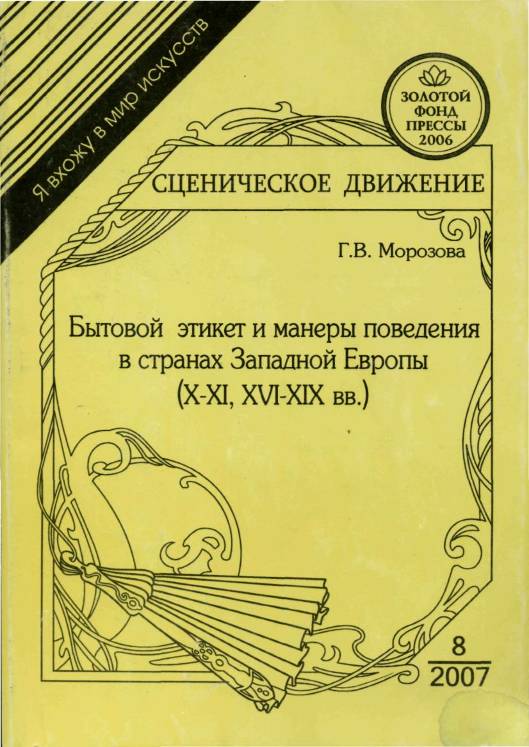 Театральный педагог найдет в этой книге практический материал о внешнем поведении представителей разных социальных слоев в странах Западной Европы (X-XVIII вв.), а также познакомится с теми конкретными причинами, которыми эти различия вызваны.Я ВХОЖУВ МИР ИСКУССТВРЕПЕРТУАРНО-МЕТОДИЧЕСКАЯ БИБЛИОТЕЧКА8(120) *2007Выходит ежемесячно Издается с 1997 годаУчредительВсероссийский Центрхудожественного творчестваучащихся и работниковначального профессиональногообразованияДиректор  В. РостовскийРедакция:Главный редактор М. Гааз Отв. секретарь   И. Силаева Редактор    А. ЯковлеваРедакционная коллегия'. Бегунов В.К. Вишневский О. В. Гааз МЛ Каплунова Е.Б. Морозова Г. В. Панфилов ВВ.. Ростовский В. П.Галина МорозоваПособие для актеров, режиссеров и студентов   театральных школСвидетельство № 014849 от 29 апреля 1998 г. РоскомпечатьПодписка по Объединенному Каталогу "Пресса России" (зеленый) Т.1. Газеты и журналы" Подписной индекс 40910 (на полгода)Подписка в Интернет:www.apr.ru/pressaИнтернет-страницаHttp:// www. vcht.org.ru E-mail:theatretekst@mtu-net.ru Адрес редакции:115114, Москва Дербеневская ул., 16 Тел./факс: (095) 235-2932 ©Всероссийский Центр художественного творчества учащихся и работников начального профессионального образованияСредние века: Образ жизни рыцаряБытовой этикет и манеры поведения вобществе в странах Западной Европы(XXI, XVI-XVIII вв.)Век девятнадцатый в странах Западной Европы© Г.В.Морозова, автор, 2007 г.Г.В. МорозоваБытовой этикет и манеры поведения в странах Западной Европы (X-XI, XVI-XIX вв.): Пособие для актеров, режиссеров и студентов театральных школ. - («Я вхожу в мир искусств»), 2007, -144 с.СОДЕРЖАНИЕ:ПРЕДИСЛОВИЕ	4СРЕДНИЕ ВЕКА: ОБРАЗ ЖИЗНИ РЫЦАРЯ	5Сословие рыцарей.	5Домашний быт.	6Идеология рыцарства.	7Культ Прекрасной Дамы.	9Посвящение в рыцари. Обряд лишения рыцарского звания.	11Культура быта.	12Заключение	13БЫТОВОЙ ЭТИКЕТ И МАНЕРЫ ПОВЕДЕНИЯ В ОБЩЕСТВЕ В СТРАНАХ ЗАПАДНОЙ ЕВРОПЫ (XVI-XVIII вв.)	14Испанское общество в XVI веке	15Социальная структура общества и общественный быт.	15Мужской костюм второй половины XVI и начала XVII вв.	17Женский костюм XVI и начала XVII вв.	19Оружие испанского дворянина в XVI-XVII вв.	20Нравы и этикет в испанском обществе XV/-XVII вв.	21Жизнь светского общества и нормы этикета во Франции от конца XVI до начала XIX вв.	30Государственный строй и структура общества.	30Быт, нравы и нормы общественного поведения.	33Мужской и женский костюм середины XVII- XVIII века.	36Французское общество XVIII века: приближение революции	38Общественная жизнь после Великой французской революции.	46Особенности становления быта и нравов в Англии XVI-XVIII вв.	50Общественное развитие и классовая структура общества.	50Мужской и женский костюм XVI-XVIII вв.	54Этикет и манеры поведения.	57Образование.	58Торжество открытия Парламента.	60Королевские права в Англии.	60Особенности быта и нравов общества.	61ВЕК ДЕВЯТНАДЦАТЫЙ В СТРАНАХ ЗАПАДНОЙ ЕВРОПЫ	67Заключение	72Литература	73Дополнение	74ПРЕДИСЛОВИЕНачало формирования европейской культуры обычно относят к V веку до нашей эры, когда на полуострове Пелопоннес достигло расцвета Афинское государство. Это вполне справедливо, поскольку почти все достижения науки и искусства античности, все дошедшие до наших времен имена философов, поэтов, драматургов, математиков этого времени дала европейской культуре Эллада (как тогда именовалась нынешняя Греция). Конечно, и эллинская культура выросла не на пустом месте: она впитала в себя и переработала многие достижения народов, населявших побережья и острова Средиземного моря. Точно так же к началу нового века эллинскую культуру усвоила и стала развивать культура Рима: римское государство (сначала республика, потом империя) стало крупнейшей державой Средиземноморья, владевшей значительными территориями в южной и западной Европе. Общеизвестно, что римляне заимствовали у эллинов многие формы религиозных обрядов; даже представления о богах, правящих миром, у них были те же, что и у греков, только все боги получили в Риме новые имена. Римские философы ориентировались на труды Аристотеля и Платона, римские архитекторы подражали классическим постройкам Эллады, скульпторы брали за образец работы Мирона и Поликлета. То же самое происходило и в образе жизни и нормах поведения людей: что-то усваивалось из опыта покоренных народов, что-то привносилось в их быт завоевателями со своей сторо-6ны, и этот процесс интеграции протекал быстрее, чем менялась карта Европы. В конце концов, от древнегреческих правил общежития в историю вошло лишь самое понятие о нормах поведения в обществе - понятие об этикете восходит к учению Аристотеля об этике и связано с греческим словом ethos (обычай). И можно было бы начать разговор об этикете и манерах поведения в обществе с рассказа о временах классической античности, если бы поступательное развитие общественных отношений не было прервано Великим переселением народов: в 70-х годах IV века новой эры началось нашествие на Европу варваров - тюркоязычных племен гуннов. При вожде гуннов Аттиле опустошены были многие европейские территории, а в 453 году вандалы захватили, разграбили и разрушили Рим. В Европе наступила эпоха культурного упадка, именуемая Средневековьем.Вследствие этого знакомство с бытом и нравами общественной жизни в европейских странах имеет смысл начать с конца эпохи варварства, то есть практически с нуля. Поэтому предлагаемая вниманию читателей книга начинается со Средневековья.А тем, кто испытывает потребность в материалах о жизни античного общества или просто желающим познакомиться с культурой быта в античную эпоху, можно рекомендовать такие книги: Вейс Г. Внешний быт народов с древнейших до наших времен.-М., 1877.Велишский Ф. Быт греков и римлян. - Прага, 1878. Гиро П.  Частная и общественная жизнь римлян». - М., 1913. Народы мира в нравах и обычаях. - Петроград, 1916.СРЕДНИЕ ВЕКА: ОБРАЗ ЖИЗНИ РЫЦАРЯСословие рыцарей.Феодальный строй в Западной Европе достиг своей зрелости к началу X века, когда завершилось оформление феодальных поземельных отношений. Отошли в прошлое времена, когда воинственные вожди племен делили наследство рухнувшей Римской империи. Теперь их потомки стали землевладельцами, наиболее удачливые - властителями целых областей и правителями королевств. Наиболее полное, так сказать, классическое выражение феодализм нашел в одном из таких королевств, возникших на территории распавшейся империи Карла Великого, - во Франции. Уже в XI веке французские феодалы превратились в привилегированную часть общества, принадлежность к которой определялась прежде всего по рождению. Кастовая замкнутость рыцарского сословия нарушалась лишь в исключительных случаях. Так, после больших потерь, понесеных во время войны за Фландрию, Филипп IV Красивый объявил о наборе в рыцарские ряды крестьян.Внутри класса феодалов установилась система вассальных отношений, которая может быть представлена в виде многоступенчатой пирамиды. Основание пирамиды составляли многочисленные «однощитные» рыцари (те, кто не имел своих вассалов и входил в состав отряда более состоятельного рыцаря лично, со своим щитом), далее шли феодалы все крупнее и крупнее, еще выше стояли властители больших территорий, и возглавлял эту структуру король - сеньер всех сеньеров. К концу8IX века класс феодалов полностью отделился от прочих слоев населения.Правовые отношения между представителями разных уровней внутри класса строились на основе принципа: «вассал моего вассала не есть мой вассал». То есть, каждый рыцарь был независим от всех, кроме своего сеньера; он мог не выполнить даже приказ короля, если этот приказ ему поступит не через его собственного сеньера. Зато отношения с сеньером были строго регламентированы незыблемыми правилами, сложившимися на основе обычаев и традиций. Нарушение этикета и ритуала вассальных отношений считалось бесчестьем, и провинившегося могли изгнать из рыцарской корпорации области или даже всей страны.Так складывалось классовое самосознание феодалов. Оно строилось на убеждении, что только рыцари являются истинно благородными людьми, не только по рождению, но и по моральным качествам. Среди этих качеств на первом месте были добродетели профессионального воина и вассала: храбрость, верность, стойкость в защите чести. Так сформировался идеальный образ борца со всяческим злом, защитника добра и справедливости - «рыцаря без страха и упрека». Этот идеал способствовал укреплению классовой солидарности: моральные качества как бы уравнивали всех членов рыцарского сословия между собой, независимо от различий в их имущественном положении, и при этом всех их, вместе взятых, - отделяли от прочего люда. Символом этого равенства стал Круглый Стол, прославленный легендами о Короле Артуре и его Рыцарях. Благословляя их сообщество, чародей Мерлин произнес такую речь:«В этот первый день Круглого Стола я устанавливаю для вас правила рыцарского достоинства Не совершайте преступлений, убийств, не творите жестокости или злых дел; бегите от измены, лжи и бесчестия; щадите того, кто просит о пощаде, или никогда больше не садитесь за этот стол. И всегда оказывайте ту помощь, что в ваших силах, дамам и леди; выступайте, чтобы защитить благородных женщин и вдов; оставляйте все свои дела, если хоть9одной женщине в мире причинено зло; под страхом смерти или вечного бесчестия не причиняйте никакого зла женщине, не заставляйте ее страдать. И ни за что на свете не сражайтесь за дело несправедливое и неправедное».Таким образом, социальный институт рыцарства возник как общность всех благородных воинов, равных между собой. Церковь благословила его, призвав рыцарей к роли защитников христианской веры. Так возродилась идея, возникшая еще у Карла Великого, мечтавшего восстановить Римскую империю на Западе Европы, как мощную силу, противостоящую Византии и мусульманскому Багдаду. Затем эта идея превратилась в мечту о глобальном христианском государстве, устроенном по законам добра и справедливости. Эта мечта была использована организаторами крестовых походов в качестве главного лозунга, привлекшего под их знамена значительную часть участников войска крестоносцев. Обескураживающие результаты походов не убили мечту: она продолжала жить в поэзии рыцарских времен и поддерживать тот идеальный образ благородного воителя, который вошел в легенды.Домашний быт.В феодальную эпоху появился новый вид жилища - замок. Сначала это был донжон - прямоугольная башня, служившая и домом, и крепостью. Затем появились обширные комплексы, обнесенные стенами со многими башнями. Башни стали круглыми, что увеличивало радиус обстрела. Комплекс имел жилые и хозяйственные помещения, конюшни, водопровод и бассейн с запасом воды на случай осады, запасные (потайные) выходы.Замки раннего средневековья не отличались особым комфортом и изысканностью убранства. В Х-Х1 веках быт начали украшать настенными коврами, затем появились росписи. Сюжетами служили сцены из рыцарской жизни: охота, походы и сражения, торжественные кавалькады и т.д.; обязательным элементом декора стали гербы. Эти росписи и ковры - основной источник сведений о рыцарском быте. Известен вышитый ковер10длиной 70 метров, на котором подробно изложена история завоевания Англии норманнами - так называемая «пелена из Байе»: по преданию, ее вышила королева Матильда, жена Вильгельма Завоевателя. Постепенно в искусство проникла тематика рыцарских романов - изображались сцены из «Тристана и Изольды», «Песни о Роланде», «Сказания о Силе». Даже шахматы для владельцев замков изготавливались в виде рыцарских отрядов. После походов на Восток в замках появилась склонность к роскоши: в моду вошли шелка, богато украшенная мебель и посуда, а также множество предметов, имевших не столько утилитарное, сколько декоративное назначение.Замок сеньера средней руки, сравнительно скромный по размерам и не слишком мощно укрепленный, временами был забит до отказа вассалами его владельца. Вассалы были обязаны участвовать не только в военных походах своего сеньера, но и в обсуждении его текущих дел. Если сеньер попадал в плен, вассалы собирали деньги для его выкупа. Также они участвовали в его расходах по случаю больших празднеств в замке: например, если происходило посвящение в рыцари старшего сына сеньера или свадьба его старшей дочери.В свою очередь, сеньер брал под защиту своего вассала в конфликтных ситуациях с соседями (например, в спорах о земельном владении) - путем судебного разбирательства или силовыми методами, используя свой вооруженный отряд.Обычный день феодала начинался службой в замковой церкви. Затем он появлялся на площадке лестницы, ведущей в башню, и приступал к обязанностям хозяина: разбирал споры своих подданных, вершил правосудие. После этого обходил хозяйственные постройки: конюшню, псарню, мастерские, где замковые мастера изготавливали предметы вооружения и другие полезные вещи. Осмотрев свое хозяйство и отдав необходимые распоряжения, рыцарь считал себя свободным от дел и мог предаваться чисто рыцарским забавам. Обитатели замков почти ежедневно охотились, а довольно часто выезжали на поиски приключений - патрулировали дороги и мосты, производили разведку местности. С проезжих - прежде всего с купцов -11собирали дорожные пошлины; не гнушались и обыкновенным грабежом. Во время этих приключений следовало упражняться в доблестях, обязательных для рыцаря. В раннем средневековье список этих доблестей выглядел так:- умение одним ударом меча рассекать воина на коне и в доспехах от макушки донизу, вместе с лошадью (!),- умение без труда разогнуть подряд четыре подковы,- умение поднять до уровня своей головы стоящего на его руке рыцаря в доспехах,- способность съесть за обедом четверть барана или целого гуся.Надо полагать, что эти описания доблестей сильно преувеличены (разве что за исключением четвертой), как и вообще описания подвигов, совершенных рыцарями: все это следует отнести к области художественного творчества, рыцарского фольклора. Так, истории о битвах с ужасными чудовищами возникали из-за обычая присваивать рыцарям разные прозвища. Например, король Артур был прозван Корнубийским вепрем, африканский царь Гормунд - Волком морских пучин, армия бриттов носила название Красного дракона, под Белым драконом подразумевалась армия саксов. Их междоусобные стычки и разбойные нападения в легендах превращались в битвы с соответствующими чудовищами и великанами. Возвращаясь после подобных приключений, обычно устраивали пиры, во время которых старались в полной мере проявить «доблесть номер четыре». Вообще, пирами отмечались многие события: семейные торжества, церковные праздники, боевые победы. Были и традиционные пиршественные дни, установленные в отдельных рыцарских корпорациях: например, Рыцари Круглого Стола обязательно съезжались на пир в день Пятидесятницы (св.Троицы), когда они отчитывались в совершенных за время отлучки подвигах. Пирами обычно заканчивались и самые популярные в рыцарской среде развлечения - охота и турнир.12Идеология рыцарства.Феодализм - сословно-корпоративное общество, жившее неоднократно возрождаемой идеей вселенского государства. Но при слабых экономических связях в феодальном мире вселенскую власть имела только церковь. Поэтому идеология рыцарства быстро пропиталась религиозными мотивами; при этом даже народные легенды и языческие обряды перерабатывались в духе христианских постулатов. Таково, например, происхождение эмблемы мировой христианской империи - Святого Грааля.Языческий миф о волшебном вареве, дарующем вечную молодость и здоровье, слился с библейским рассказом о чаше, в которую Иосиф Арамейский собрал кровь распятого Христа. В христианской церкви аналогом этой чаши является потир для причастия на первой литургии. (Предание гласит, что св. Иосиф поехал в Британию, имея с собой Грааль - отсюда многократные походы в поисках чудодейственного сосуда). В окончательном значении образ «Святого Грааля» - олицетворение мистического рыцарского начала, символ высшего совершенства.Церковь для рыцаря была не только идейной вдохновительницей; довольно быстро она стала фактом повседневной жизни рыцаря и даже - инициатором многих правил рыцарского поведения. Посвящение в рыцари было невозможно без участия священника; постепенно церковь стала занимать очень большое место в самом обряде посвящения. Покровителем рыцарей считался Георгий Победоносец - ему приносились обеты, его именем клялись. Рыцарство приняло к исполнению выдвинутую святым Августином теорию «справедливых войн»: не является грехом месть за причиненную несправедливость, за оскорбленную честь, допускается вооруженная борьба за возврат несправедливо отнятого. В дальнейшем эта теория послужила оправданием религиозных войн. В XI веке церковь предложила установить сроки божьего перемирия: в субботу и воскресенье, в пост и в большие религиозные праздники требовалось сложить оружие, прекращая любые столкновения, и рыцарская корпорация согласилась принять это за правило. При этом во время обедни в церкви, перед13началом чтения Евангелия, рыцарь доставал меч из ножен и держал его обнаженным до конца чтения: это как бы означало, что он готов защищать Евангелие, если это понадобится. Наконец, влияние церкви на идеологию рыцарства - основной толчок к началу крестовых походов.Окончательную формулировку идеология рыцарства приобрела в форме девиза: «Душу - Богу, жизнь - королю, сердце - даме, честь - себе».Крестовые походы. Вооружение.Крестовые походы длились почти 200 лет, всего было 8 больших походов. Первая армия крестоносцев почти полностью состояла из простого народа, и поход кончился неудачей. В 1099 году армия рыцарей завоевала Иерусалим; последним был поход Людовика Святого в 1270 году.Армия рыцарей состояла из тяжеловооруженных конных воинов. Самое слово «рыцарь» связано с представлением о конной армии: немецкое Ritter происходит от reiten - ездить верхом, французское Chevalier от cheval - лошадь. Строй рыцарского войска - так называемый клин: в первом ряду едут 5 воинов, во втором и третьем - по 7, дальше ряды состоят последовательно из 9, 11, 13 человек. За клином следует остальная конница, выстроенная правильным четырехугольником.Европейский рыцарь начала X века был одет в доспех -кожаную рубашку с наклепанными на нее железными полосами. На голове был металлический шлем с широкой носовой стрелкой. В XII веке вошла в употребление кольчуга - длинная рубаха из мелких металлических колец, более легкая, чем доспех и дававшая большую свободу движениям: в этом сказался опыт крестовых походов, когда рыцари столкнулись с легкой кавалерией арабов. Кольчуга постепенно усиливалась за счет металлических пластин, прикрывающих наиболее уязвимые места, а в начале XIV века стала превращаться в металлический доспех, закрывавший грудь, спину, руки и ноги пластинчатыми щитками. В XV веке был создан максимилиановский доспех -14своего рода металлический футляр для тела, куда человекпомещался целиком, с сапогами и шляпой. Забрало шлема можнобыло опустить и пристегнуть к подбородку особым замком,отпереть который без ключа было невозможно. Кисти рук были защищены металлическими перчатками. Весил максимилиановский доспех более 30 килограммов. В этом доспехе рыцарь почти не мог передвигаться пешком; сесть на лошадь или слезть с нее ему помогали слуги. Рыцарь, упавший с лошади в бою или на турнире в таком доспехе, был совершенно беспомощен. Лошадь тоже была защищена доспехом.В пешем бою применяли полудоспех - кирасу с рукавами из металлических трубок и шлем.Вооружение рыцаря составляли меч, щит и копье. Одноручный меч (меч для правой руки) имел длину до одного метра, ширину - до восьми сантиметров. Вдетый в поясную портупею, он висел вертикально у левого бока. Мечу часто давали имя: например, меч Роланда назывался Дюрандаль, меч короля Артура - Эскалибур ( в другом написании - «Калибурн»). Копье выделывалось из ясеня, имело железный наконечник и тоже часто носило «собственное имя». Точно так же давали названия и щиту, который всегда был украшен гербом и довольно часто - девизом (вроде «Берегись, это я!» или «Бойся черного быка!»). Кроме меча, рыцарь умело пользовался луком и стрелами: это оружие было незаменимо на охоте. Общий вес оружия достигал 15 килограммов.Турниры.Изобретателем турниров прослыл французский рыцарь Готфрид де Прельи, который в XI веке ввел некоторые правила, ограничивавшие боевой энтузиазм участников воинских игр. Правила запрещали биться вне очереди, ранить лошадь, выступать против одного вдвоем или целой группой. Противника, забрало которого опущено, разрешалось бить в лицо и в грудь, но как только забрало откроет лицо - следовало немедленно прекращать  бой. За  соблюдением правил следили  герольды,15которые в случае нарушений вмешивались и наводили порядок. В более поздние времена, когда вошел в моду культ дамы сердца, с просьбой остановить бой герольды обращались к дамам, и слово дамы бьшо законом. Поэтому случалось, что и судьей турнира избиралась дама, хотя обычно бой судили коронованные особы и старейшие рыцари.Турниры были нескольких видов:конные ристания, в которых целью каждого рыцаря было выбить противника из седла;битва на мечах между конными или пешими противниками;метание копий и стрельба в цель из лука или арбалета;-	особый вид боевой игры - «осада замка», для которойспециально строили деревянную крепость, а участники делилисьна две группы - штурмующих и обороняющих эту крепость.Обычно инициатором проведения турнира выступал крупный феодал, который рассылал гонцов к владельцам соседних, относительно близко расположенных замков. Во второй половине Средних веков уже существовали турнирные книги - списки, подтверждающие право того или иного рыцаря участвовать в турнирах: к участию допускались люди только благородного происхождения, при этом с безупречной репутацией, ничем не запятнавшие свою честь.Получив приглашение, рыцарь отправлялся в дорогу в сопровождении оруженосцев и домашней челяди. Прибыв на место, рыцарь устраивался на ночлег. Наиболее знатных принимал у себя владелец замка, остальные стремились поселиться в городе или селении, расположенном у стен замка. Заняв дом под постой, тут же вывешивали свое знамя и щит над входом, для всеобщего сведения. Те, кому не досталось места в городе, разбивали в его окрестностях палатки, так же обозначая место своего пребывания флагом и щитом. У щита стоял на страже оруженосец.Утром из башни замка раздавался звук рога, созывавший в церковь прослушать обедню; после обедни ехали к месту турнира.Арену боя огораживали, оставляя с двух сторон ворота, которые   охранялись   вооруженными   отрядами   во   главе   с16герольдами и трубачами. Вокруг арены возводились галереи для зрителей познатнее, с судейской ложей в центре. Если предполагалось избрать королеву турнира, для нее готовилась особая ложа, в которую с утра набивались пажи и девушки из знатных семей, исполнявшие роли придворных дам королевы.Большой турнир длился не один день. Первую его часть составляли единоборства.Для начала герольды поименно называли первую пятерку рыцарей, сопровождая имя каждого перечислением боевых заслуг его самого и доблестей его предков. Затем всем желающим предлагалось вызвать на бой любого из пятерки: надо было подъехать и коснуться копьем его щита. Если касались тупым концом, предстоял бой на затупленном оружии, если острием -объявлялась битва без пощады, насмерть. После этого первые пять пар начинали бой.Победителя первого дня объявляли после того, как будет сломано пять копий. Устроитель турнира надевает победителю на конец копья корону из зеленой тафты, с золотым обручем, украшенную золотыми сердцами и стрелами. Объехав круг, победитель останавливается против избранной им дамы и кладет корону к ее ногам. Королева занимает место в приготовленной для нее ложе.Второй день турнира - массовый бой, когда бьются отряд против отряда. Победителя в массовом бою Королева турнира увенчивает лавровым венком. Но кроме этого лестного знака боевой славы, турнир мог принести и материальную выгоду: принудив противника к «сдаче в плен» и захватив его лошадь, можно было получить выкуп.Заключительное событие турнира - само собой, пир в замке устроителя, где собираются все - и победители, и побежденные.Турниры наносили существенный урон рыцарским рядам. Например, в 1240 году на турнире, состоявшемся вблизи Кельна, погибло 60 рыцарей. Началась борьба против турниров: ее начала церковь, еще в XII веке установив дни Божьего перемирия, когда запрещалось поднимать оружие против кого-либо. В 1312 году французский король    Филипп Красивый издал указ о запрете17турниров и дуэлей. С указом не слишком считались; разве что старались применять затупленное оружие. Нарушали указ и сами короли, желавшие показать себя доблестными воинами: в 1559 году на турнире погиб от руки графа Монтгомери французский король Генрих Второй, в 1571 тоже на турнире был ранен, но остался жив Карл IX. Выздоровев, он категорически запретил эти рыцарские развлечения, что свидетельствует, прежде всего, о возросшем влиянии королевской власти. Это положило конец публичным играм с оружием, но нелегально боевые поединки продолжались, невзирая на угрозу наказаний. Дело в том, что другого способа защитить свою честь тогда не видели; эта традиция оказалась живучей - она просуществовала до начала XX века.Культ Прекрасной Дамы.Из крестовых походов рыцари возвращались сильно изменившимися. С одной стороны, пришло осознание несбыточности вдохновлявшей походы идеи: единое христианское государство не только не было создано, но и окончательно был утрачен завоеванный было Иерусалим. С другой стороны, за время походов рыцари повидали чужие края, познакомились с древними культурами - более высокими, чем их собственная; большое впечатление произвели на них невиданные до тех пор богатство и роскошь. За время походов рыцари отвыкли от сидячего образа жизни в замках, теперь они были склонны к постоянному общению, к широким и разнообразным связям между собой.Религиозный пыл рыцаря утратил воинственный оттенок и обратился к образу Богоматери - Кроткой Дамы Небес, которую начали изображать со скипетром и державой, в короне, усыпанной бриллиантами, что сближало ее с образом вполне земной властительницы - королевы, жены старшего сеньера-короля.А дома вернувшиеся из походов рыцари находили значительные перемены. Их жены, прежде жившие затворницами на своей половине дома в замке, в отсутствие мужей были вынуждены вникнуть в хозяйственные дела феода, научились им18управлять и привыкли к самостоятельности. Отвыкшие же от дел рыцари стали считаться с мнением женщин, и вскоре дамы стали украшать своим присутствием любое рыцарское сборище, внося свой вклад в решение деловых вопросов. Но чтобы заставить себя уважать женщину, надо было ее возвысить, возвести на пьедестал. И тут как нельзя более кстати возникла аналогия с Девой Марией: приблизив Богоматерь к земле, рыцари подтянули к ней свое новое отношение к женщине; из этого сближения развился культ Дамы сердца и помыслов рыцаря. Теперь и список рыцарских доблестей выглядел по-новому: «Рыцарь должен быть честным, умным, смелым, скромным, щедрым, набожным, вежливым и непременно влюбленным». Модой века стала возвышенная (часто заочная) любовь к Даме. Служить даме означало носить еецвета (то есть - в одежде иметь детали того цвета, который есть вфамильном знамени или гербе дамы), сражаться в ее честь натурнире и на войне, защищать ее имя против всех и каждого, бытьготовым исполнить любое ее пожелание.Чтобы дама признала рыцаря своим служителем, приходилось совершать различные подвиги. Обряд такого признания был похож на принесение рыцарем вассальной клятвы своему сеньеру; в заключение дама вручала рыцарю свое кольцо (иногда кольцо присылали с гонцом, не снисходя до личной встречи). Скромность-	эта новая рыцарская добродетель - предписывала не разглашатьимя Дамы сердца, но конспирация соблюдалась весьмаформально. Дамы дарили своим рыцарям мелкие личные вещи -вуаль, пояс, иногда даже рукав от платья, и рыцарь укреплял этотсувенир на своем щите. Во время турниров случалось, что этивещи были повреждены оружием противника - даме полагалосьэтому радоваться. А если во время схватки рыцарь терял знаксвоей дамы, она тут же бросала ему новый, чтобы подбодрить его.Единственное, что не было принято - это избирать дамой сердцасобственную жену.Как и всякая романтическая затея, культ Дамы сердца довольно быстро начал формализоваться. Даму стали выбирать не по личной склонности, а по соображениям карьеры или из тщеславного желания слышать свое имя в сочетании с более19громким титулом дамы. Появился новый тип странствующего рыцаря, который искал не обездоленных, нуждающихся в защите, а случая разрекламировать свое служение Даме. В середине XIII века один из таких рыцарей, Ульрих фон Лихтенштейн, подробно описал свои подвиги на поприще «служения Даме». Он разъезжал по Европе, вызывая желающих сразиться с ним в честь дамы, рыцарем которой он желал стать. Видимо, желающие не спешили, поэтому он стал обещать каждому, с кем сразится, золотое кольцо. К концу своих странствий он роздал 171 кольцо и сломал 307 копий. Наконец, дама прислала ему кольцо в знак признания его подвигов, но все же просила оставить ее в покое. Он обиделся и переключил свое внимакние на другую. При этом его законная жена благополучно жила в замке Лихтенштейн, и время от времени он ее навещал - ко взаимной радости обоих.Образование и воспитание молодежи.В начале Средних веков Европа не могла похвастать большим количеством образованных людей. Среди рыцарей и даже среди священников многие были совсем неграмотны, то есть не умели ни читать, ни писать. Сообщения друг другу посылали на словах, с гонцами, а молитвы выучивали на слух, под руководством священника, который знал тексты наизусть.Во времена зрелого феодализма образование стало распространяться во всех слоях общества, открылось много школ при церквях и монастырях, стали возникать университеты. Основу средневекового образования составляли богословие и семь свободных наук (т.е. предназначенных для свободных людей): грамматика, риторика, диалектика, арифметика, геометрия, астрономия, музыка. Но для благородного сословия обучение в школе не годилось: мальчиков обучали дома, привлекая для этих целей местного священника или заезжего студента. Тем, более, что особой образованности от рыцаря и не требовалось: он должен был освоить семь рыцарских совершенств, куда входили верховая езда, плавание, стрельба из лука, фехтование, охота, игра в шахматы и стихосложение.20Постепенно сложилась трехступенчатая система рыцарского воспитания, состоявшая из трех этапов продолжительностью по семь лет каждый.До семи лет мальчик жил в замке родителей и обучался грамоте у священника, а во дворе - верховой езде, владению мечом и копьем, стрельбе из лука, обращению с охотничьими соколами и собаками. В семь лет будущий рыцарь отправлялся ко двору сеньера и становился пажом. Здесь он прислуживал хозяйке замка, усваивал манеры поведения в обществе и продолжал совершенствоваться в боевых науках. Если в замке было несколько пажей, надзор за ними поручали особо доверенному оруженосцу или рыцарю.В четырнадцать лет паж становился оруженосцем своего сеньера. В этом качестве он ухаживал за лошадьми и собаками сеньера, встречал и провожал гостей, помогая им сойти с лошади или сесть на нее, помогал накрывать столы для пира и даже прислуживал за обедом, разливая вино и разрезая кушанья на порции. В поездках сеньера на турниры и в боевых походах оруженосец сопровождал сеньера, стоял на страже у его палатки в военном лагере, заботился о лошадях. Во время боя оруженосец находился позади боевых линий с двумя-тремя запасными конями и запасным оружием сеньера. Сам оруженосец был вооружен нешироким мечом и имел лук со стрелами и боевой топор. Ни кольчуги, ни тем более панциря оруженосцу не полагалось: для защиты он имел небольшой щит и надевал куртку из толстой ткани. В позднем средневековье прием в оруженосцы сопровождался вручением серебряных шпор.Прослужив семь лет в оруженосцах, юноша считался совершеннолетним, и в возрасте двадцати одного года его посвящали в рыцари. (В европейском законодательстве до наших дней совершеннолетним человек считается только по достижении 21 года: до этого он не имеет права наследовать имущество и вообще ограничен в материальных правах).Главной проблемой в семье рыцаря были младшие сыновья. Имение со всеми доходами наследовал старший сын, он же носил родовой титул. Младшим не могли отказать в посвящении в21рыцари, но обеспечить свое имущественное положение они должны были сами. Поправить дело могла женитьба на наследнице хорошего состояния или хотя бы на невесте с приличным приданым. Те, кому это не удавалось и кто не горел желанием совершать воинские подвиги, становились служителями церкви. Большинство же вступало в отряды, предводительствуемые воинственными сеньерами, и отправлялось за военной добычей. Возникло даже такое явление, как эмиграция: например, армия Вильгельма Завоевателя, вторгшаяся в XI веке в Англию, состояла едва ли не полностью из младших сыновей, которые и осели на завоеванном острове. Многие бедные рыцари оставались на землях, захваченных во время первого крестового похода в 1066 году. Прибежищем для малоимущих стали также духовно-рыцарские ордена, создававшиеся в ХI-ХШ веках. В среде этих орденов формировались наиболее фанатичные ревнители христианской веры и рыцарской чести.Посвящение в рыцари. Обряд лишения рыцарского звания.На ранних этапах становления рыцарства посвящение не было связано с возрастом и совершалось предельно просто: все дело сводилось к опоясыванию мечом, и происходить это могло прямо на поле боя.Позже это превратилось в религиозный обряд. Посвящаемый всю ночь стоял на часах у алтаря, утром слушал обедню, исповедовался и причащался, после чего его облачали в доспех. Затем епископ или сеньер давал ему удар по затылку ладонью или мечом по плечу (плашмя), произнося формулу посвящения и перечисляя рыцарские обязанности.К концу феодальной эпохи посвящение в рыцари стало пышным обрядом, большим событием для всех обитателей замка. Ритуал посвящения занимал целые сутки. С вечера посвящаемый принимал ванну, ночь проводил в церкви перед алтарем, у которого было сложено полное рыцарское облачение, молясь Богу и покровителю рыцарей - святому Георгию. Утром начиналось торжество в церкви. При большом стечении народа, родственников    и    посторонних    зевак,    исповедавшийся    и22причастившийся оруженосец становился на колени перед священником. Священник благословлял оружие: «Благослови, Господи, меч сей, дабы раб Твой был отныне защитником церквей, вдов, сирот и всех служащих Тебе, против злобы еретиков и неверных». Затем сеньер трижды касался мечом левого плеча посвящаемого со словами: «Во имя Божие, во имя св.Михаила и св.Георгия, я делаю тебя рыцарем, будь храбр и честен». Старейшие из присутствующих рыцарей привязывали посвященному золотые шпоры и вручали личное знамя. По выходе из церкви новоиспеченный рыцарь должен был продемонстрировать свое мастерство - не касаясь стремян, вспрыгнуть на лошадь, проскакать галопом и поразить копьем приготовленное для этой цели чучело. Вот как рассказывают хроники о посвящении в рыцари Готфрида Плантагенета (посвящал его лично король Англии).Вместе с Готфридом принимали посвящение 25 его сверстников из знатных семей. Утром они принимали ванны, затем оделись. Готфрид надел льняную рубашку, шитый золотом полукафтан, шелковые чулки и украшенные золотыми львами башмаки. Завершала одежду пурпуровая мантия (как и у остальных 25-ти). После провозглашения текста о посвящении подвели лошадей и принесли оружие. Готфрид надел кольчугу из двойных колец, такие же поножи и золотые шпоры. На шею ему повесили щит с изображением золотых львов, на голову надели шлем с драгоценными камнями и вручили копье и меч работы мастера Галана. Готфрид вскочил в седло без помощи стремян и весь день предавался воинским забавам со своими 25-ю товарищами, посвященными в рыцари вместе с ним. Затем, разумеется, следовал пир.Решение о лишении кого-либо рыцарского звания и соответствующих ему прав принималось собранием рыцарей, подтверждавших факт нарушения данным лицом правил рыцарского поведения. Далее следовала обстоятельная церемония «разжалования».23Одетый в длинную рубаху рыцарь возводился на подмостки, окруженные толпой зевак. Его оружие ломали на куски и бросали к его ногам, с ног срывали шпоры, а щит привязывали к хвосту рабочей лошади. Герольд трижды спрашивал: «Кто это?» Ему отвечали, что это - рыцарь, а герольд громко возражал: «Нет, это не он! Это не рыцарь, это негодяй, изменивший своему слову, клятве верности».Затем священник читал псалом номер 108: «Да будут дни его кратки, и достоинство его да возьмет другой. Да будут дети его сиротами, а жена его вдовою. Да не будет сострадающего ему, да не будет милующего сирот его. Да облечется он проклятием, как ризою, и да войдет оно, как вода, во внутренности его и как елей, в кости его». После этого разжалованного клали на носилки, несли в церковь, как покойника, и служили над ним панихиду. Заканчивалось все изгнанием из города или даже из пределов страны.Культура быта.Для раннего Средневековья была характерна простота нравов, напоминавшая о недавнем варварском прошлом европейских народов. Верхом на коне въезжали в пиршественный зал короля Артура, причем это делали не только рыцари, но и дамы. В пражском Кремле к парадному входу во Владиславский зал ведет не лестница, а сохранившийся до сих пор пандус из мощных бревен, по которому в зал въезжали посетители.Но с течением времени смягчались нравы, жилища рыцарей становились более комфортабельными, и в поведении их обитателей появилось то, что именуют «куртуазностью» -изысканность, придворный лоск. В XIII веке уже пользовались популярностью пособия по правилам куртуазного поведения. В них содержались советы не есть слишком торопливо, не запихивать еду в рот двумя руками, не лезть пальцами в общее блюдо и не кидать туда обглоданные кости, не разговаривать с набитым ртом. Особо напирали авторы пособий на совет пить только в промежутках между подачами блюд.24В эту пору содержание праздников уже не исчерпывалось поглощением еды и питья: после пира слушали музыку -поначалу в исполнении нанятых музыкантов, а затем и сами рыцари приохотились к музицированию. Склонность к занятиям искусством родилась, как полагают историки, в Провансе - там же, где и культ служения Даме. Это до некоторой степени подтверждает тот факт, что именно из Прованса вышли наиболее яркие представители рыцарской поэзии. Музыка и поэзия почитались в рыцарской среде в качестве высоких искусств, в отличие от практических, считавшихся уделом ремесленников -живописи, скульптуры, архитектуры (исключение делалось для вышивки, которой не стыдились заниматься даже королевы, но это было типично дамское занятие).Провансальская поэзия, или поэзия нового сладостного стиля, заметно отличалась от героических сказаний прежних времен. Она отказалась от латыни в пользу родного языка; изменилась тематика песен: наряду с традиционными рыцарскими доблестями теперь воспевались возвышенный образ мыслей, культ прекрасной дамы, разнообразные любовные переживания. Поэтические упражнения молодежи, населявшей замки, стали школой, взрастившей множество трубадуров и мейстерзингеров знатного происхождения. Сочинять и исполнять поэтические произведения не стыдились и владетельные князья и графы, и короли. Занялись рыцари и литературными упражнениями в прозе: писали мемуары, очерки своих путешествий и т.п. В XII и XIII веках развился рыцарский роман, в котором совместились древние легенды и моральные сентенции с историческими и географическими сведениями.ЗаключениеСлед, оставленный рыцарством в истории, как теперь принято говорить, неоднозначен. Тем не менее, за словом «рыцарь» устойчиво сохраняется положительный смысл. Исследователи истории нравов утверждают, что человеческое общество должно быть благодарно рыцарству за то, что оно обогатило его новым понятием о достоинстве личности - о чести.25«Рыцарь привык полагаться в защите самого себя только на собственную силу, только на стены своего замка. Всеми правами, всей властью он был обязан исключительно самому себе. Везде и всегда он действовал от своего лица, от собственного имени. Над ним не было внешней власти, которая могла бы преградить его волю, не было сильного общего закона. Он подчинялся только добровольно, по свободному феодальному договору, который устанавливал его взаимные отношения с сеньером, сохраняя полную независимость вассала. Его верность - свободный дар, залог его верности - честь. Каждый рыцарь сознавал неприкосновенность своей личности и готов был доказывать ее мечом на смертельном поединке». Вывод, который делает автор приведенных слов: Уходя с исторической арены, рыцарство завещало всему миру понятие о чести.БЫТОВОЙ ЭТИКЕТ И МАНЕРЫ ПОВЕДЕНИЯ В ОБЩЕСТВЕ В СТРАНАХ ЗАПАДНОЙ ЕВРОПЫ (XVI-XVIII вв.)Историки датируют конец феодально-рыцарской эпохи - средневековья - XV веком; однако упадок средневековых обычаев и рыцарства как господствующего класса в феодальных государствах начался двумя сотнями лет раньше. Перемены в образе жизни населения европейских стран назревали с середины XIII века и были связаны с экономическим развитием стран романо-германской группы, и в первую очередь - с ростом значения городов как центров торговли и ремесла. Этот процесс протекал по-разному в каждом из европейских государств, поскольку зависел от конкретных условий - природных, национальных, а также от тех черт жизненного уклада, которые были унаследованы со времен римского владычества и эпохи нашествия варваров. Начавшись в годы постепенного упадка феодализма, он набирал силу, и время с XIV по XVI век, то есть эпоху формирования основ новой социально-экономической организации общества, историки европейской культуры назвали эпохой Возрождения.Поскольку наиболее распространенное представление об эпохе Возрождения связано с итальянским искусством, то обычно и представление о быте и нравах этого времени начинают с изучения итальянского общества. Это вполне естественно, но не вполне справедливо, потому что Италия этих лет не была единым государством: на Апеннинском полуострове насчитывалось несколько городов-государств, бывших поначалу республиками, а в конце XIV века получивших социально-политическое устройство синьорий. После «итальянских войн» 1494-1559 годов большая часть Италии оказалась под властью Испании. А так как испанские короли из династии Габсбургов были в то же время императорами Священной Римской империи, объединявшей большую часть Европы, то именно Испания может служить примером организации общественного быта и нравов всей Европы во второй половине XVI века. Характерные черты образа жизни этой эпохи отрази-27лись в произведениях классической испанской драматургии (Лопе де Вега, Тирсо де Молина, Кальдерон), которая продолжает успешно ставиться на сцене и на экране в наши дни, поэтому начать рассмотрение быта и нравов XVI века именно с Испании вполне логично не только с исторической точки зрения, но и с точки зрения возможностей использования предлагаемого материала в творческой практике современного театра.Испанское общество в XVI векеСоциальная структура общества и общественный быт.Пиренейский полуостров, омываемый с запада Атлантическим океаном, а с востока и юга Средиземным морем, и населенный в древности иберами, а затем и кельтами, не раз подвергался захватам со стороны могущественных соседних государств: в конце III века до нашей эры большая часть полуострова попала под власть Карфагена, которая в конце I века до нашей эры сменилась властью Рима. Под влиянием более высокой римской культуры произошла романизация коренного населения, составившего единый испанский народ, говоривший на латыни - так называемой «вульгарной» - народной форме латинского языка, имеющего местную окраску. К моменту распада Римской империи в Испании настолько утвердилась римская цивилизация, что захватившие Испанию в начале V века вест-готы сами подверглись романизации и растворились среди численно преобладавшего коренного населения. Иначе обстояло дело с нашествием арабов, которые захватили постепенно, в течение семи лет (с 711-го по 718 год) почти всю территорию Испании. Эти захватчики были восприняты населением полуострова как несомненные враги, примирение с которыми невозможно (несмотря на высокий уровень культуры арабов, она осталась чужда испанцам), и уже в 718 году началась борьба испанцев за освобождение полуострова от арабов. Она длилась до 1492 года и получила название Реконкисты. По мере изгнания арабов на освобожденных территориях возникали королевства, которые в дальнейшем, путем династических уний и феодальных войн объединились в одно государство. Таким образом, за семь-28сот семьдесят пять лет войны с арабами сначала сформировалось, затем достигло расцвета и, наконец, стало клониться к упадку испанское феодальное рыцарство. Этому упадку сопутствовал расцвет городов и торговли: развитие мореходства и торговых связей подрывало власть феодалов; какое-то время сложившийся в средние века строй сохранялся только потому, что крупнейшим, влиятельным феодалом была церковь, что сделало Испанию оплотом католицизма в Европе. Но с момента приобретения Американских колоний, завоеванных испанцами в XV веке, в упадок стали приходить и города: избыток ввозимых за бесценок богатств, в том числе золота, подорвал и торговлю, и сельское хозяйство. В начале XVII века Испания стала превращаться во второразрядное государство Европы.Дворянство Испании подразделялось на группы, различавшиеся происхождением, богатством и связанными с этим правами. Наиболее знатные и богатые составляли при дворе короля узкий круг грандов. Это были представители старинных аристократических фамилий; в двадцатые годы XVI века их было всего двадцать пять человек, они имели право именовать короля «братом» и не снимать шляпу в его присутствии. Остальные знатные феодалы назывались titulos (титулованными) и считались только королевскими «родственниками», но не братьями. Впрочем, этим и ограничивалось различие между двумя высшими категориями знати. Спустя некоторое время они слились в один класс старинной аристократии, и гранды стали именоваться также просто титулованными.Основной слой дворянства составляли кабальерос (caballeros) и идальго (hidalgo), что в обоих случаях означало - «рыцарь». При этом звание идальго носили самые бедные из дворян, часто не имевшие ни состояния (или имевшие самое мизерное), ни поместья (синьории), а потому лишенные права юрисдикции и возможности занимать высокие общественные посты. Тем не менее, количество идальго все время росло, так как попасть в число благородного сословия стремились многие, не имевшие других способов изменить свое общественное положение на более высокое.29С этим связано увлечение гербами, охватившее страну к концу средних веков. Каждый из недавно разбогатевших стремился доказать свое знатное происхождение, изобретая подтверждающий его знак. Многие владельцы гербов выставляли их напоказ по любому, даже мало подходящему случаю - из тщеславия и в надежде получить те же привилегии, которыми пользовалась знать. Ни один идальго не хотел быть плебеем, даже если жил на грани нищеты; но поправить свое положение, занявшись каким-либо трудом, идальго не желал, так как это было несовместимо с его дворянской гордостью.Звание идальго мог даровать король, что он и делал, иногда без достаточных к тому оснований. Кортесы (сословно-представительные собрания страны) не раз в XVI веке обращались к королю с просьбой ограничить раздачу званий идальго, но это не возымело действия: власти торговали званиями в целях пополнения казны. В старину все дворяне, от грандов до идальго, имели право на приставку «дон» перед именем, но в 1611 году вышел указ, сохраняющий это право только за некоторыми представителями высшей знати и идальгии. Правда, право носить шпагу по-прежнему имел каждый дворянин.Плебеями именовались свободные люди простого звания, не принадлежащие ни к одному из привилегированных сословий. Второй группой свободных людей были печерос - податное сословие, обязанное платить подати и налоги, тогда как многие из плебеев были освобождены от таких платежей. Понятие плебей появилось во времена римского владычества в Испании; оно означало человека, не связанного с родовой общиной ни правами, ни обязательствами, то есть свободного, живущего независимо. Поначалу это означало, что плебей не имеет и имущества. Но за годы развития торговли и ремесел в городах возник значительный слой не просто состоятельных, но даже очень богатых плебеев. Эти богатые горожане составили особую корпорацию, сложившуюся по образцу ремесленных цехов, и вводили в своем кругу правила, подобные аристократическим традициям: например, придерживались правила майората - безраздельной передачи наследства старшему из наследников. Свое богатство они не скрывали, де-30монстрируя роскошь в одежде и домашней жизни. Многие из них стремились к получению звания идальго с правом на приставку «дон» перед именем и правом носить шпагу.Податное сословие печерос состояло из людей, входящих в общины по профессиональному признаку - сельскохозяйственные, ремесленные. Они считались свободными гражданами, но имели некоторые обязательства перед своей общиной и платили государственные подати и налоги.Самые низшие слои народа - батраки и пеоны(реоп) - поденщики. Это были люди, лишенные имущества и не имеющие определенных занятий. Они жили физическим трудом по найму, за поденную оплату. В таком же положении находились многие вассалы бедных синьорий, которые по существу являлись наемными сельскохозяйственными рабочими. Как писал в 1664 году Монте-майор де Куэнка, «...есть в королевстве вассалы, которые называются крепостными, но они находятся в худшем положении, чем рабы».Официально крепостное право, то есть прикрепление крестьян к земле, было уничтожено на всем полуострове, за исключением Арагона, в начале XVI века.Однако личная зависимость, то есть рабство, сохранялось. Захваченные в плен мавры, турки, а также пираты любой национальности становились рабами, то есть частной собственностью владельца, предметом купли и продажи. Ряды рабов пополнялись в основном неграми и мусульманами.Рабы могли выкупить себя, тогда они получали название га-сис или кортадос. Формально свободные, кортадос были ограничены во многих правах; например, им запрещалось жить на территории Гранадского королевства, особенно на побережье, где они могли связаться с пиратами. Нарушивших запрет секли кнутом или посылали на галеры.Юридически почти бесправными были цыгане, хотя и не считались рабами. По указу 1499 года, неоднократно подтвержденному в дальнейшем, цыгане имели право работать только в сфере земледелия, ненашедшие себе разрешенного занятия подвергались суровой   каре. Запрещалось   цыганам   селиться   в   поселениях,31где жителей было больше тысячи человек, говорить на цыганском языке, носить цыганские имена и одежду, сохранять свои брачные обычаи и жить отдельно от других цыган. Особо запрещалось заниматься барышничеством - этим чисто цыганским ремеслом. За нарушение этих постановлений могло последовать изгнание из страны. Во время правления Филиппа III даже возникал проект поголовного изгнания цыган из Испании.В числе причин, вызывавших такие строгости по отношению к цыганам, были как религиозные (опасались распространения в народе суеверий и языческих обычаев), так и соображения общественного порядка и безопасности: цыгане поднимали вооруженные бунты, создавали грабительские шайки, в которые вовлекали людей из местного населения и т.п. Однако самые суровые меры не приносили желаемого результата: образ жизни цыган оставался все таким же даже в XVIII веке.Итак, приняв за основу точку зрения, что испанское дворянство может служить примером того, как развивался общественный быт в эпоху, переходную от средневековья к новому времени, можно посмотреть, какое же наследство в области быта и нравов получили дворяне XVI-XVII веков от рыцарей феодальных времен.Социальная структура общества стала более сложной, в ней выделились новые слои, достаточно определившиеся по составу, правам и месту, занимаемому в обществе. Однако притом, что большинство населения теперь считалось свободными людьми, слои эти заметно различались по своему влиянию на государство и на жизнь народа в целом. Совершенно очевидным было лидирующее положение дворянства, хотя в экономике страны его начали заметно теснить влиятельные круги буржуазии. Экономические мотивы проникали даже в чисто дворянскую иерархию: если раньше вассал служил сюзерену по добровольно принятому на себя долгу верности, то теперь нередко положение вассала скорей напоминало материальную зависимость, чем долг чести. Это привело к тому, что вопросы чести приобрели особое значение, как ведущая идея морально-этической основы дворянского самосознания. Иначе говоря, понятие чести - то главное, что унаследова-32ло дворянство новых поколений от средневековых рыцарей, и лозунг «Душу - Богу, жизнь - королю, сердце - даме, честь - себе» приобрел значение незыблемого закона жизни, который следовало защищать даже с оружием в руках, ценой собственной жизни и тем более не щадя жизни других людей. Этот же принцип лежал в основе правил поведения в любом обществе, вплоть до придворных кругов.Чтобы представить себе формы поведения дворянина в официальной и в домашней обстановке, необходимо познакомиться с его костюмом и оружием.Мужской костюм второй половины XVI и начала XVII вв.Главной национальной частью испанского костюма был плащ. Чем знатнее был человек, тем короче делался его плащ. Поселяне носили плащ для защиты от непогоды, поэтому он был длиной до лодыжек, плащ горожанина имел длину его тела, исключая ноги, дворянство и придворные носили плащи, кончавшиеся у бедер или еще короче. Несмотря на различия в размере, плащ всегда был единого покроя: составлял около 3\4 круга и имел шейный вырез той же формы (кроме плащей против непогоды). Со второй четверти 16 века плащ имел стоячий или более широкий отложной воротник. Воротник заканчивался спереди двумя полосами, которые пришивались к передним краям плаща. С середины XVI века у плаща появился капюшон - вместо воротника или одновременно с ним. Капюшон был настолько широк, что мог накрыть всю голову до подбородка; он был сшит из двух равных кусков материи, имел остроконечную или округлую форму и, будучи откинут, складывался на лопатках вдвое.Обычно плащ был из бархата, шелка, сукна темного цвета, а подкладку мог иметь не только того же, но и другого цвета. По бортам шли две-три полосы шитья или золотых галунов - по всей длине. Эти полосы часто украшали узкими тесемками, нашитыми на них крест-накрест, от шейного выреза до подола. Капюшон украшали кистями или пуговицами, пришитыми по шву.Чаще всего плащ носили наброшенным сзади на оба плеча; на груди его края скрепляли пуговицей или двумя шнурками с кис-33точками. Когда таким образом надевали самые большие плащи, то обычно забрасывали одну полу на противоположное плечо; забрасывали на плечи и обе полы.До середины XVI века мужчины носили узкие длинные штаны. С 1550 года эти штаны начали разрезать на уровне колен, подразделяя их на штаны и чулки. Штаны шились на подкладке, которая плотно прилегала к ногам до колен. Чулки привязывались к подкладке верхних штанов. Эти штаны нового фасона стали подбивать ватой, заложенной между подкладкой и тканью штанов. Подкладка кроилась так, чтобы не было складок. По мере распространения такой моды штаны подбивались ватой все толще. Ватное утолщение штанов сначала было особо заметно над коленями, а затем переместилось выше - на середину длины. Знать носила штаны этого покроя вплоть до XVII века.Мещане и солдаты стали носить штаны иного кроя - широкие в верхней части, немного суживающиеся книзу и спускающиеся ниже колена. Над коленом они затягивались продернутым в штанину выше колена шнурком, так что здесь слегка вздувались и походили на два мешка, набитые ватой. Под ними были штаны-подкладка, вроде тех штанов, что носили до этого.Одновременно с чулками появились гамаши- верхние чулки из мягкой кожи, доходившие до середины бедер. Они застегивались у лодыжек и плотно облегали ногу.Начиная с 1560-х годов камзол немного изменился в покрое: лиф сзади делался явно длиннее, чем спереди, а на груди подбивался ватой. Брыжи увеличились в высоту и в ширину, так что воротник камзола все более снижался. Верхний кафтан становился все короче, а так как плащ стали снабжать рукавами, то мало-помалу оба вида одежды получили одну и ту же форму. Безрукавный плащ остался без перемен.Берет вытеснялся высокой твердой шляпой с узкими полями. Вследствие больших брыжей волосы надо было стричь коротко, бороду превращать в умеренную бородку; усы закручивали кверху.Мужская обувь была двух основных видов - для верховой езды и для появления в светском обществе. Башмаки и сапоги почти34не изменились по сравнению с прежней модой. Сапоги или ботфорты - высокие, из грубой кожи, расширяющиеся в верхней части, с крепкими каблуками, к которым пристегивались с помощью ремней шпоры, размером 10-15 сантиметров. Верхние раструбы сапог закрывали бедра и имели ременные петли, которыми сапог пристегивался к поясу. Ходить по земле в пристегнутых ботфортах было не очень удобно, поэтому, слезая с лошади, петли сапог отстегивали, и раструбы сползали по ногам к коленям, так что край раструба оказывался на уровне середины бедра. Пришедшие из рыцарских времен, ботфорты были обувью для войны, охоты, дальних путешествий.В светской жизни мужчины носили туфли разных фасонов; в начале века это были тупоносые башмаки, их сменили «лодочки» с зауженными носками. По мере распространения в испанском обществе увлечения роскошью, туфли стали украшаться пряжками, бантами, тиснением и т.п.Каждый испанец, даже сапожник и портной, носил на боку длинный узкий толедский клинок - в горизонтальном положении или слегка наклонив вперед, при этом левая рука лежала на эфесе.Описанный выше мужской костюм оставался почти без перемен в первой половине XVII века. При Филиппе Третьем стало проявляться влияние французских мод, но изменения в костюмах были незначительны. Образцовый костюм состоял из туго обтянутого короткополого камзола с узкими рукавами и шарообразных верхних полуштанов или широких поколенных панталон, подбитых ватой. Мужчины среднего сословия носили широкие, туго настеганные штаны до колен и узкие камзолы с висячими рукавами. Обязательной деталью всякого костюма до середины XVII века была широкая, туго накрахмаленная фреза. В 1625 году военные заменили жесткую фрезу гладким отложным воротником и стали носить мягкую шляпу с широкими полями вместо прежнего жесткого «котелка».Зато моду на крахмальные брыжи подхватили широкие слои низших классов, которые и носили их почти до конца столетия. При этом широкий кушак и квадратный плащ-одеяло продолжали носить почти повсеместно.35К концу XVII века влияние французской моды возросло и укрепилось, особенно в дамских нарядах; мужчины отказывались от чопорного испанского костюма менее охотно. И все же одежда и обувь становились все изысканнее. Даже воинственные ботфорты стали делать из более дорогой, мягкой кожи. Отвороты таких сапог можно было выворачивать от колена наружу, в связи с чем они получили богатую подкладку, а у особо изысканных кавалеров края отворотов отделывались кружевами.Женский костюм XVI и начала XVII вв.Еще на рубеже нового века вошло в обычай отделять юбку от лифа, быстро распространившийся в первой половине XVI столетия. Обе части платья шили из одной материи, тогда как рукава - нередко из другой. Лиф поначалу имел короткую талию, сзади зашнуровывался, а его низкий вырез впереди закрывался собранной в тонкие складки шемизеткой, которая облегала шею широкой полосой; полосу завершали узкие брыжи. Лиф подкладывался ватой так, чтобы сгладить выпуклости груди. Эта особенность женской одежды уходила своими корнями в средние века и культивировалась религиозной нравственностью: считалось неприличным делать заметными формы женского тела, их следовало сглаживать, насколько это возможно. Ради этого девушкам с детства туго бинтовали грудь повязкой, в которую были вложены свинцовые пластины и которая, сдавливая грудь, мешала развитию грудных мышц. В результате грудь становилась плоской, а если все-таки выпуклости начинали проявляться, то их скрывали указанным выше способом.Переход от средневековья к Возрождению проявился в парадоксальном сочетании в силуэте женского платья элементов двух эпох. Ренессансный культ здорового, цветущего тела вызвал моду на подчеркнутые, увеличенные формы живота, и женщины стали подкладывать на уровне талии специальный валик или подушечку, что создавало впечатление беременности, А беременности не стеснялись, ее даже подчеркивали, складывая руки кистями под животом, что делало заметной беременность даже на ранней стадии. Или - создавало впечатление беременности, если ее не было36в действительности. Противоречивое сочетание скрытой груди с подчеркнутым животом длилось не очень долго и закончилось неким компромиссом: юбки оставались пышными и надежно скрывали ноги дамы, а на лифе платья стал появляться вырез, поначалу небольшой.Сборчатая юбка надевалась поверх толстых нижних юбок. Рукава исподнего платья (рубашки) были длинны, узки и обшиты у кисти плоеными манжетками. Верхние рукава шились с пышной подкладкой и часто имели разрезы вдоль всей длины: их части соединялись шнуровкой, через которую проступали широкие буфы подкладки. Были также у верхнего платья и широкие рукава -гладкие или сборчатые. Вокруг талии носили пояс, который одним концом свешивался почти до пола; другой конец застегивался на талии крючком за петлю на поясе.После 1525 года вошло в моду крахмалить юбки и распяливать их совсем или почти без складок на каркас. Верхнюю юбку при этом разрезали от пояса до подола, так что она открывала нижнюю юбку. Лиф стали удлинять вниз острым мысом, а сверху обшивать высоким стоячим воротником, брыжи которого приходились под самый подбородок. Такой лиф застегивали сбоку на крючки. Пояс становился все тоньше, превратившись в шнурок, и его стали заменять цепочкой, на которой висели флакончик с духами, веер или зеркало, отделанное перьями.Плащ был либо прямоугольного покроя, либо такой же, как мужской, только длиннее: если его даже накинуть на голову, он закрывал всю фигуру и даже волочился краем по земле. Такой плащ был в большинстве случаев темного цвета (только дуэньи носили белый). Наряду с этим носили плащ покороче и из более тонкой ткани - нечто среднее между плащом и вуалью: его укрепляли на голове или на шляпе так, что он свешивался на спину и плечи.Волосы, которые прежде носили распущенными, со времени появления брыжей заплетали в косы, висевшие вдоль щек или свернутые в клубок. Не заплетенные волосы забирали в сетку; вскоре сетке стали мешать брыжи, и теперь волосы стали прикалывать длинными шпильками и укреплять вокруг головы обруча-37ми и жемчужными низками. Были в ходу и гладкие прически с пробором: сзади волосы, слегка взбитые, прикалывались шпильками. Так же прикалывались булавками береты и маленькие шляпки, украшенные золотыми шнурками и перьями.Башмаки походили на мужские, при выходе из дома обычно надевали подбашмачники с толстыми подошвами.Перемены в женском костюме во второй половине XVI века были незначительны. Теперь лиф чаще имел разрез и застегивался спереди, а не сбоку. Его стоячий воротник иногда был открытым, а его верхний край немного отгибался наружу. На плечах лифа появились толстые стеганые валики или широкие зубцы выпущенной над верхом рукава материи.Висячие рукава ладьеобразной формы были по длине равны руке; в нижней четверти они сразу суживались настолько, что их можно было застегнуть вокруг запястья. Продольные прорезы в таком рукаве были прямыми. Иногда рукав сзади имел ряд поперечных прорезов в виде дужек.Разрезанное от лифа книзу верхнее платье стали делать короче нижнего спереди, а сзади оно удлинялось в виде шлейфа. Каркас юбки перестал иметь форму правильного колокола: теперь он сзади отстоял от тела больше, чем спереди. Второе верхнее платье, разрезанное спереди сверху донизу, получило узкие отвороты; чтобы подчеркнуть талию, по бортам на уровне пояса выстригали по куску материи в форме треугольника: сшив края этого разреза, платье плотно прижимали к телу на талии. Когда надевались оба верхних платья, то нижнее оставалось без висячих рукавов, а руки закрывались узкими, немного подложенными ватой рукавами исподнего платья. Брыжи, плоеные манжеты увеличились, но башмаки, прическа и покрытия для головы почти совсем не изменились.С начала XVII века в женском костюме утверждается французская мода. Зрелые дамы одеваются в платье из черного или серого атласа или тафты тех же цветов, молодые девушки носят белое или цветное платье. Оно гладко обтягивает талию и застегивается на пуговицы. Лиф спереди такой высокий, что закрывает не только грудь, но  захватывает и часть шеи, а сзади имеет глу-38бокий вырез - до половины спины. Узкие рукава имеют на плечах утолщения. Поскольку правила приличия требуют тщательно скрывать ноги, юбка имеет длину большую, чем расстояние до пола. Испанки с детства учились ходить, наступая на передний край юбки: надо было научиться делать такие мелкие шаги, чтобы носки ног не были видны из-под платья, но при этом не повредить юбку и сохранить плавность движения.Колоколообразные фижмы и фрезы, начиная со времен Карла II сохранялись только в парадных и придворных туалетах, причем теперь они достигали особо больших размеров, что можно видеть на портрете инфанты Изабеллы Клары Евгении, написанном Рубенсом в 1615 году. В одежде для каждого дня фижмы заменили увеличенным количеством нижних юбок - летом их надевали 6-8, зимой 8-12. Украшением платья были висячие рукава, застегивавшиеся у кисти. Типично испанским предметом женского туалета стала мантилья (mantilla) - накидка из легкой шелковой материи длиной до колен.Обувь сохранила форму «лодочки», и отделывалась довольно скромно, поскольку не выставлялась напоказ.Народный костюм был смесью пережитков костюма прежних времен с модными частями и очень различался в отдельных областях Испании. Но почти повсеместно носили широкий пояс, который привнесли в испанский костюм мавры.Оружие испанского дворянина в XVI-XVII вв.С конца XV века в большинстве европейских стран начался переход от военных дружин и ополчений к вооруженным силам регулярного состава. Вполне естественно, что существенную часть постоянного войска в каждой стране составляли дворяне - потомки феодалов-рыцарей, считавшие военную службу единственным занятием, совместимым с их понятием о чести. Но в армии нового типа все большую роль играла пехота, преобладавшая над кавалерией даже в количественном отношении; дворяне же составляли конные отряды, в течение XVI века сохранявшие прежнее39вооружение. Почти до конца XVI века они пользовались доспе-хом, который именовался максимилиановским в честь императора Максимилиана I и были вооружены копьем, длинным седельным мечом (в походе он висел на седле) и более коротким ручным мечом. Кроме того, конный воин имел щит и лук или арбалет. Но это было боевое оружие, которое в повседневной жизни не находило применения. Поэтому главным оружием испанского дворянина в XVI веке была шпага, которую носили при себе каждый день, как часть костюма; вложенная в ножны, шпага висела на поясной портупее, в несколько наклонном положении у левого бедра. Помимо всего прочего, шпага была знаком принадлежности ее владельца к дворянскому сословию.В течение некоторого времени в боевых действиях шпагой использовали щит, который становился все меньше, пока не принял вид «итальянского дуэльного щита» - узкого, деревянного, обхватывающего руку с внешней стороны подобно перчаточной краге. Со временем и этот щит перестали использовать, заменив его оружием для левой руки - дагой, затем вместо даги таким оружием стал кинжал, который у любого испанца всегда был за поясом. Поединок на двойном оружии - типичный вид решения вопросов чести между дворянами в XVI веке.Но тот же XVI век стал временем развития огнестрельного оружия, которое спустя полвека подвело окончательный итог рыцарской эпохе. Уже в XV веке войска начали использовать в сражениях пушки раннего образца; быстро развиваясь, артиллерия показала все преимущества огнестрельного оружия, и в XVI веке многие армии вооружились аркебузами - ручным огнестрельным оружием. Поначалу аркебузы были слишком тяжелы, так что для выстрела их приходилось укладывать на подпорку. В попытках снизить их вес оружейники пришли к форме мушкета.Чем более совершенствовалось огнестрельное оружие, тем яснее становилась ненужность доспехов, и они вышли из употребления. Сохранились лишь отдельные части металлических лат - кираса для защиты груди, головной шлем-каска; они вошли в обмундирование особых подразделений - кирасирской конницы, дворцовой гренадерской охраны и т.п.; во многих странах кирасы40просуществовали еще лет двести - до первых десятилетий XIX века.Тем временем вслед за мушкетом появился пистолет, который оказался во второй половине XVI века оружием, пригодным и для конных воинов - рейтаров. Во время религиозных войн во Франции, в которые были вовлечены представители разных европейских стран, преобладающим оружием волонтеров из дворян были шпага и пистолет. Пистолет носили обычно за поясом сзади. А часто - в раструбе сапога.Шпага тоже не оставалась без изменений. Рядом с ней появилась рапира, чье происхождение связывают с Италией. Рапира имела длинный (до 1,5 метра) и острый трех- или четырехгранный клинок, приспособленный для нанесения уколов. Такой клинок имел известные достоинства, однако его боевые возможности были меньше, чем у шпаги, заостренные лезвия которой могли наносить рубящие удары. Но шпага весила гораздо больше. Объединив достоинства рапиры и шпаги, испанские оружейники создали классическую шпагу XVI столетия, имеющую обоюдоострый клинок, сильно заостренный на конце, и снабженную гардой, надежно защищающей боевую руку. Она и вошла в историю под названием шпаги испанского образца.Испанец не был бы испанцем, если бы всегда и повсюду неимел при себе кинжала. С середины XVI века кроме привычныхкинжалов, носимых в ножнах за поясом, появились стилеты.Монополия на их изобретение и изготовление принадлежалаИталии, но это изящное и смертельно опасное оружие широкораспространилось по всей Европе. Маленькие кинжалы с тонкими острым, как игла, лезвием носили за голенищем сапога, за подвязками чулок, в рукавах, под камзолом или курткой. Известно,что стилеты были и у дам, которые держали это оружие самообороны за подвязкой чулка или за лифом платья.Нравы и этикет в испанском обществе XV/-XVII вв.Среди правил поведения в дворянском обществе XVI века сохранялись некоторые элементы средневековых рыцарских обычаев, приспособленных к новым условиям жизни. В среде испанских41дворян этикет соблюдался особенно строго, поскольку подчеркивал различие в образе жизни между коренными испанцами и изгнанными захватчиками - маврами. Придворный этикет в испанском королевстве имел свои особенности, не существовавшие в придворных кругах других европейских стран.В Испании право сидеть в присутствии короля имела вся знать, при этом гранды сидели в шляпах, даже если король входил с непокрытой головой. Этим испанский придворный этикет отличался, например, от французского, где сидеть в присутствии короля было можно, но только без шляп, хотя король не снимал шляпу даже на балу и за столом во время еды. В Англии, напротив, в присутствии короля могла сидеть только королева (или вдовствующая супруга прежнего короля); при этом наличие или отсутствие головного убора у всех присутствующих не имело значения.Приветствовать даму из правящей семьи дворянин был обязан, становясь на одно колено. Дворянка в подобном случае выполняла глубокий поклон, но имела право смотреть в лицо высокой особе, чего не смел делать дворянин-мужчина.Чтобы приветствовать входящего гостя, следовало встать -даже герцог не принимал посетителя, независимо от его возраста и звания, сидя (правда, герцогиня могла при этом сидеть).Улыбаться во время приветствий было не принято, а по отношению к старшим по возрасту и званию вообще недопустимо: улыбка могла показаться насмешкой, проявлением неуважения. Столь же недопустимо было улыбаться в беседе с высокопоставленным лицом и смотреть ему в глаза; однако голову при этом следовало держать прямо и наклонять ее только в знак согласия.Очень рискованно было улыбаться, поднося даме подарок или изъявляя свои нежные чувства. История сохранила много грустных случаев, когда из-за улыбки во время любовных объяснений расстраивалось сватовство и разрывались на долгие годы отношения между семьями.Люди простого звания были обязаны кланяться дворянину при встрече, а в момент разговора с ним держать голову опущен-42ной лицом вниз. Дворянин никогда не отвечал на поклон простолюдина.Поцелуи в качестве приветствий не были распространены; ими пользовались только родители в общении с детьми: родители целовали сына в висок, а дочь в лоб, дети целовали родителей в плечо. Поцелуи между женщинами считались безнравственными. Чрезвычайной редкостью, знаком особой милости был поцелуй царственной особы; он выполнялся как отцовский. Более распространенным было целование руки, что могло означать не только приветствие, но и благодарность за что-либо, и согласие со сделанным предложением, и вообще уважение к личности.При встрече с дамой дворянин целовал ее пальцы, при этом нельзя было задерживать этот ритуал: коснувшись руки губами, следовало тотчас же поднять голову и выпустить руку дамы. Если дама была очень знатной, ритуал усложнялся: подхватив руку дамы снизу на ладонь, свой большой палец клали на ее пальцы сверху и касались губами собственного пальца. Дама могла оказать особую милость, повторно положив свои пальцы на ладонь собеседника - тогда можно было целовать их.В общении между дамой и мужчиной соблюдали множество церемонных правил так называемого хорошего тона. Например, нельзя было подавать даме для прогулки, танца и т.п. обнаженную руку (исключение составляла рука мужа). Рука мужчины должна быть в перчатке; если перчатки не было, дворянин, протягивая руку даме, накрывал свою кисть краем плаща или платком. Вероятно, этот обычай сохранился с тех времен, когда перчатки были металлическими или хотя бы покрытыми металлическими заклепками, и прикосновение к ним могло быть даме неприятно. В XVI веке это уже носило характер воспоминания о благородных рыцарских временах.В беседе с дамой было неприлично повышать голос и сильно жестикулировать. Начинать разговор с дамой в любом случае следовало стоя. Если учтивая дама приглашала сесть рядом с собой, следовало с благодарностью принять предложение, но не усматривать в этом повод для излишней интимности. Не нужно было43подносить даме стул - надо было ее подвести к стулу, поданному слугой.Застольный этикет требовал много есть и пить; обычный обед состоял из семи-восьми блюд. Перед каждым из сидящих за столом был прибор, состоявший из тарелок, бокалов, ножей и ложек (вилки вошли в обиход значительно позднее других столовых приборов). За стол садились тройками - кавалер и две дамы, причем справа от кавалера сидела более знатная дама. Каждую тройку обслуживал приставленный к ней слуга. Иногда места за столом распределялись и в другом порядке - например, дамы по одну сторону стола, мужчины по другую. Каждое блюдо подавалось отдельно каждому гостю, кроме фруктов и сладостей, стоявших на столе на большом общем блюде, откуда каждый мог взять желаемое и положить на свою тарелку. Очередное блюдо подавал слуга каждому гостю отдельно. Мужчины, сидящие рядом с дамами, брали блюда для дам у слуги и передавали их соседкам. Обычно тот же кавалер подавал дамам и воду для мытья рук. Дамы могли вставать со своего места и подходить к другим обедающим; тогда кавалер из группы, к которой подошла дама, вставал и уступал ей свое место.Во время торжественных пиров часто читали стихи в честь присутствующих; с середины обеда начинала играть музыка.Сигнал к окончанию обеда подавали наиболее почетные лица из присутствующих - король, герцог или самый знатный кавалер.В придворном и в частном быту много танцевали. Ритуальным танцем открывался любой бал, не только придворный. Это был медленный, торжественный танец, о котором может дать представление известная и в наши дни павана. Кавалеры танцевали ритуальный танец в плащах и шляпах, со шпагой в ножнах. Танцуя быстрые развлекательные танцы, все это снимали. Последний танец бала - танец с факелами; в конце его кавалеры тушили факелы, чем и завершался бал.Определенный этикет соблюдались и исполнителями серенад, популярных в Испании не меньше, если не больше, чем в Италии. Исполнителями серенад чаще всего были наемные музыканты и певцы, исполнявшие текст, заказанный   нанявшим их за опреде-44ленную плату дворянином. По количеству исполнителей можно было определить звание заказчика: ансамбль простого дворянина состоял из трех человек, графа - из пятерых, у герцога было не меньше девяти музыкантов. Сам заказчик серенады мог стоять в стороне или вообще отсутствовать. Петь в одиночку мог только сам поклонник дамы, которой адресовалась серенада.Все участники серенады были одеты в черные плащи и имели на лицах маски. Аристократические ансамбли состояли только из смычковых инструментов, одиночки пели обычно под гитару.Содержанием песни служило восхваление красоты дамы, мечты о свидании и т.п.; имя дамы этикет запрещал называть. Однако многие «барды» имели под плащом веревочную лестницу в надежде воспользоваться ею - с разрешения растроганной дамы.В светском этикете были разработаны также правила произнесения клятв и обетов. Клятвы можно было давать как при свидетелях, так и в отсутствие таковых. Основное содержание клятвенных действий состояло в том, что накладывали руку на Евангелие или распятие, другую поднимали к небу и произносили вслух или про себя текст клятвы, после чего целовали книгу или распятие. Клятву верности правителю дворянин произносил стоя на одном колене со склоненной головой, после чего целовал протянутую ему правую руку государя. Человек низкого звания становился на оба колена и целовал полу царского платья.Обет дружбы произносили, положив свою левую руку на сердце друга, а правую подняв вверх, как при клятве; после произнесения слов обе руки друга прижимали к своей груди и целовали его левое плечо. Принесение обета дружбы - чисто мужской церемониал, так как дружба не считалась чувством, свойственным женщине.В любви клялись, став на колено перед дамой и прижав ее правую руку к своему сердцу. Смотреть следовало прямо в лицо даме. Можно было приносить обет любви и не опускаясь на колено; позволительно было сопровождать слова клятвы жестами свободной руки.Военные, какого бы содержания ни была клятва, обычно клялись на оружии. Если клятва носила персональный характер, дво-45рянин обнажал шпагу и, держа ее в выпрямленной руке перед собой наклонно вверх (или наклонно вниз), произносил слова клятвы; после этого часто целовали клинок или крестик, висевший на шее, затем убирали клинок в ножны. Был и второй способ клясться на оружии: обнаженную шпагу брали руками за клинок чуть ниже гарды; держа шпагу перед собой вертикально острием вниз и превращая ее таким образом в подобие христианского символа - креста, обращали к ней слова клятвы. Затем чаще всего целовали клинок, держа его перед собой в горизонтальном положении обеими руками. На оружии клялись не только военные: такую клятву мог произнести любой имеющий шпагу - то есть дворянин.Если клятва приносилась не одним человеком, а группой, инициатор церемонии вытягивал руку с обнаженной шпагой вперед перед собой параллельно земле (или чуть наклонив ее острием вперед), а остальные участники накладывали свои обнаженные шпаги сверху на его клинок - поперек или чуть наискось. В этих случаях слова клятвы произносил ее инициатор, остальные ограничивались действиями шпагой или говорили слово «клянемся».Весьма частым был случай принесения клятвы мести. Определенного ритуала в клятвах мести не было - каждый мог придумать свой способ закрепления за собой права на месть. Рвали на части предметы, принадлежавшие обидчику, клялись не стричь волосы до исполнения мести, и т.п. Были и жутковатые формы клятв. Например, известен случай, когда оскорбленный лег в гроб и приказал священнику отпеть себя, освободив себя таким образом от земных законов, чтобы расправиться с оскорбителем самым жестоким образом.Но наиболее частым ответом на оскорбление был вызов на дуэль. И надо сказать, что дуэли в Испании XVI века происходили чуть не ежедневно. Среди них были официально дозволенные, происходившие с молчаливого согласия общества. Поводы к таким дуэлям были связаны с оскорблением чести личной, семейной или служебной. Самым тяжким оскорблением считалось оскорбление фамильного имени и герба, даже если это выразилось в разрывании бумаги с именем оскорбляемого. Вторым по тяжести бы-46ло оскорбление, нанесенное женщине из членов семьи. Например, брат девушки дрался с человеком, который нарушил слово, данное его сестре. Если нарушивший слово, данное женщине, объяснял свой поступок поведением другого мужчины, то последний сам вызывал оскорбителя. Столь же обязательным поводом для дуэли было нарушение обета дружбы, если действия нарушившего клятву задевали честь друга.Во всех остальных случаях дуэли были запрещены, оскорбленный обязан был обратиться в суд, а оскорбителю предоставлялось право сделать попытку к примирению. Но вопросы чести в среде испанского дворянства были возведены на уровень культа, поэтому каждый обиженный старался всеми способами превратить даже пустую насмешку в смертельное оскорбление, и дуэли следовали одна за другой.Вызывая на дуэль, бросали противнику левую перчатку. Если оба дуэлянта оставались без перчаток, слуги приносили их обратно, каждый своему хозяину (в бою на двойном оружии левая рука должна быть защищена так же, как и правая).Но бросание перчатки - вполне аристократическая форма вызова, сама по себе она не содержала дополнительного оскорбления. А рядом с этой формой было много способов принудить человека к бою, унизив его публично. Можно было щелкнуть перед самым носом человека пальцами, или постучать костяшками пальцев по своим передним зубам, или царапнуть ногтем большого пальца по верхним зубам и затем резко махнуть этой рукой в сторону вызываемого; иногда достаточно было толкнуть плечом и не извиниться, и тому подобное. Наряду с этими, весьма плебейскими способами, существовала и посылка вызова письмом, отправляемым с лакеем. Нередко вызов передавали устно друзья или секунданты. Одно из правил дуэли «по-испански» состояло в том, что кроме самих противников могли драться между собой и секунданты.Дуэльный этикет требовал в случае, если оскорбленный ронял шпагу, чтобы оскорбитель прекращал бой, пока его противник не поднимет шпагу. Иногда это давало повод завершить дуэль. Но если оскорбитель поднимал шпагу противника и пытался вручить47ее владельцу - этим он наносил дополнительное оскорбление. И напротив, если шпагу из рук противника выбил оскорбленный, он имел право наступить на лежащий клинок и тем самым расквитаться за оскорбление, послужившее поводом для дуэли. Бой на этом заканчивался. Нарушивший правила дуэльного этикета считался оскорбившим все дворянство. Тогда на защиту корпоративной чести мог выступить любой дворянин. Бреттер, принимающий вызов с первого слова или навязывающий поединок по любому поводу не пользовался уважением общества, такого человека именовали «дворянином первой причины» и осуждали его «подвиги», поскольку с понятием чести они были связаны весьма относительно. С другой стороны, отказ принять вызов во всех случаях приравнивался к потере чести.Манеры поведения в обществе всегда в той или иной мере зависят от одежды и обуви, типичной для времени, в котором живет человек. Не составляет исключения в этом отношении и испанское дворянство XVI века. Осанка, походка, привычные позы и жесты, характерные для испанского дворянина этой эпохи не только отражали свойственное ему сознание своего превосходства над людьми низших слоев общества и гордость свободного от какой-либо зависимости человека, но и необходимость соблюдать формы поведения, свидетельствующие о его принадлежности к кругу избранных, - то есть вести себя так, как ведут себя другие члены этого круга. Так вырабатывались манеры поведения в светском обществе.Снявший с себя доспех рыцарь ощущал прелесть свободных движений, поэтому его осанка, сохраняя прямую спину и шею, развернутые плечи, не исключала свободы всего тела в целом: он мог поворачивать корпус, наклоняться, двигать руками и придавать им разные пбложения. Только ботфорты сковывали движения ног, вынуждая держать их не сомкнутыми, а слегка расставленными: к этому вынуждали отвороты сапог и большие шпоры на их каблуках. Но так как стойка «смирно» в то время не была известна даже военным, то они считали возможным смягчить положение ног в позе, передав вес тела на одну ногу, другую отставить в сторону, вперед или назад, слегка согнув ее в колене. Еще больше48возможностей предоставляла светская обувь - башмаки и туфли, но поскольку свободная постановка ног демонстрировала независимость и чувство собственного достоинства, то и в светской обуви кавалер ставил ноги на некотором расстоянии одну от другой. Так вошли в обычай позы стоя на несколько расставленных ногах. Свободную позу дополняло положение рук, которые почти никогда не опускались вниз вдоль тела; этому мешали широкие буфы штанов. Руки держали скрещенными на груди, сцепленными за спиной, согнутыми в локтях и упертыми в бока тыльной частью собранной в кулак кисти, или пользовались сочетанием этих положений - например, одну руку упирали в бок, другую закладывали за спину. Левую руку чаще всего клали на эфес шпаги, сочетая это с любым положением правой руки. Наконец, на эфес шпаги можно было положить обе руки - кисть правой ложилась ладонью на тыльную часть левой, держащейся за эфес.Ходьба на широко расставленных ногах в ботфортах со шпорами вызывала раскачивание тела в стороны и вперед. Это довольно быстро стало казаться некрасивым, не говоря уже о том, что ходить по земле в такой обуви было трудно. В светской жизни, переходя все больше к башмакам и туфлям, походку избавили от раскачиваний; ходьба со свободно сгибающимся коленом показалась и более удобной, и более элегантной, шаги стали менее крупными, а стопы ставились хотя и параллельно друг другу, но ближе к центральной линии между ними.Поклоны, вошедшие в светский этикет XVI века, были нескольких типов. Самым простым был военный поклон, выполнявшийся следующим образом. Первым движением было обращение к приветствуемому лицу: для этого поднимали вперед на уровне плеча правую руку со свободно опущенной кистью, направляя ее в сторону приветствуемого; одновременно к нему обращали взгляд. Если поклону предшествовали шаги, то обращение выполнялось во время последнего шага правой ноги. Из положения стоя обращение выполняли, отставляя левую ногу назад. Затем, сгибая руку в локте, подносили правую ладонь к левой стороне груди - «к сердцу»; одновременно к сердцу подносили ладонь левой руки и приседали на левой ноге, согнув ее в колене;49при этом корпус слегка откидывали назад. После этого наклоняли корпус и голову вперед и раскрывали обе руки в стороны округлым движением, обращая их ладонями вверх (этот момент и есть поклон как таковой); правая нога остается в этот момент выпрямленной впереди. Выдержав в этой позе краткую паузу, тело выпрямляли, правую ногу приставляли назад к левой, а руки опускали вниз в любое из принятых положений. Приветствуя таким образом кавалера или даму, дворянин приставлял правую ногу назад с притопом, для чего сначала сгибал ее в колене, а затем ударял стопой в пол. Учитывая наличие шпор, приставлять ногу надо было, развернув ее носком влево. При общении с очень знатными особами и старшими по возрасту и по положению лицами притоп ногой был исключен.В светской среде дворянин обычно прибегал к двойному поклону. Первая часть этого поклона повторяла движения описанного выше до положения склоненного корпуса с раскрытыми руками. В этом положении выдерживали паузу, не выпрямляясь, а затем начиналась вторая часть. Выпрямляя корпус, подносили ладони к сердцу и подтягивали правую ногу к левой, затем отступали левой ногой назад и, согнув ее в колене, наклоняли корпус и раскрывали руки в стороны. Заканчивался двойной поклон так же, как и простой, приставлением ноги (с притопом или без, смотря по обстоятельствам). Наконец, тройной или ритуальный поклон исполняли в торжественных случаях и при встречах с королем, герцогом и иным правителем.Первые две части ритуального поклона - это повтор двойного светского, вплоть до момента, когда тело наклонено с разведенными в стороны руками. Отсюда, не завершая поклон, выполняют прыжок назад: заведя правую ногу за левую и опершись носком в пол, отталкиваются и прыгают назад, приземляясь сразу в положение поклона Приземление начинается с правой ноги, затем левую заносят за нее на расстояние, нормальное для позы поклона. В момент прыжка надо успеть поднести руки к сердцу и снова раскрыть их в момент приземления. После этого выполняется выпрямление всего тела и приставляется нога (без притопа).50Если любой из поклонов выполняется кавалером, на голове которого надета шляпа, то движение обращения начинается с момента снятия шляпы. Для этого правой рукой захватывают поле шляпы над левым виском, шляпа снимается и остается в руке во время исполнения всех действий поклона. При этом надо было следить, чтобы она была обращена к приветствуемому парадной стороной, то есть тульей, украшенной перьями, а к владельцу -внутренней частью. По окончании поклона в одних случаях шляпу возвращали на голову, выпрямляясь после поклона, а во время притопа поправляли ее положение на голове рукой или даже двумя. В случаях, когда этикет предписывал оставаться с обнаженной головой, можно было оставить ее в правой руке, опустив руку вниз так, что шляпа висела около ноги, повернутая к бедру своей внутренней частью; можно было положить шляпу на эфес шпаги, придерживая ее с внутренней стороны левой рукой. В особо парадных случаях левую руку сгибали в локте и, расположив ее горизонтально перед грудью, клали на нее шляпу - разумеется, перьями наверх. Лежащую таким образом шляпу придерживали пальцами левой руки за поля.Примечание. Необходимо коснуться некоторых разновидностей поклонов, которые имели сходство с классическим испанским, но широко применялись в других странах южной и центральной Европы.1.В том же XVI веке был принят такой способ кланяться: сняв правой рукой шляпу, кавалер взмахивал ею вперед-вверх, обращаясь к приветствуемому, и одновременно делал большой шаг правой ногой вперед. Затем правую руку отмахивающим движением вниз и назад отбрасывали за спину, сопровождая отмашку шагом назад правой ноги; правая стопа при этом разворачивалась носком вправо. Оказавшись в такой позе, кавалер брался левой рукой за эфес шпаги и наклонял довольно глубоко корпус и голову. Если он был без шпаги, то левую руку отводил в сторону. Выпрямляясь после поклона, левую ногу приставляли к правой, а шляпу набрасывали на голову или оставляли в руке у правого бедра. Кланяясь таким образом при отсутствии шляпы, жест обра-51щения выполняли просто рукой. Этот вид поклона был распространен в английском и немецком обществе XVI века. 2. В XVII веке во Франции появился поклон, в котором сохранялись признаки классического испанского, но были привнесены и новые детали. Этот поклон выполняли со шляпой-треуголкой и легкой тростью. Его начинали, сняв правой рукой треуголку и подняв ее -право-вверх, а левой подбросив вверх слева от себя трость, которую следовало поймать за верхнюю треть. Одновременно с движениями рук отступали левой ногой назад, развернув стопу носком наружу. Затем, приседая на левой ноге, наклоняли вперед туловище и голову, а руки округлым движением опускали вниз перед собой, почти соединяя их в кольцо. Поднимались из поклона, выпрямляя левую ногу и передавая на нее вес тела. Руки в этот момент разводили в стороны, развернув их ладонями вверх.Завершался поклон тем, что правую ногу подтягивали к левой, правой рукой надевали треуголку, а трости, ослабив пальцы левой руки, позволяли соскользнуть вниз и упереться в пол. Специалисты по сценической пластике, в том числе И.Э.Кох, считают этот вид поклона применимым в пьесах Мольера.Образ жизни испанской женщины складывался под влиянием двух факторов. Во-первых, еще были сильны средневековые традиции, когда реальное положение женщины существенно отличалось от того отвлеченного «культа Прекрасной Дамы», который был провозглашен рыцарями. Во-вторых, в Испании, как нигде, велико было влияние католической церкви, диктовавшей чрезвычайно строгие моральные нормы во всем, что касалось образа жизни и поведения в обществе. В доме испанского дворянина полномочным диктатором был его хозяин, отец семейства, а его ближайшим советником был духовник или настоятель соседнего монастыря. Дочерей выдавали замуж очень рано, большей частью без их согласия, а часто и несмотря на их сопротивление, особенно в тех случаях, когда жених был намного старше невесты. До начала XVII века не редкостью были и браки, заключенные52вообще в отсутствие жениха: в ритуалах венчания, освящения брачного ложа и публичного укладывания на это ложе новобрачных (последний ритуал был даже важнее обряда венчания) вместо жениха фигурировал его представитель, доверенное лицо или даже слуга! Не стоит удивляться такому явлению во времена, когда заключение брака приравнивалось к сделке между фамилиями знатных и богатых господ. В простонародной среде до таких крайностей не доходили, но здесь больше чтили старинные обычаи - например, считалось обязательным вывешивать из окна простыни со следами первой брачной ночи. Зато венчанию в церкви простой народ долго сопротивлялся, пока церковь не добилась принятия закона об обязательности этого ритуала. Между прочим, и согласие родителей не всегда считалось обязательным: брак, заключенный без согласия родителей и венчания в церкви, признавался действительным, только именовался тайным, хотя бы о нем знала вся округа Так что союз Ромео и Джульетты был всего-навсего таким тайным браком, к тому же освященным церковью в келье у Лоренцо; значит, Ромео не совершал преступление, забираясь в окно к любимой, но совершил его, нарушив приказ герцога о запрете поединков. И если бы не смерть Тибальда, брак Ромео и Джульетты мог быть признан законным, несмотря на отсутствие согласия их семей.Отношение к браку как к некой условности, связанной больше с практическими интересами, чем с чувствами, было чревато отсутствием искренней привязанности супругов друг к другу, а нередко приводило к драматическим развязкам. Оказавшись женой престарелого мужа, такая дама часто задумывалась не только о своей судьбе, но и о том, что ждет ее дочерей. Тем более, что под окнами и балконами многих городских домов звучали серенады, воспевающие сердечную страсть, а молодые дворяне дрались на дуэлях, защищая женскую честь. С середины XVI века такое противоречие между устаревшими традициями и новыми общественными настроениями привели к тому, что женщины стали искать способы совмещения христианской морали с требованиями светского этикета. Это не замедлило сказаться  и на образе мыс-53лей, и на формах поведения испанских женщин, которые в этой двусмысленной ситуации были пострадавшей стороной.Женская походка и осанка зависела от формы платьев. А фасоны платьев учитывали требования религиозных блюстителей нравов, которые считали недопустимым делать женские ноги доступными для посторонних взглядов. Поэтому дамы, не нарушая строгости запрета, разработали систему такого обращения с платьем, которое позволяло ходить в платье чрезмерной длины, не испытывая при этом больших трудностей. Речь идет о нескольких способах подхватывать платье спереди в момент движения.Этикетный способ поддерживать юбку предполагал скрещивание опущенных вниз рук таким образом, что пальцы левой руки захватывали ткань юбки у правого бедра, а пальцы правой - у левого ( правая рука ложилась поверх левой). Перед захватом дама слегка приседала, но корпус продолжала держать прямо. Ткань захватывали на таком уровне, чтобы при выпрямлении ног край подола мог касаться пола.В быту позволяли себе приподнимать юбку чуть выше; для этого при захвате ткани приседали значительно глубже, а руки не скрещивали: правая рука брала ткань над правой ногой, левая -над левой. Сгибая локти, можно было поднять подол платья довольно высоко. Иногда кисти рук, держащие ткань, поднимали до груди. Естественно, что ноги при этом были видны, но к этому приему прибегали в тех случаях, когда ногу было необходимо избавить от мешавшего ей платья. Еще один способ был разработан для случаев, когда необходимо было иметь свободной хотя бы одну руку. В этом случае захватывали ткань одной рукой около бедра и, согнув локоть, подтягивали юбку кверху. Из-за таких сложностей с юбкой дамы никогда не поворачивались кругом на месте; они выполняли поворот, двигаясь мелкими шагами по дуге.Во время ходьбы даже с приподнятым подолом, дамы умудрялись не показывать из-под него башмаков. Это облегчалось тем, что у испанок были очень маленькие ступни ног. Как пишет один из мемуаристов, ногу иной дамы можно было принять за ножку шестилетнего ребенка.54Останавливаясь после ходьбы, юбку опускали. Свободные руки складывали кистями под грудью, разведя локти в стороны; или одну руку с платочком, веером, цветком прикладывали к плечу, или складывали руки перед грудью ладонями, направив пальцы к подбородку. Последнее положение рук типично при молитве. Также было принято во время молитвы складывать руки на груди крестом.И все же подобные ухищрения не отменяли запретов, которые ограничивали женщину в свободе движений. Между тем регулярно возникали обстоятельства, требовавшие от женщины энергичных действий, смелости и решительности, которые многим из них были свойственны, но недопустимы по правилам ханжеского этикета. Чтобы соответствовать вызову обстоятельств, женщине или девушке надо было становиться мужчиной. Что они и делали: переодевшись в мужское платье и скрыв лицо под маской, дамы и девушки ездили верхом, дрались на шпагах, поступали на службу к знатным аристократам и даже при необходимости выступали в ролях чиновников - судей, сборщиков налогов и т.д. Такое решение проблемы запретов часто служило причиной недоразумений, послуживших в дальнейшем сюжетами комедий, действие которых авторы относят к описанному времени.Женские поклоны, как и мужские, были нескольких видов. Бытовой или простой светский поклон имел некоторое сходство с мужским. Он начинался небольшим шагом назад левой ноги с одновременным движением правой руки, обращенным к адресату приветствия; левая рука обычно придерживала приподнятую юбку и практически не двигалась. Затем дама приседала на левой ноге и подносила правую руку к сердцу, после чего руку раскрывала в сторону и наклоняла голову. Корпус оставался прямым. Последнее движение поклона - подтягивание правой ноги назад к левой в неполную третью позицию. Подняв голову, руки складывали в одно из привычных положений.Этикетный поклон сложился к началу XVII века. Его начало состоит из тех же движений, что простой поклон, но после подтягивания ноги в третью позицию правую руку оставляли раскрытой в сторону. После краткой паузы прямая правая нога полукру-55говым движением отводится назад за левую (в неполную четвертую позицию), а правая рука подносит ладонь к сердцу. Затем, приседая на правой ноге, правую руку раскрывали в сторону, одновременно наклоняя голову. Далее, оставляя руку раскрытой в сторону, левую ногу скользящим полукруговым движением убирали назад за правую.Завершало поклон движение руки, подносимой к сердцу, где она и оставалась в дальнейшем, когда дама принимала одну из распространенных поз.Ритуальный поклон имеет, как полагают, древнее происхождение, но он дожил до наших дней и практикуется на придворных приемах во дворцах монархов.Его начинают с того, что складывая руки под грудью (или над ней), отодвигают назад одну ногу на расстояние шага. Затем, медленно приседая на опорной ноге, опускаются так низко, что почти касаются пола коленом отставленной назад ноги; одновременно наклоняют голову. Руки при этом обычно придерживают юбку, чтобы она не мешала движениям ног. В конце поклона поднимают голову и, подтягивая отставленную ногу, выпрямляются в рост. Глубина этого поклона соответствует степени уважения, оказываемого адресату. В Испании XVI века так кланялись королям и священнослужителям высокого звания. В последнем случае руки складывали на груди, как во время молитвы.Наконец, говоря об Испании XVI-XVH веков, нельзя не коснуться вопросов религии. Католическая церковь приобрела особое влияние на испанское общество во время реконкисты, когда обеспечивала идеологическое обоснование борьбы с «неверными». Образование в Испании также находилось под властью духовенства. Не говоря уже о приходских школах, старейшие в Европе испанские университеты имели ярко выраженное богословское направление. Церковь и монастыри владели множеством земельных наделов, получали подати с населения и отчисления из государственной казны. В Испании, как ни в одной другой стране, свирепствовала инквизиция. На территории Испании разместились несколько монашеских и духовно-рыцарских орденов, члены которых отличались особым рвением в вопросах чистоты вероис-56поведания, нетерпимостью и беспощадностью по отношению к любым проявлениям свободомыслия. В числе орденов были и иностранные, расположившиеся в Испании как у себя дома. Их власть была настолько сильна и всепроникающа, что короли начали искать пути ее ограничения. Но только в 1523 году Карл I подчинил короне четыре военных ордена Испании, а при Филиппе III было запрещено существование на территории Испании иностранных военных орденов (исключение было сделано лишь для ордена Святого Иоанна).Понятно, что в такой стране религия была весьма заметным фактором общественной жизни, равно как и жизни любого гражданина. Поэтому, представляя себе типичного испанца или испанку этой эпохи, мы видим в их руках молитвенник и четки, знаем, что свой день они начинают с молитвы, неукоснительно посещают церковь и выполняют все предписанные религией обряды. Тем не менее, как уже было отмечено, под покровом истовой религиозности жил боевой дух и пылкий темперамент истинных испанцев, постоянных зрителей корриды - самого популярного массового праздника испанцев. Поэтому неудивительно, что они то и дело, призвав на помощь Бога, преступали запреты, налагаемые церковью.В Испании XVI-XVH веков не развились протестантские течения, и если Испания принимала участие в религиозных войнах на территории Европы, она всегда выступала на стороне противников Реформации. Возможно, именно это стало одной из причин того, что с конца XVI века Испания стала терять лидирующее положение в Европе, уступив его Франции.Жизнь светского общества и нормы этикета
во Франции от конца XVI до начала XIX вв.Государственный строй и структура общества.Если правы историки, называющие Францию примером развития феодализма в Европе, то не меньше оснований сказать, что эта же страна стала ярким примером упадка и крушения феодально-рыцарского строя.Первые пятьсот лет новой эры она называлась еще Галлией, которая за пять веков римского владычества романизировалась: утверждалась латынь в качестве основного языка общения между римлянами и местным населением, которое постепенно создало из смеси латыни с народными говорами (кельтским, иберским и др.) собственный национальный язык. Римляне строили дороги, порты, акведуки и насаждали свои порядки во всем образе жизни, включая религию - поначалу римское многобожие, а с конца IV века христианство, которое в восьмом веке окончательно утвердилось в качестве господствующей на этих территориях религии. Крушение Римской империи открыло путь формированию феодализма, и начиная с седьмого века карта бывших римских территорий представляла собой пеструю картину, состоявшую из множества графств, герцогств и более мелких феодов (по-французски -фьефов); все они были построены на основах вассалитета и еще долго сохраняли основные признаки рыцарской эпохи: король был верховным сюзереном, опиравшимся на ступенчатую иерархию вассалов.Пришедшие на смену римлянам франки унаследовали не только возведенные теми постройки (и сегодня можно видеть сохранившиеся с тех времен триумфальные арки и стадионы - например, под городом Сент (Saint), но и поместья. Самый прославленный король франков Карл Великий назначал правителями крупных владений своих графов, и вскоре их права стали передаваться по наследству. Королю они подчинялись по рыцарскому обычаю - по58договору личной верности. Постепенно эти графства и герцогства стали претендовать на независимость, и страна раздробилась на множество сеньорий, далеко не всегда послушных королям. Часто они боролись между собой за передел собственности и власти, а среди королей новой династии не было равного Карлу Великому, чтобы преодолеть раздробленность страны.Называться Францией страна стала с IX века, причем поначалу это название относили лишь к области Иль-де-Франс - не такой уж большой территории вокруг Парижа, к которой постепенно стали присоединяться другие герцогства и графства. В течение следующих четырех столетий в стране развивался и укреплялся феодализм; к началу XIV века это была вполне сложившаяся феодальная монархия.Но как раз в XIV веке начался кризис феодализма, едва не приведший к исчезновению Франции как самостоятельного государства В течение Столетней войны с Англией она потеряла многие провинции, и в 1420 году был заключен мир в Труа, по которому провозглашалось создание объединенного Англо-Французского королевства: Англией в это время правил Генрих Анжуйский, заявлявший права на французский престол для своего сына от брака с французской принцессой.Ситуацию спасло освобождение крестьян от крепостной зависимости. Теперь налоги поступали не сеньорам, а королю. Рыцарство стало разоряться и пошло служить в армию; окрепшее в финансовом отношении государство смогло в 1453 году изгнать англичан из Парижа, Бордо и Нормандии, восстановив независимость если не всей страны, то ее большей части.Поэтому XVI век историки считают временем рождения французского дворянства как господствующего класса. Это был новый этап в развитии феодализма, в котором сложилась иерархия нового типа. Во главе класса стоял король, которому подчинялись группы дворян, различавшиеся по степени близости к королю: первое место в этой иерархии принадлежало принцам крови, за ними шли пэры Франции, затем - титулованное дворянство и на последнем месте находилось простое дворянство. А в конце XVI века наметилось разделение всего дворянства на две основные59части: придворную аристократию и провинциальное дворянство. Поскольку теперь королевская власть распоряжалась всеми государственными финансами, то только небольшая часть аристократов могла жить доходами со своих имений, и поэтому король раздавал аристократам высокооплачиваемые должности или просто оказывал им «милости» в виде денежных выплат. Остальная масса феодалов, лишившаяся основного источника доходов (налогов и податей), стала стремиться на службу - в свите влиятельных сеньоров или в королевской армии. Король стал абсолютным монархом, от которого полностью зависели все классы общества.В этих условиях начал развиваться так называемый средний класс - буржуазия, которая поначалу была представлена разбогатевшими торговцами и ростовщиками (только в конце XVII века появились относительно крупные промышленники).Разоренная войнами страна не сразу восстановила хозяйство; к тому же, не успев как следует оправиться от борьбы с внешним врагом, Франция погрузилась в междоусобные столкновения. Век шестнадцатый стал веком народных восстаний и так называемых религиозных войн.Во Франции попытки ограничить власть католической религии и ее главы Римского папы составили целую эпоху, названную эпохой Реформации. Идеи Реформации нашли распространение в разных общественных кругах и были связаны с разными классовыми интересами; менее всего они затронули крестьянство, но представители реформатских объединений использовали возмущение крестьян и ремесленников ростом налогов и вовлекали их в свои выступления против королевской власти и католической церкви. Когда в 1517 году выступил со своими «Тезисами» против индульгенций Мартин Лютер, его поддерживали даже некоторые аристократические слои дворянства и деятели культуры. Но и король не проявил явного намерения бороться с ересью - только Сорбонна повела себя агрессивно (несколько еретиков было сожжено). Таким образом, ересь распространялась беспрепятственно, начиная с 30-х годов, в основном в городах, в среде буржуазии. Но вскоре церковники забили тревогу, и начались аресты, казни. Под особый контроль было поставлено печатное дело - во60избежание появления новых протестантских прокламаций. Король, начавший сближение с папой, определил свою позицию как убежденный католик, противник реформации. А в сороковые годы распространилось учение Кальвина, ставшее особо популярным с пятидесятых годов. Кальвинизм, проникнутый буржуазными идеалами, стал боевой организацией протестантизма. В ряды кальвинистов стали вливаться католические клирики низшего уровня, переходящие в протестантство, и значительная часть дворянства. С 1546 года начались преследования еретиков со стороны государства, и многие кальвинисты из числа дворян и богатых буржуа эмигрировали в Швейцарию.Первый период религиозных войн (1562-1572) был по существу борьбой двух феодальных группировок, стремившихся подчинить себе короля и править от его имени. С обеих сторон сражались дворяне и иностранные наемники (армия была распущена к этому времени). Гугенотов - как их стали называть - возглавляли принц Конде и адмирал Колиньи, во главе католиков были герцоги Гизы. В 1570 году был подписан эдикт о примирении, по которому протестантам предоставлялась свобода совести. А 10 июня 1572 года было объявлено о свадьбе сестры короля Маргариты и Генриха Наваррского (гугенота). На свадьбу в Париж съехалось множество гугенотов, и 24 августа произошла Варфоломеевская ночь - перебили не только прибывших на свадьбу гостей, но и многих парижских гугенотов, в том числе адмирала Колиньи. Начался второй период религиозных войн, и теперь уже целью восставших была смена династии. Опорой гугенотов стала крепость Ла-Рошель, которую не смогли взять королевские войска. Наконец в 1575 году король согласился предоставить гугенотам свободу вероисповедания - везде, кроме Парижа и королевского дворца. Внутри страны даже образовалась гугенотская федеративная республика с городами-крепостями Ла-Рошель и Монто-бан.А в 1576 году свою Католическую лигу образовали противники гугенотов, в которой приняли участие герцог Генрих Гиз и коронованный в 1575 году Генрих III. В 1577 году король объявил, что не признает иной религии, кроме католической. Это оз-61начало отмену эдикта о свободе вероисповеданий, и начался новый этап гражданской войны. Гугенотов возглавил Генрих На-варрский (из династии Бурбонов), бежавший из Лувра, где его держали под арестом.Так начался заключительный этап религиозных войн, именуемый «войной трех Генрихов» - короля Генриха III, претендента на престол Генриха Гиза и легального наследника трона Генриха На-варрского. В этой борьбе сторонники всех трех группировок разоряли и грабили страну, приводили в нее толпы иностранных наемников, а каждую из группировок раздирали внутренние конфликты. Одновременно поднимались восстания крестьян и городской бедноты. Этот узел противоречий помогла развязать смерть Генриха III. Генрих Бурбон получил поддержку со стороны буржуазии и наименее фанатичных католиков, перешел в католичество и короновался в 1594 году. Этим, в сущности, завершился во Франции XVI век, который считается веком французского Возрождения.С начала XVI века во Франции формировался государственный строй абсолютной монархии. Начиная с Карла VIII (1483-1515), страной правили король и его двор. При дворе аккумулировалось мнение дворянства, на основании которого король принимал решения и поручал их исполнение кому-либо из приближенных. Поначалу в этот круг входили некоторые принцы крови, крупные сеньоры и несколько второстепенных чинов, которые постепенно превратились в министров. Затем круг сузился до 4-5 человек, и воля короля стала единственным законом, которому следовало подчиняться.От прежних времен еще сохранялся королевский парламент -высшая судебная инстанция. Его члены с середины XV века стали несменяемыми, а с начала XVI уже превратились в наследственных владельцев своей должности, которую иногда можно было и купить за крупную сумму. Так образовалась корпорация привилегированных семей, буржуазных по происхождению, но получивших от короля дворянское достоинство. Роль парламента состояла в том, что он утверждал законы, изданные королем, или отвергал, если они не отвечали сложившимся традициям. Поэтому уже62Франциск I, правивший с 1515 по 1547 год, стал переносить дела из парламента в Королевский совет. Сословно-представительный орган, ведавший прежде вопросами налогообложения, называвшийся Генеральными Штатами, перестали созывать с 1484 года. Росла бюрократия и усиливалась централизация власти на местах. Король, как и прежде, назначал губернаторами лиц из местной знати, но теперь он стал прикреплять к ним своих ставленников -лейтенантов, и именно они распоряжались отрядами постоянных войск и наемников, крепостными гарнизонами и складами армейского вооружения. В провинциях стали появляться финансовые агенты центральной власти - интенданты, ставшие в XVII веке полновластными исполнителями королевской воли.В начале XVII века абсолютная монархия находится на подъеме, Генрих IV, правивший Францией с 1594 по 1610 год, объявил католицизм государственной религией, но сохранил некоторые права и за протестантами (Нантский эдикт 1598 года). Гугенотам даже предоставили право иметь свои вооруженные силы в некоторых южных городах - Ла-Рошели, Монтобане и др. Он снизил прямые налоги и упорядочил государственные подати. Взбаламученная гражданской войной страна стала успокаиваться. И хотя после убийства короля католическим фанатиком, когда власть перешла в руки Марии Медичи, регентши при малолетнем Людовике XIII, принцы и пэры попытались завести новую смуту, собравшиеся в 1614 году Генеральные Штаты их не поддержали: и буржуазия, и дворянство стояли за сильную монархию.В конце концов, от бунтовавших грандов откупились деньгами, а гугенотов лишили права на вооруженные силы и разрушили их крепости (все же подтвердив, что Нантский эдикт остается в силе).Религиозные войны были серьезным кризисом абсолютной монархии во Франции, но в результате абсолютизм укрепился, и век семнадцатый стал веком его расцвета.Новая государственная система была построена кардиналом Ришелье, который был первым министром короля с 1624 по 1642 год. Теперь структура общества выглядела следующим образом. Власть короля абсолютна и своей главной опорой признает дво-63рянство. Замки непокорных королю аристократов сносятся, дворянство приучается к порядку: запрещаются дуэли между дворянами (для примера даже был казнен знаменитый бреттер Бут-виль). При подозрении на заговор против короля применяются жесткие карательные меры. Провинциальные органы власти почти полностью подменяются интендантами, собирающими налоги в казну. В аппарате центральной власти главную роль играют министры (государственные секретари), а принцы крови, герцоги и пэры теряют свое влияние. Парламенты утратили право отклонять законы, издаваемые королем. Основной опорой монархии считалось дворянство, но нужда в деньгах вынуждала правительство прибегать и к услугам буржуазии: богачам продают государственные должности и откупа на сбор налогов. Поэтому во Франции становится очень заметной силой ростовщический капитал: с финансистами правительство старается ладить, избегая слишком сильного нажима. Необходимым условием всеобщего послушания и спокойствия считалось восстановление авторитета католической церкви. Таким образом, структура общества выглядела весьма просто: над всеми - король, а под ним духовенство, дворянство и «ротюра» (чернь); однако в городах некоторыми привилегиями пользовалась торговая и финансовая верхушка буржуазии, отгородившаяся от плебеев-ремесленников и прочей деклассированной бедноты.Быт, нравы и нормы общественного поведения.Поскольку предмет нашего интереса представляют быт, нравы и нормы общественного поведения, типичные для определенной эпохи, то приходится признать, что сведения по этой теме до сих пор не систематизированы. И это вполне естественно - ведь страна почти все время находилась в состоянии войны. Не говоря уж о Столетней войне с Англией и внутренних религиозных войнах, были еще так называемые итальянские войны 1494-1559 годов, война с Испанией в 1595-1598 годах, борьба с Фрондой (1648-1653гг), война с Аугсбургской лигой (1688-1697 гг), война за испанское наследство с 1701 по 1714 годы и другие войны, которые Франция вела самостоятельно или в коалиции с другими государ-64ствами. Но помимо этого, постоянно происходили крестьянские волнения и восстания городской бедноты, для подавления которых направлялись значительные войска. Иначе говоря, и в XVI, и в XVII, и в начале XVIII века Франция почти постоянно жила если не на военном положении, то в обстановке военных действий, чем и определялся образ жизни ее населения. Понятно, что бытовые проблемы отходили на самый дальний план и меньше всего отразились на страницах истории. Тем не менее, какие-то наиболее характерные черты образа жизни во Франции конца XVI и первой половины XVII века можно кратко описать. Само собой разумеется, быт и нравы внутри каждого из слоев отражали как их правовое положение, так и материальные возможности.Проще всего обрисовать быт рядового крестьянина. Они жили в деревянных хижинах, топившихся «по-черному», без трубы и окон (окна облагались налогом), одевались в грубую домотканую одежду примитивного покроя - рубашку и штаны длиной до колен или несколько ниже, на ногах носили деревянную обувь - сабо. Женский костюм состоял из такой же рубашки и юбки, скрывавшей ноги до лодыжек; носили юбки и длиной до пола (это зависело от возраста женщины и от времени года), на ногах были чулки до колена и сабо. На голове у женщин были косынки или чепчики в виде колпачков, сшитых из тех же косынок таким образом, что верхушка колпачка прятала волосы на затылке, а его край обрамлял лицо; в холодное время голову закутывали большим платком. Обязательной деталью женской одежды был передник. Кринолин женщинам из простонародья, в том числе служанкам в богатых и знатных домах, был категорически запрещен. Многие крестьяне подрабатывали кустарным промыслом, продавая свои изделия городским скупщикам, поэтому и городская беднота одевалась в одежду, произведенную крестьянами. Слуги носили платье, подаренное с хозяйского плеча, дополняя им свою простонародную одежду.Не слишком пышно жили и священники низшего разряда; их черные сутаны были сшиты из дешевых тканей, а головные уборы не имели никаких украшений. Зато высшие должности в католической иерархии были заняты дворянами - теми самыми младши-65ми сыновьями дворянских фамилий, которые, как и в средние века, не могли наследовать отцовское владение. Высокий церковный сан обычно сопутствовал знатному титулу, и его носитель был принят на равных в дворянских кругах. Первым церковным званием, на которое мог претендовать молодой дворянин, было звание аббата; в XVII веке таких служителей церкви было очень много, причем большинство из них не проявляли особого усердия на религиозном поприще, а вели вполне светский образ жизни. За ними даже закрепилось прозвище petit maitr («петиметр» - что было равнозначно светскому баловню). Сан обязывал каждого священника одеваться в предписанную Ватиканом черную одежду, которая состояла из сутанели (подрясника) с узкими рукавами и маленьким белым воротничком, небольшого плаща с отложным воротником, черных чулок и черных туфель. Ничто, однако, не мешало титулованным служителям церкви время от времени менять ее на военный или светский костюм.Разбогатевшие буржуа покупали поместья у разорившихся дворян со всеми правами, вплоть до пользования титулом прежнего владельца. На эти права выдавался королевский патент, и через некоторое время владелец мог заявлять себя дворянином, хотя родовые дворяне сторонились его, как «не своего». Некоторые ограничения в правах такого «нового дворянина» были, на взгляд нашего современника, даже забавны: например, он не имел права устанавливать над своим домом флюгер. В образе жизни они во всем стремились подражать родовитым дворянам.Было также «дворянство мантии» - приобретаемое с покупкой должности в государственных структурах управления. Они считались классом ниже «дворян шпаги», но жили не хуже, а иной раз и лучше титулованных дворян. Что касается собственно дворянства, этого самого привилегированного сословия, то оно проводило едва ли не основное время в боевых походах. Таким образом, хотя высший слой общества и не был однороден, но именно его быт создавал представление о нравах и нормах поведения во французском обществе XVII века. Это была довольно яркая картина, с каждым годом приобретавшая все новые краски.66До середины XVI века и в одежде, и в манерах поведения французских дворян было очень много сходства с испанским костюмом и манерами, что было вполне естественно при близком соседстве этих стран и регулярно возникавших между ними политических и династических связях. К тому же испанские короли были до 1700 года императорами Священной Римской Империи -то есть в их подчинении находилась большая часть территории Европы, и вполне понятно желание французов подражать быту и нравам самой могущественной страны на континенте. Это можно увидеть из французских гравюр XVI века: изображенные на них персонажи одеты по-испански - в короткие штаны-буфы, чулки или гамаши, отрезные по талии кафтаны и шляпы-береты. Однако, по мере роста претензий Франции на ведущую роль в Европе, положение изменилось. Уже в конце шестнадцатого века и в самом начале века семнадцатого заметно преобладание новых элементов как в одежде, так и в манерах поведения французских дворян, которым стали подражать в свою очередь испанцы (в заключительной части главы, посвященной испанскому дворянству, описан поклон с тростью, который был перенят испанцами у французов.)Окончательно новый стиль оформился в годы правления Людовика XIV - «короля-солнца». Происхождение этого стиля имеет и политические, и экономические корни.Новые тенденции во французском быте и, в частности, в одежде начались еще в середине XVI века и были результатом «итальянских войн», закончившихся в 1559 году: столкнувшись за Апеннинами с высокими образцами искусства, культурой и невиданной до тех пор роскошью придворной жизни, французские дворяне вывезли на родину не только награбленные предметы роскоши, но и мастеров по их изготовлению; началось производство дорогих тканей, ювелирных изделий и других изысканных предметов быта во Франции. Это стало дополнительным толчком для развития мануфактур, которое всемерно поощрял Людовик XIV.Ставший после смерти в 1642 кардинала Мазарини (фактического правителя страны при номинальном регентстве Анны Авст-67римской) абсолютным монархом Людовик XIV определил сущность абсолютной монархии в известной формуле: «Государство -это Я!». Он объявил себя своим собственным премьер-министром, в 1668 году публично вырвал из Книги протоколов парламента все страницы, связанные с событиями Фронды - выступлениями феодальной оппозиции - и начал преследовать провинциальные парламенты, предельно ограничивая их в правах. Желая всемерно возвысить дворянство, но при этом не допустить новой «фронды», он решил держать основную массу аристократов при дворе, где можно было их контролировать. Для этого он переехал в Версаль, где его охраняли 10 тысяч гвардейцев, а обслуживали 4 тысячи слуг из числа высшего дворянства. Было учреждено множество придворных должностей - например, ординарный хранитель галстуков или капитан комнатных левреток, и т.п. Ритуал служения королю доходил до абсурдных подробностей. Вся его жизнь, начиная с утреннего туалета, одевания и завтрака, протекала публично, в присутствии придворной знати; рубашку вставшему с постели королю подавал принц крови, другой принц нес перед ним свечу, провожая вечером в спальню. Едва ли не главным правилом этикета было требование снимать шляпу в присутствии короля, тогда как сам король всегда был в шляпе - даже за столом.В сущности, Людовик XIV разделил дворянский класс на две части: придворную аристократию и провинциальное дворянство. Первые веселились на ежедневных балах, получали от короля награды и денежные подарки (король даже давал деньги на карточную игру своим партнерам за ломберным столом). Процветали фавориты и фаворитки короля, их друзья, родственники и приближенные. В благодарность придворные доносили королю о настроениях в дворцовой среде, собирали сплетни, интриговали, безмерно льстили королю-солнцу. В поведении этих дворян не было ничего, что характеризовало бы их, как военное сословие: их манеры были ближе к танцевальным, чем к рыцарским. Что неудивительно, если вспомнить о традиционных «королевских балетах» - особом церемониале, в котором обязан был участвовать каждый придворный, находящийся в этот момент во дворце. И68хотя это называлось «балетом», все его исполнение заключалось в торжественных передвижениях построенных в определенном порядке дам и кавалеров, многочисленных поклонах и ритуальных жестах. Поскольку же все исполнялось под музыку, то считалось, что участники этого действа танцуют. Естественно, в качестве первого солиста в этом балете выступал король, и весь этот церемониал выражал преклонение перед монархом.Провинциальные дворяне подвергались притеснениям; рыцарей, живших по старинке разбоями, казнили, замки их разрушали. Гугенотам сначала запретили занимать должности на государственной службе, быть юристами, врачами, учителями. Дошло до того, что им запретили хоронить своих покойников на кладбищах. Наконец, был отменен и Нантский эдикт, гугенотов стали отправлять в тюрьмы и на галеры. Началась эмиграция...Атмосфера, царившая при дворе, породила этикет и манеры, отмеченные лицемерием и вычурностью, которая считалась выражением истинно благородного вкуса. Король покровительствовал мануфактурам, производящим предметы роскоши: зеркала, дорогую посуду, сукно, чулки, кружева. И хотя то и дело выходили королевские указы - ордонансы - требующие активной борьбы с роскошью, длительность действия этих указов была очень недолгой. Что касается высших слоев аристократии, то они лишь на краткое время, демонстративно, напоказ изображали скромность в образе жизни. Все это сказалось на формах костюма, который стал регулярно меняться, иногда под влиянием случайных событий. Так возникло понятие моды, родиной которого, конечно, следует считать Францию: уже в середине XVII века в Париже был хорошо известен магазин мод «Галантный Меркурий», а издание с таким же названием быстро распространилось за пределы Франции. В конце века выходило уже много журналов мод, по которым можно проследить изменения в одежде и аксессуарах, принятых в дворянском обществе.Как уже говорилось, часто поводом для возникновения новой моды служили случайные факты. Такова, например, история возникновения знаменитого пудреного парика: Людовик XIV вследствие какой-то болезни облысел, ему был сделан парик - и тотчас69вся аристократия надела парики, которые были с этого дня в ходу почти 150 лет. Другим примером может служить прическа «фонтанж»: считают, что однажды любовница короля г-жа Фонтанж во время верховой прогулки зацепилась прической за ветку дерева, и чтобы собрать поднявшиеся вверх волосы, дама перевязала их подвязкой от чулка. Льстивые подражательницы объявили это очаровательным и стали тоже поднимать волосы вертикально вверх, в виде столба, закрепляя их в этом положении всяческими украшениями.Мужской и женский костюм середины XVII- XVIII века.При столь частых и неожиданных изменениях в моде можно описать только основные признаки костюма, сохранявшиеся с середины XVII века почти до середины века XVIII.Мужской костюм до 20-х годов сохранял конструкцию, близкую к фасону испанского костюма. Замена фрезы отложным воротником произошла практически одновременно в обеих странах; фрезу сохранили только костюмы судей, адвокатов и купцов. В первой половине века появилось манто - плащ в форме полного круга, разрезанного спереди. Начиная с 30-х годов, талию кафтана подняли выше, а штаны стали длинными и узкими в нижней части; они застегивались по боковому шву и удлиняли фигуру. На смену им пришли прямые панталоны длиной до середины голени, украшенные петлями из лент, а затем появились не то юбка, не то штаны длиной до колен (или это были штаны, прикрытые юбочкой), очень расширившие силуэт фигуры на уровне таза и бедер. Костюм украшался пышным кружевным жабо. Кружевными были оборки на верху чулок, а были и подвязки в виде оборок. По всему костюму, включая туфли, нашивались банты, даже перевязь, на которой висели ножны со шпагой, и рукоятка трости украшались бантами. Перчатки, как обязательная принадлежность дворянина, декорировались всеми способами, от пальцев до краев краг. К привычным украшениям, вроде колец, ожерелий, золотых цепей, медальонов добавились серьги. Перевязь была длиной почти до колена, и шпага висела практически поперек бедра. Это уже была чисто французская мода.70Даже на военном костюме отразились эти модные течения. В семидесятых годах (1670-72 гг.) была введена форма для всех родов войск. К этому времени армия состояла из пехоты, кавалерии, гренадерских и саперных отрядов. Основным вооружением стало курковое ружье со штыком. В обмундирование входили кирасы, защищавшие верхнюю часть тела, и металлические шлемы. Основным видом военной одежды был кожаный колет. Военный плащ первой половины века состоял из четырех частей и носил экзотическое наименование «казак». Переднее полотнище «казака» было прямым и имело застежку. Такое же полотнище, но без разреза, покрывало спину. Боковые полотнища покрывали руки. И все части можно было соединять застежками так, что получалась одежда с рукавами. Особые отличия имели эти плащи у мушкетеров: они были короткими и различались цветом: королевские мушкетеры носили голубой, с королевскими лилиями, с серебряным крестом на спине и серебряными галунами, у мушкетеров кардинала Ришелье они были красными, с белым крестом и такими же обшивками по краям.Примечание. Поскольку благодаря Александру Дюма-отцу мушкетеры часто привлекают интерес режиссеров театра и кино, небесполезно хотя бы кратко охарактеризовать это армейское сословие. В 1600 году была сформирована личная гвардия Генриха IV, состоявшая из представителей лучших дворянских семей. Она так и называлась - королевская гвардия, в обязанности которой входили дворцовая служба, охрана королевской семьи, сопровождение короля в военных походах. Эта рота, которая поначалу насчитывала 100-150 человек, находилась в личном распоряжении короля и выполняла его прямые приказы.В 1622 году их вооружили мушкетами, заменив прежние карабины, и с этих пор они стали именоваться мушкетерами. В 1626 году произошел заговор аристократов против Ришелье, и король Людовик XIII выделил кардиналу охрану из 50 мушкетеров, которая вскоре возросла до 150 человек. Чтобы их различать, ввели описанную выше форму двух разных цветов.71Рассказы о вражде между королевскими мушкетерами и охранниками кардинала несколько преувеличены, но соперничество двух элитных отрядов было вполне естественно. Хотя, действительно, в новом заговоре против кардинала (заговор Сен-Мара в 1642 году) был замешан капитан королевских мушкетеров Де Тревиль, но дело окончилось тем, что король отправил капитана на пенсию. Следующего первого министра, кардинала Мазарини, охраняли  также мушкетеры. При Людовике XIV состояли уже две роты мушкетеров, по 250 человек, причем первая рота имела серых лошадей, а вторая - вороных, и с 1664 до 1775 года первые назывались серыми мушкетерами, а вторые черными. В 1775 году Людовик XVI упразднил мушкетерские роты. Людовик XVIII пытался их возродить в 1814 году, но дело не пошло, и в 1815 году он отказался от этого проекта, поняв его несоответствие новому времени. В целом военный костюм долгое время мало отличался от одежды рядового дворянина; лишь с введением ружей появилась характерная для военного костюма деталь: по груди от левого плеча к правому бедру проходил шнур с висящими на нем зарядами. Только в 80-х годах был принят военный мундир, форма которого предопределила развитие мужской одежды на ближайшие 100-130 лет. Это был однобортный   кафтан почти до колен длиной, прилегающий в талии и расширенный от талии книзу. Он застегивался на близко сидящие одна к другой пуговицы и имел рукава до локтя. Широкие поля шляпы стали заворачивать кверху с трех сторон. Сапоги стали делать из тонкой, мягкой кожи, поэтому их голенища собирались складками у лодыжек таким образом, что раструбы оказывались ниже колен; тогда их стали отворачивать от колен вниз подкладкой наружу и богато отделывать отвороты - шелком, кружевами и т.п.Дальнейшее развитие мужского костюма шло в русле стиля барокко, который стал ведущим направлением в искусстве этого времени. Костюм становился все более изысканным и приспособленным в первую очередь для танцев.72Женский костюм на протяжении всего XVII века сохранял каркасное строение, которое создавал корсет с металлическими пластинками. Даже в рукава вшивали несколько поперечных прутьев, делавших их очень широкими и «многоступенчатыми». Лиф платья имел низкий вырез, окруженный веерообразным воротником, высоко стоявшим сзади. В 20-30-е годы стали поднимать талию к подмышкам; юбка при этом свободно падала вниз. А в 70-х годах возвратился корсет, лиф удлинился, у широкой юбки появился шлейф. Вошел в моду отложной воротник, дамы перестали носить парики, завивая локонами собственные волосы.Появление дамских панталон связывают с увлечением Екатерины Медичи, жены Людовика XIII, верховой ездой. Стремясь оградить свое королевское достоинство от случайных неловкостей, она стала надевать под «амазонку» - юбку с разрезом впереди - панталоны мужского покроя: это были калесоны - пышные, вышитые шелком и собранные внизу на ленту. При ее жизни многие аристократки подражали королеве, однако надевать панталоны почти до конца XVIII века разрешалось только для поездок верхом, и они еще долго не входили в повседневный быт женщин. Со временем они стали привычной частью нижнего белья; их шили из тонкого полотна или батиста, а внизу отделывали кружевными оборками. В 80-х годах корсетом стали сильно поднимать грудь, а плечи открывать все более: это был уже не вырез, а декольте. Постепенно возродился и кринолин, часто дополняемый шлейфом.Женская обувь приобрела в XVII веке высокий, острый каблук. Это вызвало маленькую революцию в обувном производстве: до тех пор, пока носили примитивные «лодочки» на плоской подошве, туфли не делились на «правую» и «левую», шили или покупали просто две одинаковых. Но ходить на высоких каблуках в одинаковых туфлях было бы невозможно, и появилось понятие «пары обуви», состоящей из двух туфель - правой и левой.Полный туалет женщины в конце XVII века был перегружен отделкой, украшениями и разнообразными ухищрениями. Поверх туго натянутых перчаток дамы носили множество колец и браслетов, на платье было изобилие кружев, лент и всяческих банти-73ков; даже лица были украшены мушками - черными наклейками из шелка, бархата, тафты.И все же, несмотря на ошеломляющую роскошь, культура быта росла не очень быстро. Еще в 1644 вышла книга «Les lois de la galanterie francaise» (законы французской вежливости) - едва ли не первый учебник правил хорошего тона. В нем, между прочим, говорилось, что руки следует мыть каждый день, а лицо почти так же часто (!). И неизвестно, насколько помог этот учебник исправлению нравов за оставшиеся до конца века пятьдесят лет. Зато известно, что Людовик XIV не умел ни читать, ни писать...Французское общество XVIII века: приближение революцииК концу XVII века абсолютистская монархия во Франции пришла в упадок. Новый, XVIII век страна встретила в состоянии финансового банкротства и хозяйственного разорения. Она потерпела ряд военных поражений и потеряла почти все свои колонии. Людовик XIV в последние годы жизни демонстрировал показное благочестие, надеясь, вместе со своей морганатической супругой г-жой Ментенон, восстановить авторитет королевской власти, но все было напрасно. После смерти Людовика XIV королем был провозглашен шестилетний Людовик XV, а страной стал править регент Филипп Орлеанский, при котором начался невиданный разгул низких страстей. Оргии и преступления знати становились известны не только всему народу, но и дворам соседних государств. Скандалы сотрясали даже церковь, которая начала борьбу с янсенизмом - религиозным движением католиков против иезуитов. Вступивший же в права монарха после смерти регента в 1723 году Людовик XV жил по принципу «после нас хоть потоп» и продолжал бесконтрольно тратить деньги. Став королем в юношеском возрасте, он считал себя могущественным повелителем, но на самом деле страной правили его фаворитки вроде г-жи Помпадур или г-жи Дюбарри. Можно было добиться любого королевского указа, действуя через фавориток, через их любовников, или даже через их служанок.74Во внешней политике Франция терпела провал за провалом. Были проиграны войны «за польское наследство» (1733-1735) и «за австрийское наследство» (1740-1748). В Семилетней войне 1756-1763 годов Франция потерпела ряд сокрушительных поражений на суше и на море; в результате были утрачены владения в Индии, в Канаде, территории вдоль Миссисипи, острова Мартиника и Антильские. Французский флот был разгромлен и потоплен англичанами. Внутри страны ширилась борьба низших слоев населения, разоряемых губительной политикой власти; восстание следовало за восстанием, и их жестокое подавление вызывало новые возмущения народа.Королевская власть окончательно дискредитировала самое себя. Историки нравов подтверждают это таким примером: если во время болезни Людовика XV в 1744 году за его здоровье было заказано в соборе Парижской богоматери шесть тысяч месс, то когда он лежал в 1774 году на смертном одре, во всем Париже нашлось заказчиков всего на три мессы.Тем временем росла сила третьего сословия, которое к моменту воцарения Людовика XVI составляло значительную часть населения Франции. И хотя новый король пытался принимать меры по выправлению положения и даже предпринимал попытки удовлетворить потребности третьего сословия, монархия уже была бессильна изменить естественное развитие событий. Революция была неизбежна, и она произошла, завершив историю Франции XVIII века.Возвращаясь к основной теме нашего обзора, попробуем выделить сведения об этикете и манерах, которые устоялись в качестве характерных для французского светского общества в описанную эпоху.Представления об этикете в эту эпоху утратили отчетливость. Если этикет основан на уважении к законам страны и взаимном уважении людей друг к другу, то условий в обществе для этого просто не было. В придворном этикете господствовало лицемерие, культ короля был унизителен для его окружения, а субординация вообще утратила свою основу, поскольку достойным уважения почитался не тот, кто занимал свой пост в силу заслуг пе-75ред страной и обществом, а тот, кто путем интриг и личных связей попадал в «фавор». Парикмахер, придумавший новую прическу для королевской любовницы, требовал к себе почета наравне с боевым генералом, а часто и превосходил его по влиянию в придворных кругах. Если по традиции полагалось, обращаясь к королю, становиться на колено, то коленопреклонение в обществе часто носило двусмысленный оттенок; пресловутая галантность в обхождении с женщиной приобретала оттенок циничного эротизма, пришедшего на смену рыцарскому почитанию. В конце концов самое понятие этикета в придворных кругах приобрело извращенные, почти карикатурные формы.Конечно, придворным кругам подражали представители других слоев общества, особенно те, кто стремился войти в королевское окружение. Но не они составляли большинство даже среди дворян. Еще при Людовике XIII появились светские салоны в домах крупных дворян и даже знати, где сходились образованные люди, которых в стране было уже не мало. Ведь во Франции этого времени процветало книгопечатание, с 1631 года выходила первая ежедневная газета «Gazette de France», культура вступала в эпоху Просвещения. А так как публичная печать строго контролировалась королевской цензурой, то именно в салонах, посещаемых не столько светскими «львами», сколько людьми, которым претила напыщенность придворных манер и безнравственность королевской «элиты», можно было серьезно обсуждать события и проблемы, касающиеся политики, философии, литературы и искусства. Здесь и правила этикета, и манеры были ближе к естественному смыслу этих понятий. В салонах бывали философы, писатели, художники, имена которых вошли в историю не только французской, но мировой культуры, и здесь их принимали с подлинным уважением, без вычурной церемонности. Конечно, формы поведения были сходны с общепринятыми, но без подчеркнутой живописности; и поклоны, и жесты выражали искреннюю приветливость и располагали к непринужденному общению. А в 1763 открылся художественный салон - первая выставка изобразительного искусства, доступная для любого желающего ее посетить. Разумеется, представленные на выставке произведения76отражали и образ жизни, и вкусы своего времени; это был стиль рококо, манерный и насыщенный эротическими мотивами. Но это было зеркало времени, и увиденный в нем образ эпохи мог пробуждать в человеке, не утратившем нравственных принципов и уважения к человеческому достоинству, мысли о глубоком неблагополучии в жизни общества.Возводя на уровень культа поклонение королю и провозглашая его власть «божественной», придворная знать постоянно нарушала ею же созданный этикет, используя для этого любую возможность. Такая возможность существовала даже во дворце: во время маскарадов, происходивших чуть ли не ежедневно, вели себя более чем свободно, так как маска и костюм скрывали личность. В ходу были не только полумаски из черного бархата, но и жесткие, скрывавшие все лицо «личины», которые могли иметь какой угодно вид, даже вид кошачьей морды. Заметим кстати, что с конца XVII века в Париже работал театр Commedia dell arte, под руководством знаменитого итальянского семейства актеров Риккобони; в 1728 году даже вышла книга Л.Риккобони «История итальянского театра» на французском языке. Аристократия, регулярно посещавшая этот театр, охотно заимствовала оттуда так называемые «шутки, свойственные театру» - выходки, находящиеся за гранью приличий. А уж за пределами дворца под маской пускались в такие сомнительные приключения, что об этикете и не вспоминали. В масках ездили даже в оперу, где содержание спектаклей не всегда было вполне пристойным, равно как и поведение зрителей.К тому же актрисы, заменившие с XVII века мужчин в женских ролях, имели в обществе репутацию куртизанок, для чего давали немало поводов. Исключение не составляла и Парижская Опера, которую историки нравов считают порождением эпохи абсолютизма, поскольку оперные постановки отличались и повышенной чувственностью исполнения, и зрелищной пышностью. Балетная труппа оперы славилась красотой своих танцовщиц, которым не нужно было даже хорошо танцевать, чтобы привлекать публику. В кордебалет стремились поступать проститутки, так как это освобождало их от наблюдения полиции.77Вообще актеры, хотя некоторых из них и принимали при дворе, были людьми бесправными. Церковь особенно притесняла их, требуя соблюдения всех религиозных обрядов; умершим без покаяния артистам отказывали в церковном погребении - даже таким, как Адриенна Лекуврер и Мольер! Еще в конце XVIII века, вплоть до Великой французской революции актерам отказывали в церковном освящении брака; в архивах имеется письменный отказ священника венчать знаменитого трагика Тальма «ввиду позорной профессии жениха». Неудивительно, что актеры обращались в правительство с просьбой приравнять их к шутам, которые не были отлучены от церкви. Даже Людовик XIII готов был признать труд актера достойным занятием, но церковь стояла на своем.Театр «Комеди Франсез» был основан в 1680 году по личному распоряжению Людовика XIV, путем слияния трех актерских трупп - труппы Мольера, труппы, игравшей в Бургундском отеле и труппы Маре. Король предназначал этот театр для исполнения придворных спектаклей. И «Комеди Франсез» стала по-настоящему придворным театром, хотя спустя какое-то время доступ в зрительный зал был открыт и для рядовых зрителей. Управляли театром вроде бы сами актеры - сосьетеры - но за ними строго наблюдали королевские чиновники и особые контролеры, именовавшиеся джентльменами. Репертуар утверждался при дворе, там же согласовывали имена принимаемых в труппу новых артистов. Актера, нарушившего распоряжения чиновника, могли отправить в арестный дом Фор д'Эвек. Вышколенная таким образом труппа гордилась тем, что они - королевские актеры. Они одевались по последней моде и в быту, и на сцене в любой роли, даже играя греческого бога или римского полководца. Равняясь на придворные круги, кланялись зрителям придворным поклоном и твердо хранили традиции, считавшиеся классическими - то есть декламировали текст роли, принимая изящные позы и сопровождая его такими же жестами. Вступивший в труппу в 1787 году Жозеф Тальма, который произносил текст с естественными, живыми интонациями, не соблюдая размеров александрийского стиха, воспринимался поначалу с недоумением, а затем и с воз-78мущением, когда стал настаивать на исторически точном костюме в каждой роли. Только успех у зрителей, захваченных страстной эмоциональностью этого актера, помогал ему преодолевать нападки партнеров и критиков, считавших, что он дискредитирует королевскую сцену своей плебейской манерой игры. Конфликт понемногу утратил остроту, но вновь вспыхнул с особой силой в годы революции. Основной состав труппы держался роялистских убеждений, и лишь небольшая часть актеров и актрис была на стороне республиканцев. Раскололся и зрительный зал на враждующие группы, которые стали шумно выяснять отношения между собой и с актерами. Придравшись к какой-то реплике, зрители поднимали невиданный до тех пор в этом зале шум, а иной раз дело доходило до потасовок. Однажды зритель-роялист из зала закричал, что вызывает на дуэль актера Бордье за исполнение последним роли в пьесе, которая «оскорбляет идею монархии». Актер ответил, что принимает вызов и пригласил кого-либо из зрителей стать его секундантами; вызвались известные революционеры Дантон и Демулен. Правда, назначенная на 14 июля, дуэль не состоялась: начался штурм Бастилии. Случались дуэли и между артистами труппы, причем чаще из-за политических разногласий, чем по причинам какого-то иного порядка.За пределами театра этот конфликт разжигали журналисты, засыпавшие Париж листовками и памфлетами, что вызывало жалобы артистов королю и доносы друг на друга. В годы якобинского террора группа актеров-монархистов даже была посажена в тюрьму и им грозила гильотина; спас их термидорианский переворот.Поэтому понятно, что как только в 1789 году была обнародована «Декларация прав гражданина и человека», содержавшая статью об отмене королевской монополии в театре, труппа раскололась, из нее стали уходить противники роялистов. А в 1791 году вышел Декрет о свободе театров, и в одном только Париже возникло 78 театров, подчинявшихся муниципалитету. Бывшая Ко-меди Франсез теперь называлась Театром Нации, а ушедшие из нее актеры открыли на бульваре Ришелье Театр Республики.79Лишь много лет спустя, восстановился «дом Мольера», но теперь в нем было новое поколение артистов.Публика первой половины века в театрах вела себя в основном прилично, но до 60-х годов наиболее богатые и знатные из зрителей сидели на сцене и очень мешали актерам, болтая между собой, а иной раз и вмешиваясь в актерскую игру. Только в 1759 году Вольтер нашел способ избавиться от зрителей на сцене: он организовал постройку закрытых лож под первым ярусом - бенуара, куда и переместилась со сцены привилегированная часть зрителей.Оперный театр ярко отразил в себе дух стиля рококо, ставший воплощением изнеженных нравов аристократии середины XVIII века во Франции. Из оперы в быт перекочевало увлечение цветами, которыми стали украшать платье и прическу, подражая оперным «пастухам и пастушкам». Оттуда же проникла в светское общество привычка к гриму: не говоря уже о дамах, даже мужчины стали румяниться, красить губы и подрисовывать брови. Это вполне сочеталось с общей женственностью облика придворного аристократа, привычной деталью одежды которого стала муфта, -этот, казалось бы, чисто женский предмет зимней одежды!Дамы с середины XVIII века стали увлекаться асимметрией в нарядах, каркасы панъе делались в 3-4 раза больше, чем прежде, и стали приобретать самые причудливые формы, вплоть до кубических, а каблуки на дамских туфлях стали такими тонкими и высокими, что часто при ходьбе дамы нуждались в помощи трости. Неудивительно, что панье с шестидесятых годов стали носить только с придворным платьем, хотя именно при Людовике XV панье было объявлено обязательной формой юбки для всех сословий, включая служанок и работниц.Что касается третьего сословия, то есть буржуазии, то оно, приобретая все большее влияние на экономику страны, дистанцировалось от дворцовой камарильи и, не исповедуя кальвинизм открыто, соблюдало в своем быту нравственные нормы протестантизма. Средний буржуа был противником мотовства, поэтому его одежда, следовала моде текущего дня лишь в основных формах, без излишеств, не имеющих функционального назначения и80предназначенных только для демонстрации богатства и изысканности. То же самое происходило и с бытовыми формами общения в буржуазных кругах, где основой этикета было уважение к деловым качествам человека, его честности и добросовестности. Отсюда проистекала и скромность в манерах: деловой человек избегал излишней жестикуляции, воздерживался от подчеркнутых проявлений радушия при встрече, был в меру учтив. Лишь вступая по необходимости в придворный мир, он подчеркивал свое низкое положение в обществе, надеясь своим самоунижением достигнуть тех результатов, ради которых он переступил порог королевского или графского дворцаЖенщины из буржуазного мира в своем большинстве также мало походили на придворных дам: умеренно следуя моде, они избегали чрезмерной роскоши в одежде и особенно в обуви - ведь они гораздо чаще ходили пешком, чем ездили в каретах. У платьев горожанок обычно был закрытый ворот, дома они всегда носили передник и чепец с отогнутыми краями, на улицу выходили в «манто» с капюшоном и в капоре. Как правило, и моральные нормы в их поведении соблюдались достаточно строго; поэтому они были скромны и сдержанны в манерах, строго следили за нравственностью детей и прислуги.Но, как известно, в семье не без урода. Среди буржуа было немало таких, которые жаждали сравняться с аристократами, причем без достаточных на то оснований. Они становились персонажами комедий Мольера и городских анекдотов. Поэтому актеры, играющие пьесы «Мещанин во дворянстве» или «Смешные жеманницы», будут правы, если привнесут в поведение своих героев ту вычурную, гипертрофированную «галантность», которая даже в XVIII веке выглядела как пародия.О крестьянском населении страны нечего и говорить: разоряемое всеми властями, от местной до самой высшей - королевской, принуждаемое к непосильным работам по строительству дворцов, дорог, фабрик по производству предметов роскоши (на что тратились налоги, собираемые с тех же крестьян), оно не могло и думать о таких вещах, как этикет и манеры. Оно сохраняло по мере возможности старые народные обычаи, живя в нищете и81убожестве деревень. Лишь изредка из среды крестьян выделялся какой-нибудь преуспевающий в родном селе сапожник или мастер другого ремесла, который позволял себе приодеться «на столичный манер». Но такой деревенский щеголь выглядел не менее смешно, чем описанные выше буржуа, претендующие на дворянство.Из всего сказанного можно сделать вывод, что какого-то единого стиля в поведении людей второй половины XVII и начала XVIII веков не существовало, равно как и в их одеждах. Поэтому есть смысл при описании этикета и манер этой эпохи ограничиться лишь основными дошедшими до нас примерами. Кстати сказать, эти примеры сохранились благодаря танцевальной культуре, сложившейся в эпоху абсолютизма: возникшие в те времена каноны балетной пластики приобрели настолько законченную художественную форму, что стали классикой танцевального искусства.С тех же позиций приходится подходить и к описанию костюма: не отвлекаясь на мелочи, менявшиеся день ото дня, примем за основу его основные составляющие, которые предопределяли особенности поведения человека, носившего такой костюм. Если же при работе над сюжетом какой-то пьесы требуется историческая точность изображения быта и нравов определенного времени, то дело художника по костюмам воспроизвести соответствующий костюм, а дело актера - научиться существовать в этом костюме так, как это было свойственно людям изображаемой эпохи.Как считают многие авторы, основными, непременными частями мужского костюма были: рубашка из белого полотна с кружевами на пластроне и манжетах, удлиненный камзол (жилет без рукавов) и кафтан длиной до середины бедра или до колена. Нижнюю часть тела облекали короткие штаны, завязанные под коленом подвязками - culotte. На ногах были чулки (шелковые или шерстяные) и туфли с толстым широким каблуком, кожаные для обыденной жизни или шелковые, бархатные, парчовые - для парадных случаев. Почти всегда туфли украшались бантом из материала костюма Кафтан обычно носили не застегнутым; его узкие рукава заканчивались широкими обшлагами. В качестве верх-82ней одежды долгое время сохранялся большой черный плащ -вошедшее в употребление еще в прошедшем веке «манто».Легкая и острая шпага - рапира - была декоративной принадлежностью костюма. В конце XVII-начале XVIII веков ее еще носили на портупее из ленты, надетой на камзол через правое плечо; к середине XVIII века портупея исчезла. Шпагу в ножнах стали носить под полой кафтана, помещая ее между верхней тканью и подкладкой: ее просовывали через прорезь, сделанную в левой поле на уровне тазобедренного сустава, немного наискось - так, что конец шпаги выходил наружу в разрез между полами кафтана сзади. Эфес оставался снаружи, а шпага оказывалась за спиной, почти в поперечном положении. Ко двору без шпаги появляться было нельзя: стража просто не пропускала в ворота того, кто мог явиться без шпаги, этого признака дворянского сословия.Поля широкополой шляпы еще в XVII веке стали отгибать кверху с трех сторон, и к началу XVIII пришли к форме шляпы-треуголки. Ее носили по-разному: одним углом вперед или назад; во втором случае ее передняя часть, поднятая вертикально, украшалась розеткой. Если шляпу надевали углом вперед, розетка помещалась на боковой стороне. Вокруг тульи на полях укладывали ленту, которая часто дополнялась бантом. Богатая шляпа украшалась страусовым пером.Трость светского мужчины была легкой, высотой доходила до подмышек и делалась из дорогих сортов дерева. Набалдашник отделывали резьбой, золотыми и серебряными накладками и даже драгоценными камнями, а ниже набалдашника повязывали бант. Это был этикетный предмет, и с ним ходили не только по улицам, но и в помещениях.Почти обязательными принадлежностями костюма были лорнет, висевший на цепочке перед грудью, и платки - парадный кружевной за обшлагом и белый полотняный для бытовых нужд в кармане кафтана. Завершала экипировку модного кавалера табакерка, отделанная с особым изяществом.Женская одежда начиналась с нижней рубашки, поверх которой надевался корсет. Жесткость корсета достигалась пластинками из китового уса, он туго стягивал талию и приподнимал грудь.83На корсет в конце XVIII века стали надевать панталоны - те самые «кальсоны» (calecon), происхождение которых связывают с именем королевы Екатерины Медичи. Далее надевался кринолин - холщовая юбка с вшитыми в нее двумя-тремя обручами из китового уса. Благодаря обручам юбка имела форму колокола. Поверх кринолина надевали нижнюю юбку из накрахмаленного полотна с несколькими оборками шириной 5-10 сантиметров каждая. Наконец надевалась шелковая юбка, служившая нижним слоем собственно платья, которое часто имело разрез спереди. Лиф платья тесно облегал грудь и спину и имел квадратный или овальный вырез, открывавший шею, частично плечи и грудь. При очень большом вырезе - декольте - пышные, собранные буфами короткие рукава держались за плечики лифа, а перчатки были выше локтей. Платье имело длину до пола, но шлейф носили не везде и не всегда. В придворном костюме были модны кринолины «па-нье», обручи которого имели форму не правильного круга, а эллипса, то есть платье сильно расширялось в стороны, а спереди и сзади было сплющено. При большом декольте на плечи и грудь набрасывали шелковую или кружевную шаль. Эта же шаль при отсутствии шляпы надевалась на голову. В таком платье дамы выезжали в свет и выходили дома к гостям и к обеду, чего требовал этикет. В остальное время дома, особенно по утрам, предпочитали одеваться в пеньюар - просторный, обшитый кружевами халат.В описываемую эпоху появился складной веер, сменивший прежнее опахало. Это был самый привычный и необходимый предмет дамского туалета, которым пользовались везде - и дома, и в светском обществе. Приличие не позволяло пользоваться веером только во время молитвы, в церкви и на похоронах. Поскольку веер всегда был в руке, он служил как бы ее продолжением, уточнял многие жесты: им указывали, просили приблизиться или отойти, отказывали в просьбе и т.п. Распространенное мнение о существовавшем особом «языке веера», позволявшем обмениваться тайными сигналами, непонятными для окружающих, несколько преувеличено. Такой «язык» действительно существовал: в наши дни можно увидеть в музеях веер, на планках которого написаны инструкции по его использованию в общении. Но по-84скольку «словарь» этого языка был общедоступен, то подаваемые веером сигналы бьши не слишком «тайными». Вернее будет сказать, что обмен знаками был всего лишь игрой, светской забавой в духе «галантного века». Это не исключает возможности того, что какие-то конкретные лица договаривались между собой об условных знаках для обмена секретными сведениями, но это происходило в индивидуальном порядке; они не были общеизвестными, иначе лишались смысла.В карманах платья или в сумочке дамы находились лорнет, платок и табакерка: дамы XVIII века охотно нюхали табак. Иногда лорнет крепился к планке веера, составляя продолжение этой планки.Переходя к описанию манер, можно отметить такие особенности в поведении мужчин эпохи абсолютизма. Светский и особенно придворный мужчина привык как можно меньше сгибать ноги в коленях, к чему обязывал костюм, а смена сапог с отворотами на туфли позволяла ставить стопы близко одну к другой. Привычка же в танцах разворачивать носки стоп в стороны перекочевала в походку каждого дня. Поэтому ходили, ставя ноги пятками по одной прямой, но сильно разводя носки в стороны; при этом носок вынесенной вперед для шага ноги вытягивали вперед, и стопа касалась пола сначала мизинцем, и только после этого опускалась на весь след. Спину и голову держали прямо, а опущенные вниз руки - слегка отведенными в стороны (из-за широких обшлагов кафтана). Останавливаясь, складывали руки на груди или за спиной. Если в руке была трость, она давала возможность принять более живописную позу. Например, уперев конец трости в пол рядом с ногой, можно было придать трости наклонное положение, выпрямив держащую трость руку в сторону или вперед; можно было, придав трости горизонтальное положение, взять ее двумя руками и держать перед собой или за спиной; можно было, держа в руке набалдашник, забросить трость себе под мышку так, что ее конец оказывался за спиной; можно было, наконец, поставив трость перед собой, сложить на ее набалдашнике кисти рук. Приходя в дом с тростью, часто выполняли поклон с тростью в руке. Садясь, обычно руки складывали на коле-85нях, а стопы ног ставили одну немного впереди другой. Можно было скрестить вытянутые вперед ноги на уровне щиколоток, но положить ногу на ногу так, как это принято в наши дни, не позволял костюм. Если кавалер был при шпаге, то заложенный в полу кафтана клинок мешал садиться; приходилось, повернувшись спиной к стулу, взяться руками за полы кафтана и поднять их кверху и в стороны, чтобы не сесть на шпагу. Усевшись, опускали полы кафтана, которые повисали по бокам от сиденья стула.Светский поклон этого времени - реверанс, перенесенный в бытовой этикет из танца. Мужской реверанс начинают шагом правой (или левой) ноги в сторону, передавая на нее вес тела и одновременно разводя в стороны руки с кистями, обращенными ладонями к полу. Затем, приседая на шагнувшей ноге, отодвигают другую ногу назад в четвертую позицию и, наклоняя вперед корпус, опускают слегка согнутые в локтях руки вниз так, чтобы кисти встретились над коленом стоящей впереди ноги. Зафиксировав тело в этом положении, начинают выпрямлять колени, передавая вес тела на ногу, стоящую сзади; одновременно выпрямляется все тело, а руки раскрываются в стороны ладонями вверх. Заключительный момент поклона состоит в подтягивании оставшейся впереди ноги назад, к ноге опорной, в третью позицию. Реверанс можно начинать любой ногой, а чаще всего выполняли два реверанса подряд, начиная первый шагом в одну сторону, а второй - шагом в другую. Это обычно делали, приветствуя всех присутствующих; это был «общий поклон». Приветствуя одного определенного человека, первое движение руки, одноименной с ногой, сделавшей шаг, было направлено не в сторону, а по направлению к адресату поклона. Если к моменту поклона на голове кавалера надета шляпа-треуголка, ее снимают одновременно с первым шагом поклона и слегка взмахивают ею вверх и в сторону; дальнейшие действия поклона выполняют со шляпой в руке, и надевают ее на голову в момент принятия заключительной позы. В случае, когда обстоятельства предписывают остаться с обнаженной головой, треуголку, как и шляпу прежних лет, держат в опущенной руке у бедра, или прижимают рукой к боку (обычно к86левому) на уровне бедра, или кладут на предплечье согнутой в локте левой руки перед грудью.Если в одной руке кавалера была трость, то в начале поклона ее, подбросив вверх, перехватывали на уровне одной трети длины и все движения поклона выполняли с тростью в руке. По окончании поклона, ослабив пальцы, позволяли трости скользнуть вниз, а затем перехватывали ее за набалдашник.Женский реверанс исполняется по той же схеме, что и мужской, отличаясь от него лишь деталями. Отличие женского поклона от мужского состояло в том, что дама сохраняла в момент приседания прямой корпус, поскольку корсет не позволял ей наклонить корпус - она наклоняла только голову. Если перед поклоном дама держала в руке раскрытый веер, то в момент первого движения руки она веер закрывала и держала его закрытым до окончания поклона. Чтобы закрыть складной веер, надо было кисть руки, держащей веер, откинуть вперед, ладонью вверх; все планки веера складывались одна на другую на ладони, после чего сложившийся веер зажимали в пальцах.Походка дамы в кринолине была аналогична по схеме движений мужской походке, разве что носки стоп разводили в стороны чуть больше, а руки держали над кринолином, согнув их в локтях. Садясь, дама следила за тем, чтобы верхний обруч кринолина оказался выше сиденья стула; для этого его надо было слегка приподнять руками и опустить на стул лишь после того, как будет принята поза сидя. Руки после этого укладывали на колени. Ноги сидящей дамы скрывались под широкой юбкой; их можно было, согнув в коленях, поставить стопами на пол перед стулом или, вытянув вперед, скрестить щиколотками, как это делали и мужчины. Садясь в кресло, обруч кринолина укладывали на подлокотники; в связи с чем появились кресла с низкими подлокотниками. Особенно это касалось кринолинов формы «панье». С последними вообще было немало хлопот: например, чтобы пройти в дверцу кареты, их поворачивали боковой частью вперед, а если кринолин был особенно велик, то его края во время езды торчали из дверей кареты наружу.87После приветственного поклона ни дамы, ни кавалеры не поворачивались кругом на месте; если нужно было отойти назад, выполняли несколько шагов, занося поочередно ноги назад полукруговым движением; носок ноги при этом вытягивался, а колено было прямым.После прощального поклона и кавалеры, и дамы не приставляли ногу, а выполняли поворот в сторону сзади стоящей ноги, на которую в конце поворота передавался вес тела. После поворота можно было начать движение шагом той ноги, которая теперь стояла сзади.Очень элегантным считалось закончить прощальный поклон воздушным поцелуем. Выпрямляясь после поклона, подносили кончики большого и среднего пальцев к губам и отсюда, разворачивая руку ладонью вперед, вскидывали ее немного вверх, раскрывая пальцы. После этого можно было повернуться и уходить.Еще одно этикетное действие, характерное для светских манер XVIII века - приветственный (или пригласительный) жест. В качестве приветствия его использовали в ситуациях, когда не нужно было выказывать особого почтения. Применяли его и стоя на месте, и на ходу, проходя мимо тех, кого считали необходимым приветствовать, и выполняли как правой, так и левой рукой. Жест начинается движением вперед руки с ослабленным локтем и мягко опущенной вниз кистью. Затем рука отводится в сторону, кисть разворачивается ладонью вверх, оставаясь так же мягко откинутой. Одновременно с отведением руки в ту же сторону поворачивается голова. Следующее движение - наклон головы, обращенный к адресату поклона. Подняв голову после поклона, опускают руку вниз. Проходя мимо стоящих по разные стороны от пути, по которому направляется идущий, он обращается с этим жестом поочередно вправо и влево, выполняя жест соответствующей рукой; один полный жест выполняется за четыре шага. Если жест содержит в себе не только приветствие, но и приглашение (занять место, пройти к чему-то и т.п.), то рука отводится в сторону предлагаемого направления, а наклон головы обращается к адресату.88Поцеловать даме руку в знак приветствия, признательности за проявленное внимание и т.п. часто мешал кринолин. Поэтому кавалер должен был ждать, пока дама сама протянет руку, вытянув ее почти во всю длину. Руку дамы, протянутую тыльной стороной кисти кверху, следовало подхватить снизу своими пальцами под ладонь и, склонясь, коснуться своими губами пальцев дамы, после чего сразу же выпустить ее руку. Руку сидящей дамы можно было поцеловать только подойдя сзади к ее стулу; в этом случае дама подавала руку, согнув ее в локте и подняв кисть на уровень плеча, сбоку от корпуса. Если дама сама протянула руку, этикет обязывает ее целовать, даже если рука в перчатке.Придворный костюм эпохи абсолютизма не позволял мужчине идти под руку с дамой так, как это стало привычным в XIX веке. Желая куда-либо сопровождать даму, кавалер подходил к даме настолько, насколько позволяло ее платье, поворачивался к даме правым боком и вытягивал вперед почти прямую правую руку, кисть которой обращена ладонью к полу, а большой палец немного отставлен. Принявшая приглашение дама поворачивалась к кавалеру левым боком, накладывала пальцы левой руки сверху на пальцы кавалера, захватывая своими безымянным пальцем и мизинцем большой палец кавалера у его основания. Кавалер слегка сжимал пальцы дамы, и пара начинала двигаться в избранном направлении. Веер дама держала в правой руке, кавалер, имеющий трость, подхватывал ее под мышку левой руки. Если встреча происходила не в помещении, то кавалер обычно был в шляпе, которую он снимал в момент поклона, а подавая даме руку, клал шляпу на предплечье согнутой перед грудью левой руки (если не считал возможным надеть ее после поклона на голову). Такое движение в паре предполагало ходьбу в ногу, причем кавалер обязан был соразмерять свои шаги с шагами дамы, не ускоряя движения, пока дама не начнет более быстрое движение. Если возникала необходимость изменить направление или повернуть в противоположную сторону, кавалер придерживал шаги, позволяя даме обойти его движением по дуге, и возобновлял шаги после того, как оба оказывались идущими рядом в новом направлении.89Последняя четверть XVIII века стала временем заката абсолютной монархии во Франции, и начало этого заката отмечено сочетанием необычайной пышности придворного быта с идейным разбродом в аристократических кругах общества.Моды в одежде менялись чуть не каждую неделю, причем отечественные изобретения смешивались с иностранными влияниями. Мужчины позаимствовали у англичан фрак и перестали носить шпагу, неуместную при такой одежде. Зато возросла до абсурда роскошь украшений - кружев, пуговиц, лент: например, «хороший тон» требовал менять кружева на костюме каждый сезон. Место плаща занял английский редингот. Прически тоже менялись. Сначала заменили пышный парик времен Людовика XIV пудреным малым париком с косичкой сзади и буклями по бокам головы, над ушами, затем появились парики разных фасонов из крашеных волос. В конце 80-х годов фрак стал двубортным, обувь получила низкий каблук. Начинала сглаживаться разница в одежде между разными слоями общества.В женском костюме перемены происходили еще более неожиданно. Вдруг появился фасон «фурро» ( в переводе - ножны от шпаги) - узкое платье в обтяжку, без панье, но с длинным металлическим корсетом, потом вошло в моду что-то вроде мужского фрака под названием полонез - то есть польский; этот женский «фрак» был распашным, прямого покроя. Английской моде подражали, добавляя в нее долю французского кокетства; косынку, прикрывавшую вырез на груди, превратили в пышное фишю - над грудью возвышался воздушный клубок из прозрачных газовых концов косынки, часто даже не связанных между собой. Английскую соломенную шляпу носили, украшая ее цветами и лентами. Подражая мужчинам, стали носить редингот, туфли на низком каблуке. В прическах появился шиньон - сочетание собственных волос с накладными буклями, но проще они не стали; были даже изобретены подвижные конструкции, с помощью которых можно было снизить очень высокую прическу, если она мешала пройти в дверь, и тут же восстановить ее прежний вид. На ночь на сложную прическу, чтобы ее не повредить, надевали специально придуманный чепец дормез (спальный).90Настроения в светских кругах Парижа и Версаля были смутны, неопределенны, окрашены усталостью и апатией. Вместо веселого смеха теперь чаще слышались иронические усмешки. Искусственно раздутый авторитет двора вызывал иронию, и все больше людей предпочитали шумной придворной жизни встречи в интимном кругу. Популярность частных салонов возросла, и из них исходили все более громкие заявления протеста: культурная элита страны пыталась призвать общество к трезвой оценке происходящего - ведь это был век Просвещения, представленный во Франции такими именами, как Вольтер, Монтескье, Дидро, Руссо, Бомарше. В своей оценке фальшивого блеска королевского двора они не щадили моду, как одно из проявлений ложного благоденствия в обществе. Особенно яростно выступал против моды Ж.Ж.Руссо. Он указывал на противоестественность кринолина и корсета, считая последний вредным для здоровья, обращал внимание на нелепость обычая одевать мальчиков в платья для девочек. Двадцать лет понадобилось этому философу и педагогу для победы над сторонниками прежней моды. Корсет, правда, не отменили полностью, но из него удалили металлические пластины, а мальчиков все-таки начали одевать в брючки.Светское общество Парижа все меньше посещало публичные балы и маскарады, даже театр перестал быть ежедневным развлечением. Люди все больше времени проводили дома, и чтобы не лишить себя привычных развлечений, стали устраивать домашние спектакли. В домашнем быту уже давно перестали носить панье, перешли на более простую одежду . Танцевали в домашнем кругу аллеманду и вальс, но не менуэт. И во всем чувствовалось приближение более серьезных перемен в жизни страны.Общественная жизнь после Великой французской революции.Перемены грянули в 1789 году. Людовик XVI созвал в мае Генеральные штаты в надежде найти с помощью депутатов выход из финансового банкротства, в которое государство попало к концу восьмидесятых годов. Депутаты третьего сословия объявили себя Национальным, а затем Учредительным собранием, которое король попытался разогнать. Началось народное восстание, 14 июля91восставшими была взята штурмом Бастилия, и эта дата считается днем начала Великой французской революции. 26 августа Учредительное собрание приняло «Декларацию прав человека и гражданина». Ее главными пунктами были: свобода личности, свобода слова, свобода совести, равенство граждан перед законом, право на сопротивление угнетению, неприкосновенность частной собственности. Король был свергнут с престола в августе 1792 года, вскоре арестован и в 1793 году казнен по приговору Конвента.Высшим органом власти стал с 1792 года Конвент, сразу же разделившийся на враждебные группы - жирондистов, якобинцев и «болото». Муниципальную власть в Париже с 1789 до 1794 года осуществляла Парижская коммуна, именуемая в истории «первой коммуной». В 1792 году Конвент объявил Францию республикой. Противоречия между разными группировками начались в Конвенте с самого начала; жирондисты составляли большинство до июня 1793 года, когда их сменила диктатура якобинцев. Якобинцы окончательно уничтожили феодальные привилегии, крестьянам передали общинные земли, создав тем самым класс свободных мелких собственников. Мятежи контрреволюционеров были подавлены, нападения иностранных интервентов отбиты. Но жесткие меры диктатуры настроили против якобинцев новую буржуазию, и 27 августа 1794 года произошел термидорианский переворот (по революционному календарю это было 9 термидора). Образовался Термидорианский конвент, власть от которого перешла в 1795 году к Директории - правительству в составе пяти директоров. Это правительство закончило свое существование с переворотом в ноябре 1795 года (восемнадцатого брюмера), когда генерал Наполеон Бонапарт объявил себя Первым консулом нового правительства страны, состоявшего из трех человек; фактически он захватил власть в свои руки, так как два других консула участвовали в правительстве лишь номинально. Этим завершилась история первой французской республики, а через пять лет закончился и XVIII век. Десять последних лет XVIII века во Франции были полны таких бурных событий, что говорить о каком-то этикете, как сложившихся правилах общественной жизни, просто невозможно. Это было беспорядочное смешение остатков92прежних обычаев с новыми, часто кратковременными явлениями. Это касалось и одежды, и способов общения между людьми. Конвент издал закон о праве на расторжение брака, отменил все титулы и формы обращения людей друг к другу, предписал использовать в качестве общепризнанного обращения слово гражданин. Любому, знакомому и незнакомому, следовало говорить «ты». Любопытно, что Конвент даже хотел унифицировать одежду, поручив художнику Давиду создать модель такого костюма. Из этого ничего не вышло - эскизы художника не встретили одобрения ни у кого. Все одевались по-разному. Революционные отряды носили куртки матросского образца - «карманьолки», длинные панталоны (за что их прозвали санкюлотами, то есть не носящими короткие кюлоты), рубашки без всяких жабо и красный колпак, так называемый фригийский, с кокардой. Члены революционных комитетов в знак отличия наматывали на шею шарф вместо галстука. Волосы стригли коротко, не завивали, не пудрили. В армии, тем не менее, парик сохранился.Якобинцы, напротив, носили парики и костюмы конца восьмидесятых годов. Горожане средних сословий, сторонники республики, носили суконный фрак с жилетом, сапоги с отворотами, длинные узкие брюки, а для поездок верхом надевали кюлоты. Роль галстука выполнял цветной шарф, завязанный бантом. В моду вошли полосатые чулки и перчатки. На высокой шляпе обязательно была кокарда, объявленная национальным символом революции. Три цвета на кокарде означали: красный - армию, синий -американские свободы, белый - разрушение Бастилии... К образу Америки (США), только что победившей в войне за независимость, прибегали во многих случаях, считая ее образцом свободного мира. Женщины носили платья из хлопчатобумажных тканей в полоску и косынку на плечах и груди - «американское платье».Противники революции одевались подчеркнуто в траурные цвета - черный или зеленый, шили жилеты из ткани с королевскими лилиями, а шляпу украшали белой кокардой. Неорганизованная городская молодежь эпатировала публику прическами «как на гильотине» - с выбритыми волосами на затылке, костюмами в поперечную полоску и жаргоном. Особенно этих предше-93ственников парижских апашей увлекла мода носить серьги в ушах - крупные золотые кольца, именовавшиеся «кольцами раба»; по-видимому, это единственное, что они усвоили из опыта американского освободительного движения.О моде вспомнили, свергнув диктатуру якобинцев. Идеал нашли в классических образцах Древней Греции и Императорского Рима. Светские дамы, стремясь упростить костюм, но сохранить его изысканность, обратились к античным мотивам. Платье приобрело покрой туники, прямой и свободной, перехваченной поясом высоко под грудью. Обычно оно имело короткие рукава «фонариком» и декольте; дополнением к нему часто служила шаль. Во времена Директории эти платья стали шить из прозрачных тканей, а поскольку под ними не было рубашек, то тело облекали в тонкое трико телесно-розового цвета. Считают, что эту моду ввела первая жена Наполеона - Жозефина.Недолгий период Директории не принес существенных изменений в костюм. До 1799 года женщины третьего сословия носили юбки без утолщающих подкладок, падавшие свободными складками, рубашку с длинным рукавом, небольшой вырез у ворота прикрывали косынкой. Мужчины стали носить полосатый редингот и шляпы с перьями и кокардой, самым устойчивым признаком моды были «национальные» расцветки тканей. В эти годы вошли в употребление подтяжки: из-за коротких жилетов надо было подтягивать брюки на широком поясе кверху, чтобы из-под жилета не был виден пояс. Были и частные детали костюма, в которых проявлялись политические предпочтения. Например, сторонники монархии украшали себя изображением сердца с красным крестом на белом фоне; дамы почтили память убийцы Марата чепчиками с бантом из лент фасона «Шарлотта Корде».А в ноябре 1799 года Наполеон Бонапарт объявил себя первым консулом, чем и закончился период Директории. В культуре быта утверждалась эпоха ампира, начавшаяся еще до провозглашения империи. Ведущим мотивом этого стиля стало подражание античным образцам.С 1804 года Наполеон стал императором, и начал утверждать придворный этикет, в чем-то ориентируясь на дворы других евро-94пейских монархий, но и привнося в них изменения на свой вкус. Например, чтобы подчеркнуть, что он является основателем новой монархии, в день коронования он надел не традиционную мантию с королевскими лилиями, а накидку античного покроя, затканную изображениями пчел - очевидно, пчелки должны были символизировать неустанный, кропотливый труд императора на благо страны; к тому же изображение пчелы имелось в фамильном гербе Бонапартов. При этом он был одет в длинную шелковую тунику, из-под которой видны были ноги в модных туфлях, а на голове имел золотой лавровый венок. Для придворных дам Наполеон утвердил «манто де кур» (дворцовый плащ) - длинный шлейф, прикрепленный к платью на уровне лопаток и волочившийся по полу далеко позади края юбки; носить такой шлейф имели право только принцессы крови. Вообще Наполеон был сторонником пышного, торжественного быта при дворе, и поначалу тон в этом отношении задавала его первая жена Жозефина. Были восстановлены титулы, и дворянство количественно возросло за счет пожалования званий сторонникам Бонапарта и его сподвижникам. В 1804 году был принят Гражданский кодекс, в 1808 - Коммерческий, в 1811 - Уголовный. Все содержащиеся в кодексах законы утверждали незыблемость частной собственности. Возвращая аристократам конфискованное во время революции имущество, Наполеон все-таки не счел целесообразным изымать у крестьян землю, занятую ими при разделе общественных угодий. Самым примечательным деянием Наполеона в масштабе Европы стала ликвидация в 1803 году Священной Римской империи, которую уже никогда не пытались возродить. Следующие десять с лишним лет Наполеон истратил на войны, в которых сначала завоевал, а затем потерял большую часть европейского континента.В более широких светских кругах законодательницей мод стала мадам Рекамье, эта «муза» эпохи Бонапарта. В ее салоне отдавали предпочтение романтизму - здесь постоянными гостями и близкими друзьями были поэты-романтики Шатобриан и Теофиль Готье. Поддерживая облик разочарованных мечтателей, они подавали пример и в одежде: мужчины носили голубой жилет и черный галстук при белой рубашке, а дома одевались в халаты, ша-95ровары и фески на голове, показывая тем самым свой интерес к восточной экзотике. Еще более этот интерес подчеркивала мода курить чубуки. Особо романтическим изобретением были браслеты, сплетенные из волос: их носили как бы в знак тоски об утраченном счастье, в знак воспоминания о той (или о том), чьи волосы послужили материалом для браслета. Помимо Востока, романтики интересовались Средневековьем, и эти пристрастия романтиков отразились в искусстве наступившего века.Поддержанная самим императором мода на «античность» продержалась до конца Первой Империи во Франции и распространилась по Европе. Это касалось в основном женского платья, поскольку для мужчин более актуальным был военный мундир, и только шляпа - «наполеоновская» треуголка - прочно вошла в быт. При Наполеоне военная форма была полностью унифицирована; введен был также стандарт костюма для чиновников всех гражданских ведомств.Женское платье фасона «ампир» (империя), зародившееся еще при Директории, претендовало на классичность форм. Но оно было безусловно удобным, позволяло двигаться свободно, просто и естественно. Женская обувь тоже была подражанием античной: мелкие «лодочки» без каблуков привязывались к ногам лентами, охватывавшими крест-накрест голени до конца икр. Это не замедлило сказаться на походке и осанке дамы, позволило ей принимать свободные позы сидя и полулежа. Поскольку в платье не было карманов, появились дамские сумочки в виде мешочков и корзиночек под названием ретикюль; это название острословы быстро превратили в «ридикюль»(смешной). Любимым украшением стали камеи. Волосы тоже причесывали «по-гречески»: заплетали в косу, которую свертывали узлом на затылке.Возвращавшиеся из эмиграции контрреволюционеры привезли английские моды, в числе которых был спенсер - фрак без фалд (есть легенда, что лорд Спенсер прожег фалды, сидя у камина в клубе, и тут же их отрезал, чтобы не идти домой в прожженном костюме). Такой спенсер стали носить и дамы. Женщины низших сословий по-прежнему предпочитали «американское» платье.96Но это уже был новый век, и французов ждали новые потрясения: войны, Реставрация Бурбонов, революция 1830-го и революция 1848 года, Вторая республика, Вторая империя Луи Бонапарта, снова войны и снова революции - и так почти до конца XIX века. Второе возвращение Бурбонов ознаменовалось работой Чрезвычайных трибуналов, за короткий срок вынесших 10 000 приговоров. Было уволено сто тысяч человек из работавших в административной системе, и на их посты были определены вернувшиеся из эмиграции монархисты. Однако созданные Наполеоном структуры власти были сохранены.В июле 1830 года народ восстал, и Карл X Бурбон бежал в Англию. Провозглашенный королем Луи-Филипп Орлеанский опубликовал новую конституцию, содержание которой превращало страну в буржуазную монархию.В 1848 году - опять баррикады, и на этот раз отрекся и бежал в Англию уже Луи-Филипп: это становилось своего рода традицией. Народ избрал президента Республики - Луи Бонапарта, который 2 марта 1851 года разогнал Законодательное собрание , а в декабре 1852 года объявил себя императором под именем Наполеона Третьего. По сути это была диктатура, вдохновлявшаяся идеей «бонапартизма», под которым подразумевалась концентрация власти в руках сильной личности, стоящей над классами и партиями. Новоявленный Бонапарт завел пышный двор, привлекавший авантюристов со всего света; пышно расцвела коррупция, которую не страшил даже террор, начатый властями против инакомыслящих. При дворе был введен обязательный придворный костюм: императрица Евгения была фанатичной поклонницей Марии-Антуанетты, казненной Конвентом в 1793 году; в женском платье были восстановлены корсет, кринолин и большое декольте. Туалеты отличались избытком украшений, кричащей роскошью отделки. Наполеон III в своем стремлении возродить абсолютную монархию даже пытался учредить мушкетерские полки в качестве дворцовой гвардии, но из этого ничего не получилось: возможно, даже среди придворных нашлись трезвые головы, понявшие смехотворность подобной затеи.97После мирового кризиса 1857 года и массовых народных волнений империя стала допускать некоторый либерализм - например, разрешила забастовки. Но это не спасло Наполеона Малого, как ядовито называл его Виктор Гюго: во время франко-прусской войны этот Наполеон сдался в плен Бисмарку под Седаном вместе со всей армией.Вклад Наполеона III в дела моды был также невелик: он ввел в моду напомаженные, вытянутые горизонтально длинные усы, дополняемые эспаньолкой. Примечательно, что одевал его все же личный портной, выписанный из Лондона.Итак, можно сказать, что историческая роль Франции как образцовой страны абсолютизма, служившей источником этикетных норм и манер поведения для светских кругов европейских стран, закончилась вместе с XVIII веком.Но еще долго Париж оставался центром моды, на который ориентировались и в фасонах одежды, и в манерах поведения жители европейских стран: если не полностью, то во многом этикетные нормы, разработанные французским дворянством, вошли в быт и нравы других народов. Достаточно вспомнить Россию XVIII и начала XIX веков, чтобы увидеть, насколько сильным и продолжительным было влияние французских образцов даже в восточной Европе. И все же монополия парижских законодателей моды в вопросах внешней культуры быта постепенно теряла свою исключительность и национальный характер. Оставаясь центром, где эти стороны жизни имели чрезвычайно важное значение, французская мода поддавалась обновлению под влиянием меняющихся социальных и политических условий жизни и усваивала многое из того, что в этой области возникало у других народов. И хотя нельзя сказать, что центр моды быстро и полностью переместился из Парижа в Лондон, галломанию в Европе начала теснить англомания. Чтобы понять закономерность этого процесса, стоит взглянуть на английскую историю с точки зрения нашей темы.98Особенности становления быта и нравов
в Англии XVI-XVIII вв.Общественное развитие и классовая структура общества.Островное положение Англии во многом определяло особенности ее общественного развития только начиная с эпохи Возрождения. До этого британские острова неоднократно подвергались интенсивным вторжениям со стороны мощных и многочисленных сил, под давлением которых национальный быт отходил в прошлое. Рыцарские времена, прославленные сказаниями о короле Артуре, стали легендой, отразившейся в рыцарских романах и средневековой поэзии. По своему историческому развитию Англия во многом сходна с другими государствами Европы, отличаясь лишь по времени наступления и продолжительности той или иной эпохи.Населенный до начала новой эры кельтскими племенами бриттов остров в начале новой эры испытал владычество рабовладельческого Рима, а в V-VI веках был захвачен англосаксонскими завоевателями, которые разделили территорию острова на несколько мелких королевств - феодов. В IX веке его северо-восточную часть захватили норманны, и к X веку из всех этих племен и народностей сформировалась англо-саксонская народность. В 1066 году нормандский герцог Вильгельм Завоеватель высадился на английском берегу, разбил войска англосаксонского короля Гарольда и стал королем всей Англии, связав всех вассалов прямой зависимостью от короля, то есть установил феодальную монархию. Созданное позже, чем в других странах Европы, феодальное государство в Англии строилось по образцам, принесенным завоевателями из Франции, этой классической страны феодализма. К тому же с Францией Англию связывали контакты то мирного, то враждебного характера; достаточно вспомнить Столетнюю войну 1337-1453 гг., в ходе которой английские короли Анжуйской династии (Плантагенеты) едва не стали властителями объединенного Англо-Французского государства. Династические связи были у английских правителей и с испанской монархией, несмотря на регулярно возникавшие военные столкновения. Короли из династии Плантагенетов  опирались на99союз с римской курией. В общем, многое из быта и нравов феодального общества средневековой Англии было если не одинаково с общеевропейским, то во многом его напоминало. Но были и различия, связанные с условиями экономического и социального развития страны. Более того, в связи с тем, что в Англии процессы исторических преобразований общества начались позже, чем на континенте, то протекали они быстрее и интенсивнее.Средневековая Англия - страна сельскохозяйственная: здесь количество земли, находящейся в собственности, определяло общественное положение человека. Поэтому не утихала борьба за увеличение земельной собственности, путем захвата общественной собственности (пастбищ, лесных угодий) и личных земельных наделов крестьян; применялись всякие методы - от увеличения налогов и продолжительности рабочего дня, в течение которого крестьянин работал на помещика, до насильственного изгнания за пределы деревни. Владельцы больших земельных имений всяческими путями старалась их увеличить и в конце концов лендлорды стали могущественной высшей кастой дворянства. Но параллельно формировался еще один слой дворянства, так называемые джентри - среднее и мелкое дворянство, в XVI-XVII веках приспособившееся к сосуществованию с нарождавшимся капиталистическим производством, а также горожане, купившие землю, и за это причисленные к дворянскому сословию. Английская буржуазия довольно быстро пришла к осознанию необходимости перемен в государстве, поскольку устаревшие нормы феодального права мешали развитию экономики. Она нашла поддержку у джентри, и объединенные силы этих классов использовали растущее недовольство народа: произошла первая в Европе буржуазная революция.Но еще раньше произошли события, именуемые Реформацией. Одним из крупнейших землевладельцев была католическая церковь. И как везде, вызывала недовольство в первую очередь у тех, кто устал от ее идеологического гнета и алчности. Но в тридцатые годы XVI века церковь стала мешать даже королю: Генрих Восьмой, из династии Тюдоров, которому церковные правила мешали развестись с женой, да и вообще мешали править страной100по своему усмотрению, в 1534 году был провозглашен главой новой религии - англиканской. В 1536 и 1539 гг. была проведена секуляризация монастырских земель. Англиканская церковь была несколько измененной католической; в нее были привнесены некоторые положения протестантизма. Главным итогом Реформации было то, что теперь церковную иерархию возглавил король.Такие результаты Реформации мало кого удовлетворили, и по стране прокатился вал протестантских настроений. Создавались разнообразные партии и секты, из которых наибольшим радикализмом отличались пуритане: они требовали полной свободы вероисповедания, установления строгих правил нравственности, объявляли грехом не только слишком нарядное платье, но и танцы, музыку, театр. Поэтому брожение в среде буржуазии продолжалось. В свою очередь католики не отказывались от надежд вернуть свою власть над духовной жизнью общества. Был даже заговор группы аристократов-католиков, намеревавшихся взорвать парламент; заговор провалился.В 1556 году королевой стала Елизавета Тюдор, дочь Генриха XVIII. Ее «осторожное правление» (как его определяли поклонники такого курса) привело к укреплению абсолютизма. Была одержана решительная победа на море - разгромлена испанская «Великая Армада», началась колонизация Ирландии и дальние путешествия в поисках новых земель. Особую заботу королеве доставляли претензии на власть со стороны шотландской династии Стюартов; как известно, Мария Стюарт потерпела поражение в борьбе за шотландский престол, бежала в Англию, где провела долгие годы в заключении и, заподозренная в попытке захватить английский престол, была казнена. За время правления Елизаветы в искусстве и в бытовой жизни отчетливо заявили о себе мотивы Возрождения; достигшие Англии с таким опозданием, они быстро стали заметным явлением европейской культуры.После смерти Елизаветы на английский престол вступил сын Марии Стюарт - Иаков I. При нем обострилась борьба между королем и парламентом. В 1625 году Иаков умер, на трон взошел Карл 1, и в 1642 году началась буржуазная революция, знаменем которой был пуританизм, объединивший крестьянство, городские101низы, буржуазию и джентри. Гражданская война (первый этап длился с 1642 по 1646 год, второй произошел в 1648 году) закончилась победой восставших сторонников парламента; эту армию возглавил индепендент (член партии независимых) Оливер Кромвель. Карл 1 был казнен и объявлена парламентская республика. Но в связи с начавшейся борьбой шотландцев и ирландцев за свою независимость была учреждена военная диктатура, возглавить которую поручили заработавшему славу надежного бойца Кромвелю. Так называемый военный протекторат Кромвеля привел к реставрации королевской власти Стюартов: в 1660 году был приглашен занять королевский трон воспитанный во Франции Карл II, который обещал не отменять результатов революции. Зато он привез с собой достижения французской моды, включая пудреный парик, и француженку-жену, которая стала задавать тон в жизни высших слоев общества. Этого короля прозвали в народе «веселым монархом». Освоившись в новой роли, Карл начал конфликтовать с парламентом и хотел восстановить католицизм. В 1685 Карл умер, и на престол вступил Иаков II - католик. Стремясь увеличить количество своих сторонников, он начал продавать титулы; это стоило покупателю всего 1000 фунтов. Более того, Иаков ввел новый титул, прежде не существовавший в Англии - титул баронета, который толковался как звание прямого вассала короля. Ряды аристократов, преданных королю, росли, и стало ясно, что позиции сторонников полного возврата к прежней государственной системе, включая господство католицизма, укрепляются.Парламент не нашел другого выхода, как пригласить из Голландии Вильгельма Оранского: он был женат на дочери Иакова и мог претендовать на английский престол. Вильгельм прибыл в Лондон с армией, и это был последний раз, когда на землю Англии вступили иностранные войска. Военных столкновений не было: англичане приветствовали прибывшего по их приглашению голландца. Иаков бежал, понимая бесполезность сопротивления, и в стране установилась Ганноверская династия королей-протестантов. В 1689 году был опубликован «Билль о правах» -основа конституционной монархии. Отныне государственной ре-102лигией признавалась англиканская, а королем мог быть только протестант, что подтверждалось в «Законе о престолонаследии» 1701 года.   Ганноверская династия правила страной до 1760 года.Новое государственное устройство выглядело следующим образом. Члены парламента избирались на семь лет, с 1717 года был установлен имущественный ценз для участников выборов. Парламент состоял из двух палат; депутаты нижней палаты делились на две партии: виги - сторонники парламента и тори - сторонники короля. Кабинет министров назначается из членов партии, завоевавшей большинство мест на выборах, и уходит в отставку, как только его партия теряет большинство. Места в верхней палате парламента, палате лордов, передаются по наследству или даруются королем.Многие историки, в частности Т.Б.Маколей, полагают, что итоги Великой революции в Англии были предрешены тем, что монархия в Англии никогда не была абсолютной: у короля не было постоянной армии. При дворе был совсем небольшой отряд королевской гвардии, но такие же отряды были и у многих пэров. И если пэры, которые часто враждовали между собой, объединялись против короля, то монарх со своей гвардией оказывался в меньшинстве. Но существовало ополчение, состоявшее из многочисленных мелких дворян (джентри), которое дружно поднималось на защиту страны от внешнего врага, а часто - и на защиту короля, если он действовал в интересах страны. Такое ополчение составляло главную силу короля, и он правил, опираясь на эту силу.Классовая структура английского общества в XVII веке выглядела следующим образом. Немногочисленный слой знати -лендлорды - были очень богаты, в большинстве своем весьма образованны, и жили в узком замкнутом кругу придворной аристократии. В этом кругу шла постоянная борьба за влияние на короля, за выгодные должности и привилегии.Как уже говорилось, этикет разрешал находиться в присутствии короля в шляпе, но не разрешал садиться без особого приглашения монарха; особо вежливым считалось, поблагодарив короля за предложение сесть, остаться на ногах в учтивой, но свободной103позе - опираясь на одну ногу, отставить и ослабить другую. Корпус и голову при этом держали прямо, но без напряжения, в руках держали трость и любой необходимый предмет - бумагу с докладом, книгу и т.п. В качестве награды за службу король даровал земли - это было самой весомой благодарностью, так как от размера владений зависели не только богатство, но и влиятельность как получившего дар, так и всего его рода. Не менее ощутимым выражением благодарности короля было предоставление должностей, приносивших значительный доход. А во время царствования Эдуарда III (1327-1377гг), начавшего Столетнюю войну с Францией, появился уникальный Орден Подвязки, которым отмечались за заслуги перед королем и страной самые видные аристократы, включая принцев крови. Происхождение ордена со столь неожиданным названием теряется в тумане придворных россказней. Одну такую байку передает Ч.Диккенс. Однажды во время бала одна из дам потеряла подвязку, и поднявший эту вещицу король повязал ее себе на ногу со словами: Honni soit qui mal у pense (Позор тому, кто дурно об этом подумает). Сам Диккенс, рассказав эту историю, признается, что не настаивает на ее истинности: «За что купил, за то и продаю». Тем не менее, Орден Подвязки стал почетнейшим из орденов, и его с гордостью носили на ленте, повязанной под коленом левой ноги, что можно видеть на портретах многих аристократов. Позже ордену придали форму звезды на ленте, которую следовало носить на шее. В таком виде «Орден Подвязки» встречается у персонажей многих английских пьес. Впрочем, ритуал награждения сохранялся и в XIX веке: например, когда в 1881 году Орден Подвязки был пожалован английской королевой русскому императору Александру III, то доставивший награду принц Уэльский на церемонии в Зимнем дворце сначала повязал «подвязку» под левым коленом царя, а затем возложил на него знаки ордена - ленту на левое плечо и звезду с изображением Георгия Победоносца на грудь.Провинциальное дворянство располагало очень небольшим доходом. Не имея средств, чтобы посыпать детей в привилегированные школы, поручали их воспитание домашним капелланам, слугам и егерям. Но даже те из молодых дворян, кто поучился в104школе и колледже, к двадцати годам возвращались в поместье и быстро забывали все науки, занимаясь делами хозяйства: посевом и сбором урожая, свинарником и конюшней, продажей урожая на ярмарках. Их можно было принять за богатого мельника или владельца кабака, особенно потому, что в каждой области был свой местный акцент, отличавший речь провинциала от грамотной речи столичного жителя. Женщины в такой семье выполняли роль домашней хозяйки; подав обед, они покидали столовую, где мужчины проводили остаток дня за пивом и курением трубок. Пили очень много, но именно пиво, а не хорошее вино, которое было для них слишком дорого. Но эти малообразованные пьяницы знали родословные и гербы всех соседей, исполняли судейские функции в местной магистратуре и числились офицерами ополчения. По политическим пристрастиям они принадлежали к партии тори, и если английской короне угрожала опасность - тут же брались за оружие.Духовенство составляло тоже многочисленный и в основном тоже небогатый слой общества. После Реформации церковь утратила свое богатство: секуляризация церковных земель лишила ее основного источника доходов. Лорды, которые в прежние времена охотно принимали духовный сан ради того, чтобы занять пост епископа и заседать в верхней палате парламента, утратили к службе священником всякий интерес. К концу правления Карла Второго мелкие клирики почти сравнялись с плебеями; церковная десятина была ниже земельной ренты. Многие нанимались домашними капелланами в богатые дома, где за угол, стол и 10 фунтов в год обязаны были читать молитву за семейным обедом. Они же обучали хозяйских детей грамоте и начаткам других наук. Заодно помогали на конюшне, в саду и где еще понадобится хозяину лишняя пара рук. Получить приход можно было только после женитьбы. Найдя себе невесту (обычно среди служанок того же дома, где ютился перед этим), такой клирик становился приходским священником и начинал в деревне жизнь на грани нищеты: чтобы прокормить семью, обрабатывал землю, заводил свиней, а его дети играли на улице с деревенскими ребятишками. Психология человека в таком положении понятна: он роялист, никогда не бунту-105ет против властей, пунктуально исполняет службу в соответствии с утвержденными доктринами и борется с сектантством.Лишь очень небольшой слой духовенства отличался образованностью и принимал активное участие в общественной жизни. Это были ученые богословы, университетские профессора, священники кафедральных соборов и некоторая часть столичного духовенства.Одну седьмую часть всего населения Англии составляли йомены - мелкие землевладельцы, лично трудившиеся на своей земле - то есть, по существу, свободные от личной зависимости крестьяне. Шесть дней в году они были обязаны отработать на свой приход, прокладывая дороги на его территории, очищая водоемы и т.п. Все эти работы никем не оплачивались. Большинство йоменов склонялось к пуританству и в политике поддерживало парламент. И наконец, четверть населения страны были просто неимущими. Эти жили случайными заработками, а также грабежами на городских улицах и на больших дорогах.С таким составом населения Англия вошла в период капиталистического развития. В 60-80 годах XVIII века произошел промышленный переворот: возникло разделение труда, появилось машинное производство, в 1784 году Уайт изобрел паровую машину. В обществе появился новый класс - рабочий. Крестьянство стало самой малочисленной частью населения. В 1694 году открылся Английский банк, а в 1759 году работало уже 32 частных банка.Сказать, что становление новой экономики было легким, было бы неверно. В стране были очень плохие дороги, в которых вязли и лошади, и экипажи. Даже королева, отправляясь за город, часто отказывалась от кареты и предпочитала ехать верхом на лошади вместе с одним из рыцарей, сидя за его спиной. В годы правления Карла II начали ходить почтовые фургоны, перевозившие грузы и пассажиров, плативших довольно дорого за право путешествовать, сидя в тесноте на соломе. Богатые переезжали из города в город в каретах, запряженных четверней, а чаще шестеркой лошадей: меньшее количество могло не вытащить карету из узкой и наполненной грязью колеи. Путешествие из Лондона в Оксфорд106занимало два дня, с остановкой в пути на ночлег. Только в 1669 году появилась «летучая почта» - дилижанс, который мог проделать этот путь за один день, выехав утром и прибыв на место вечером. В нем помешалось шесть пассажиров, которые все были хорошо вооружены, так как на дорогах промышляли шайки разбойников. «Летучая почта» ходила три раза в неделю.Почтовая связь зародилась при Карле I, но прекратила свое существование во время гражданской войны. Письма опять стали посылать со слугами или передавать с оказией.После Реставрации почту стали развозить раз в день по ближним адресам, а в отдаленные районы она отправлялась раз в неделю. А во время правления Карла II нашелся в Лондоне предприимчивый человек, некто Вильям Докрэй: он организовал однопен-совую почтовую службу, работники которой 6-8 раз в день разносили почту по улицам, расположенным рядом с Биржей: здесь размещались банки, торговые и юридические конторы, офисы крупных компаний - словом, это был центр деловой жизни страны, и любая новость, полученная вовремя, имела огромное значение.Журналистика до 80-х годов XVII века подчинялась Закону о лицензиях; получивший лицензию диктовал журналистам, что и как писать, хотя официальной цензуры не было. В 1679 году закон о лицензиях отменили, но на издательскую деятельность следовало получить разрешение короля. С 1685 года стали выходить по подписке бюллетени новостей, содержавшие главным образом биржевые новости. Но наконец появилась и полноценная «Лондонская Газета»: в ней печатались королевские указы, отдельные речи членов парламента, сообщения о новых должностных назначениях в органах власти. Полиция печатала в ней объявления о розыске преступников и сообщала их приметы. Был даже отдел частных объявлений: о предстоящих петушиных боях, о пропавшей собаке и т.п. Выходила «ЛГ» по понедельникам и четвергам. Теперь у горожан появился постоянный источник информации; хотя большинство новостей по горячим следам люди узнавали в кофейнях.107Были на этом пути восходящего развития капитализма и некоторые потери. Так, отвоеванные у французов американские колонии начали войну за независимость и в 1783 году она окончилась победой американцев. Англичане утешились, открыв Австралию -новый континент, на котором они утвердились в 1788 году прочно и надолго. Богатейшей колонией была Индия, основным рынком экспорта стали колонии, свои и чужие. Колоссальные доходы приносила работорговля - вплоть до 1833 года, когда в колониях рабство было отменено. Случались и кризисы. В 1780 году произошло восстание в Лондоне безработной бедноты. Проблему решили, начав вербовать безработных в армию и флот, что в результате привело к росту военной мощи. Еще в начале века Англия и Шотландия заключили унию и страна стала называться Великобританией. С католической Ирландией договорились, предоставив ей автономию. В политической и экономической зависимости от Англии находилась Португалия.Англия - теперь Великобритания - входила в новый век как мощная держава, по праву претендующая на лидерство не только в Европе, но и в мире.Мужской и женский костюм XVI-XVIII вв.До середины XVI века быт и нравы в английском обществе имели отчетливую классовую характеристику. А так как, по меткому замечанию известного историка нравов Э.Фукса, всякая мода является средством классового обособления, то и костюм высшего дворянства имел мало общего с одеждой простых англичан, зато во многом походил на дворянский костюм в других европейских странах.До конца XV века англичане носили средневековую одежду: узкие штаны-трико, на которые натягивались короткие чулки, и короткую (до пояса) куртку «дублет» с узкими рукавами, плащ-накидку с прорезями для рук и тупоносую обувь. На голову надевали небольшую шапочку вроде берета, но с узкими отогнутыми кверху полями.Женское платье имело талию на уровне подмышек, сильно расширяющиеся книзу рукава и собранную в сборки юбку длиной108до пола. Придворный костюм английского аристократа в XVI веке был похож на испанский: такие же узкие длинные, облегающие ноги штаны, которые вскоре разделились на чулки и штаны-буфы, дублет удлинился ниже пояса и получил рукава и фрезу на стоячем воротнике. С середины века стали носить берет и короткий плащ, отказались от высоких сапог, сменив их на туфли с пряжками. Вошла в моду к концу века испанская шляпа с жесткими полями и высокой тульей - некий прообраз цилиндра. Характерная деталь костюма английского аристократа этого времени-«Орден Подвязки», носимый на ленте, повязанной вокруг левой ноги под коленом.Особенностью женского костюма в начале XVI века стал жесткий корсет из кожи, надеваемый на рубашку. Юбка теперь имела контур трапеции, расширяющейся от пояса к подолу. Рубашка и платье получили вырез-каре; стали двойными рукава. Головные уборы состояли из каркаса разнообразных форм, к которому крепились накидки, спускавшиеся на плечи и лопатки. В 50-е годы завезли из Франции маленькую серповидную наколку с приколотой к ней черной вуалью.Затем появились и в мужском, и в женском костюме отложные воротники, мужчины стали носить широкополые шляпы.На смену испанской моде пришла французская, но англичане не сразу стали носить парики, делали прическу из собственных завитых волос длиной до плеч. Если кто-то и носил парик, то небольшой. В женском платье появилось декольте, в начале следующего века ставшее весьма широким.Мужчины позаимствовали из французских мод прежде всего штаны покроя «кюлотт», завязываемые под коленом.Во времена королевы Елизаветы дамы носили платье с широким кринолином, который не доходил до пола, оставляя открытыми ступни ног в башмаках без каблуков. Узкий лиф имел довольно глубокий вырез-каре и высокий стоячий веерообразный воротник из кружев. При закрытом платье продолжали носить воротник-фрезу до конца XVI века.Парадный женский костюм включал в себя предмет, неизвестный в других странах - палантин. Это была длинная и довольно109широкая полоса дорогой ткани, края которой были закреплены на левом плече, а все полотнище, пропущенное под правой рукой, ложилось свободными мягкими складками на правый бок от груди до бедра.А в начале XVII века отказались от многих французских фасонов; в 20-х годах исчезли и следы испанского влияния на английский костюм. Стала формироваться собственная национальная мода, которая в XVIII веке дала направление европейскому костюму следующей эпохи. Появились новые прически, одна из которых вошла в европейскую моду под названием английской; под этим названием она была распространена в XIX веке в России: гладкие, расчесанные на прямой пробор и сложенные в узел сзади волосы дополнялись круто завитыми локонами по бокам головы, вдоль щек.С момента Революции существовала армия, причем создавшие ее индепенденты, эти наиболее активные борцы против монархии, подчиненной папству, сформировали хорошо организованное и дисциплинированное войско. Пехотинцы были одеты в латы и каски с султаном, в штаны фасона «бричз» (широкие в верхней части и узкие от колена - прототип ставших потом известными охотничьих бриджей) и обуты в прочные башмаки. Поверх лат через правое плечо шла перевязь висевшего в ножнах оружия типа тяжелой шпаги. У кавалеристов был полный доспех, включая шлем с забралом. Кирасиры носили под кирасой обычный дворянский костюм, ботфорты и каску на голове.Особую часть населения составляли шотландцы, сохранявшие свой национальный костюм: короткую клетчатую юбку, чулки до колен и плед, набрасываемый на плечи в качестве плаща. Примечательно, что каждый шотландский клан придерживался определенных расцветок одежды, закрепленных традицией. Шотландские женщины часто закутывались в плед от головы до пят, оставляя открытым только лицо.Бедные горожане носили рубашки и куртки, штаны до колен, широкополые шляпы и очень часто их костюм дополнял передник, связанный с родом занятий. Женщины этого сословия одевались в такую же рубашку   и юбку из грубой шерстяной  ткани,110поверх юбки повязывали передник. Голову покрывали сначала платком, поверх которого надевали шляпу.Горожане среднего класса тоже не были однородным явлением. Особую группу составляли пуритане, объявившие непримиримую борьбу с излишествами в образе жизни, как главным грехом против нравственности. Они призывали к умеренности во всем, о какой бы стороне быта ни шла речь. Скромность в одежде считалась не менее важным признаком добродетели, чем сохранение супружеской верности. Они носили одежды из самых простых тканей, черных или очень темных цветов, совсем не носили украшений. Женщины-пуританки носили платье без выреза, с белым воротником из простой ткани; юбка была сборчатой и дополнялась обязательным передником. На голове пуританки носили чепец, обычно белого цвета. Во время диктатуры Кромвеля происходила массовая эмиграция пуритан - главным образом в Северную Америку. В новую английскую моду от пуритан вошла шляпа с полями и конусообразной тульей - «квакерская».Состоятельные горожане, представители буржуазии, одевались сообразно своим доходам, но избегали вычурности дворянского костюма. Чаще всего они носили поверх обычного платья (дублета и коротких штанов) длинную верхнюю одежду с откидными рукавами и застежкой впереди; нередко воротник украшали небольшой фрезой. В качестве головного убора был в ходу берет. Женщины из этих семей носили платья с высоко застегнутым лифом, сборчатой юбкой и узкими рукавами, приподнятыми у плеча «грибком». Женская шляпа имела широкие плоские поля и маленькую круглую тулью.Наконец, в стране оставался пока еще значительный, но постепенно уменьшавшийся слой крестьянства. Одежду крестьянина составляли рубашка, шаровары до колен, холщовые гетры или чулки грубой вязки, которые часто заворачивали валиком под коленом. На рубашку надевался джеркин - отрезной в поясе кафтан. В холодное время верхняя одежда была стеганой. На голове крестьянина был берет, на ногах - башмаки из губой кожи. Платье крестьянки не отличалось от крестьянских одежд в других странах111Европы: те же рубашка и юбка, иногда со шнурованным корсажем, чепчик на голове и башмаки на толстой подошве.В начале XVIII века модная одежда в Англии мало отличалась от среднеевропейской. Мужской костюм походил на французский, но отличался тканью; англичане шелкам предпочитали сукно. Редингот считался деловой одеждой, при нем носили рубашку с более простым воротником и манжетами поменьше, чем это было модно во Франции. Для езды верхом надевали сапоги, по городу их не носили до 80-х годов.В 40-е годы под влиянием стиля рококо стали приталивать костюм, применять в отделке вышивку золотом и серебром по шелку. Мужские парики появились во второй половине века и были разных цветов и несколько отличной от французских формы: сзади они были гладкими, делились на три части и только внизу завивались. Широкие обшлага продержались до 60-х годов и были отменены.В 70-х годах вошел в употребление фрак с укороченными фалдами, с которым носили короткий жилет. На париках появился высокий тупей.В 80-х годах в мужском силуэте исчезли оттенки женственности. Фрак получил покрой, известный в наше время, отличаясь от нынешнего только высоким стоячим воротником. Парик вышел из употребления, на голове стали носить шляпу, по форме близкую к цилиндру. Парики сохранились лишь как принадлежность профессионального облачения - у судей, адвокатов и пр.Простой народ одевался традиционно - в рубашку с короткой курткой, штаны до колен и чулки с башмаками. Кое-где сохранились даже чулки-штаны.Женский костюм в середине XVIII века тоже попал под французское влияние, появилась даже прическа «фонтанж». Опять стали носить нижнюю юбку на каркасе, что продолжалось до конца 80-х годов, несмотря на возмущенные протесты священников. В 40-х годах появились овальные фижмы на шарнирах, позволявших при необходимости собирать юбку вверх, а в 50-х придворная мода приобрела даже утрированные формы - восстановили панье самых сложных очертаний. Однако гримом англичанки112пользовались гораздо умереннее, чем француженки, а в мужской среде это вообще было редкостью.Единственным типично английским нововведением середины века стали стеганые юбки.Запоздалым отзвуком стиля рококо стали пудреные прически и громоздкие головные уборы. Не чуждалась мода и других иноземных влияний: меховая отделка туалетов была позаимствована из Польши, расцветки тканей и детали отделки подражали китайским и турецким образцам. Не осталась мода равнодушной и к событиям французской революции - появились платья без корсета, с завышенной талией, и «американские» платья.Погоня за иностранными модами в Англии сдерживалась верностью умеренным буржуазным идеалам. В конце века женская одежда стала все больше напоминать мужскую: появился двубортный редингот для выхода на улицу в прохладную погоду, да и домашнее платье напоминало в своей верхней части мужской фрак.XVIII век стал в Англии веком поклонения природе. Прогулки в парках и за городом, выезды на дачу входили обязательным пунктом в программу семейной жизни. Соответственно этому появились укороченные платья для прогулок по городу, соломенные шляпы «пастушеского» образца, которым стали подражать модистки всей Европы. При такой шляпе волосы можно было носить свободно распущенными или завивать их мелким «барашком» Рядом со складным дамским зонтиком появился «семейный зонт» - большой, под которым могли укрыться от дождя его хозяин с женой или с детьми. Прогулки на природе повлекли за собой появление спортивных игр: играли в кегли, в теннис, в 1775 году появилась игра в волан - то, что сегодня называется бадминтоном. Для игр на природе появились новые разновидности спортивных костюмов. У мужчин появилась летняя шляпа панама - ее название напоминало об американских колониях.Увлечение природой привело к широкому распространению любительской живописи: многие дамы и девушки занимались этим дома и выходили на прогулки с альбомами для рисования.113В 80-х годах изменился и детский костюм. Девочкам стали шить платьица длиной до середины голени, с поясом чуть ниже талии; этикет требовал, чтобы из-под платьица были видны кружева панталончиков. Свободно распущенные волосы девочек завивали, а на лбу выстригали челочку. Мальчиков одели в «стиле Ван Дейк» - в курточку с кружевным воротником и кюлоты.К концу века вся мужская одежда приобрела устойчивый английский стиль. Теперь все его части были черными - фрак, жилет, панталоны: и по виду, и по назначению это был гражданский и городской костюм. В качестве головного убора утвердился цилиндр; но была популярна и шляпа фасона «квакер», которую любили в пуританских кругах.Военный костюм был особой областью, его конструировали военные портные, и он существенно отличался от костюма делового человека. Любопытно отметить, что король Георг XIV самостоятельно разработал фасон гусарского мундира, во многом похожий на гусарскую одежду армий восточной Европы. Однако это произошло уже в начале следующего, XIX века.Так с конца XVIII века английская мужская мода стала примером для Европы. Что касается женской моды, то ее центром все-таки оставался Париж, в который стекались модные поветрия из разных стран, в том числе и из Англии, благодаря чему в дальнейшем светские женщины большинства европейских стран, если не хотели выглядеть отсталыми провинциалками, одевались «по парижской моде». Хотя прилагательное «парижская» становилось все более условным: скорее можно было говорить о моде европейской.Этикет и манеры поведения.Что до правил этикета и манер поведения, то вполне естественно, что придворный этикет в Англии хотя и не был прямой копией этикетов, существовавших при дворах других европейских монархов, но в основе его лежали такие же принципы. Можно сказать, что он носил общеевропейский характер, мало отличаясь по своему содержанию от этикетов, принятых в других странах Европы, кроме  отдельных деталей, которыми английское светское114общество иногда удивляло своих соседей: например, в присутствии английского короля никто не обязан был снимать шляпу, но никто, за исключением королевы и вдовствующей супруги прежнего короля, не имел права сидеть. Зато король, являясь в парламент, при входе в зал заседаний снимал шляпу.Но население страны, как известно, не исчерпывается кругом придворных аристократов.За семейным столом в знатных домах во главе сидит носитель титула, владелец семейного состояния. Когда он умирает, до похорон это место занимает вдова, а после официального оглашения завещания - во главе стола садится тот, кто унаследовал титул и имущество.В первой трети XIX века в английском обществе появился своеобразный способ организации танцев на балу. До этого дамы появлялись на балу чаще не с книжечками, а с «программками», где указаны танцы и их порядок. Туда дамы вносили имена кавалеров, с которыми условились на какой-то танец, и новые приглашающие могли рассчитывать только на свободный. В эти годы дамы придумали трюк, который помогал избавиться от нежелательных партнеров: они имели с собой две программки, одну настоящую, а другую - поддельную, где все танцы были уже якобы расписаны. Если подходил нежелательный кавалер, ему демонстрировали поддельную программку, и он уходил ни с чем. Когда этот приемчик стал широко известен, был изобретен выход, который не был обидным ни для кого, а дам избавлял от вранья. Организатор бала собирал приглашенных мужчин и делил их на группы по 10 человек, обозначая группы литерами: А, В, С и т.д. Точно так же делился на группы список приглашенных дам. Затем происходило голосование: дамы выбирали 10 кавалеров в группу А и по 10 человек в остальные группы, таким же образом кавалеры расписывали по группам дам (голосование было тайным). Затем результаты голосования оглашались, и 10 кавалеров группы А танцевали с десятью дамами группы А. При этом каждый член группы имел номер, под которым он прошел в список: кавалер № 1 танцевал с дамой №1 первый танец, в следующем танце действовал новый список, но в рамках той же десятки. Впрочем, допус-115кался и обмен партнерами по взаимному согласию (внутри десятки или - реже - между группами). Понятно, что такой распорядок отражал мнение общества о качествах того или иного участника бала - так сказать, его бальный рейтинг.Если случалось, что кто-то опаздывал к голосованию и не попадал в «десятку», то ему могли уступить партнера на один-два танца, проявляя тем самым сочувствие к опоздавшему и уважение к нему.Английская этика основана на практическом подходе к морально-этическим проблемам. То есть, главное - поведение человека, а не его внутренние побуждения. Так подходят к этим вопросам и церковь, и школа, и правосудие: они утверждают определенные этические нормы, оценивая поступки, а не их мотивы. Главное - вести себя по правилам, общепризнанным и безусловным: в этом состоит нравственность.Поскольку занятия спортом вошли в жизнь английского светского общества как его непременный элемент, то спортивная терминология вошла в обиход в качестве характеристики манер поведения. Истинный джентльмен должен всегда вести себя спортивно - играть по правилам. Иначе говоря, следует быть честным всегда и во всем, на службе и в частной жизни, не нарушать законов и общепринятых нравственных норм, строго придерживаться сложившихся в обществе правил поведения. Возникла даже поговорка, в которой использовали название самой английской игры: «Это вовсе не крикет», - так говорили, оценивая чей-то безнравственный поступок, недостойный подлинного джентльмена.Образование.Публичная школа - частная школа закрытого типа для детей знатных и состоятельных англичан. Такие школы возникли в конце средних веков, давали классическое образование, готовили служителей церкви и государственных чиновников. В 1827 году произошла реформа, связанная с именем доктора Томаса Арнольда (школа Регби). Сейчас таких школ около 260, они существуют наряду с государственными общеобразовательными школами, и116по-прежнему родители стремятся поместить в них своих мальчиков: считается, что только в такой школе можно выковать характер истинного англичанина, закалить его дух. Но если раньше дух воспитанника закаляла религия, то после реформы на первое место вышел спорт. Считается, что игры на свежем воздухе, воспитывают командный дух и дисциплину.Детей в публичных школах с первого дня приучают соблюдать субординацию: школа делится не на классы, а по вертикали -на «дома». Старшеклассники каждого «дома» приучают новичков к подчинению по вертикали суровыми методами. Существует официальная система телесных наказаний (детей секут розгами и воспитатели, и старшеклассники). Шестой класс - выпускной, в нем учатся два года Эти ученики командуют всеми младшими.Директор назначается советом попечителей и не зависит от министерства образования. Он подбирает преподавателей, составляет программы и своим примером формирует модель «джентльмена».Условия жизни в этих школах спартанские: спальни в готических зданиях не отапливаются, питание скудное. Окна круглый год открыты, а ученики ходят в шортах. Не отапливаются и спортивные раздевалки. Зато окончившие эти школы не только закалены физически; в них заложено убеждение в своей исключительности. Они стараются всегда и везде находить тех, кто учился с ними в одной школе, и готовы оказывать им в случае необходимости поддержку, так же, как рассчитывают на ответное дружелюбие. В течение всей жизни они сохраняют галстук, который они получили в школе. Сложилось даже образное определение «Старый школьный галстук»: он - символ корпоративной связи выпускников. В Итоне, едва ли не самой престижной школе, этот галстук имеет темно-синий цвет в тонкую голубую полоску. Его повязывают, желая привлечь внимание «старых друзей» в любом кругу, в надежде на их поддержку. Итон расположен недалеко от Виндзорского замка, за мостом через Темзу и занимает несколько старинных зданий. Он основан в 1441 году, главу его попечителей назначает лично король, а попечительский совет комплектует Академия наук.  Показателем престижности школы в Итоне слу-117жит тот факт, что из него вышли 18 премьер-министров. Поэтому родителей не останавливает очень высокая плата за обучение.Наиболее респектабельны, кроме Итона, еще Винчестер, Регби, Харроу. В них строже вступительные экзамены, зато их выпускники чаще становятся студентами Оксфорда и Кембриджа. Винчестер особо славится воспитанием «жесткой верхней губы» - то есть таких качеств, как самообладание и невозмутимость. Публичные школы - средство воспроизводства элиты общества.Кембридж - это университетский город; его название переводится как «мост через Кем». Не только соборы, но и большинство зданий в этом городе построены в эпоху готики, и в них расположены колледжи, трапезные с почетными помостами для преподавателей и портретами выпускников. Как и Оксфорду, Кембриджу уже 700 лет. По организации эти университеты сходны между собой, но по научным направлениям они различаются. Впрочем, были с самого начала и различия в идеологическом отношении. Например, во время революции в Оксфорде господствовали роялисты, а в Кембридже преобладали сторонники парламента и Кромвеля. В наше время различие сохраняется лишь в научной сфере. В Оксфорде больше внимания уделяется философии и литературе, в Кембридже - точным и естественным наукам.Каждый город-университет состоит из 20 с лишним колледжей, существующих относительно самостоятельно, но ориентированных на факультет. Факультет - общеуниверситетское начало, объединяющее различные специальные кафедры.В Кембридже и Оксфорде существует система личных наставников, из числа профессоров и доцентов факультетских кафедр, персонально прикрепляемых к каждому студенту. Студент ходит на факультет слушать лекции, а над собственной темой работает под руководством наставника, после чего представляет результат своей работы в письменном виде на соответствующую кафедру.Характерная особенность университетских городов - студенческие дискуссионные клубы, участие в деятельности которых входит в число обязательных занятий. Клубы собираются регулярно для диспутов на предложенные темы. Считается, что уча-118стие в дебатах вырабатывает у студентов навыки публичных выступлений. Кроме того, во время дискуссий формируются группы сторонников какой-то определенной общественной позиции, единомышленников в вопросах политики: с этого начинается подобие партийной дисциплины. Верность своему клубу - как верность школьному дому в Итоне. Во время дебатов в дискуссионных клубах разные колледжи соперничают между собой, учась партийной борьбе.Так же соперничают колледжи в спорте. Каждый колледж имеет свои команды по крикету, по гребле, которые непременно участвуют в ежегодных соревнованиях.Диплом Кембриджа или Оксфорда расценивается как свидетельство о том, что его получатель прошел «фабрику джентльменов».Примечание. Понятие «джентльмен» в средние века означало благородный рыцарь, служащий богу мечом. В XVIII веке понятие «джентльмен» приравнялось к понятию «землевладелец». С 30-х годов XIX века утвердился нынешний смысл слова. Это эталон человека: бесстрастный, немногословный, имеет жесткую верхнюю губу (то есть не выражает эмоций,), верен данному слову, не говорит хорошо о себе и плохо - о других, во всем держится правил честной игры.Торжество открытия Парламента.В ноябре парламент начинает сессию. Из ворот Букингемского дворца выезжает золоченая королевская карета шестеркой (три пары белых лошадей). Ее сопровождает эскорт на черных лошадях верхом - эскадрон драгун в форме эпохи битвы при Ватерлоо, в кирасах и шлемах с плюмажами. Процессия неторопливо подъезжает к Вестминстерскому дворцу, который расположен на Парламентской площади. Под звуки фанфар королева в белом платье со шлейфом длиной в шесть метров, входит в палату лордов и садится на трон. После нее садятся пэры в пурпурных мантиях с белыми воротниками из горностая. Посылается гонец за депутатами нижней палаты, которая не так уж близко.119Дверь нижней палаты в ожидании гонца закрывается наглухо. Гонец стучит три раза, его впускают, он кланяется спикеру и говорит: «Королева повелевает палате ее величества сей же час прибыть в палату лордов».Депутаты попарно идут за гонцом: глава правительства - с лидером оппозиции, министры - с членами теневого кабинета. В палате лордов мест очень мало, а свободных и вообще нет, поэтому депутаты палаты общин слушают речь королевы, стоя в проходе, а некоторые даже за входной дверью (всего депутатов 635 человек).Палата лордов украшена статуями 18 баронов, которые в 1215 году заставили короля Иоанна скрепить печатью Великую хартию вольностей.Но главное украшение палаты лордов - Мешок с шерстью. Такой мешок распорядился положить на самом видном месте Эдуард III - чтобы все помнили о значении этого товара для королевства. До сих пор это символ благополучия страны - правда, теперь это только называется мешком, а на самом деле представляет собой пуф, обитый красной тканью; на нем сидит лорд-канцлер, ведущий заседания.Раньше церемония открытия сессии проходила нередко, в связи с голосованием каждого серьезного закона, который не мог быть принят без представления его на одобрение королю в парламенте. Теперь церемонию проводят один раз в год, после парламентских каникул.Королевские права в Англии.Всякий парламентский акт остается только биллем, пока не получил санкцию монарха. Поэтому он начинается словами: «Да станет законом, изданным его величеством королем (королевой), по совету и при согласии лордов духовных и светских, а также палаты общин в период созыва нынешнего парламента» (в наше время такая санкция может быть дана заочно).С 1707 года ни один билль, принятый парламентом, не получил отказа в санкции монарха. С 1783 года не было случая смещения королем премьер-министра. Так как премьер-министр регу-120лярно посещает короля, а король присутствует на заседаниях кабинета, то можно сказать, что король является членом кабинета, причем единственным несменяемым при смене кабинета.Самое серьезное оружие короля, если он вошел в конфликт с парламентом - роспуск парламента и объявление новых выборов.Парламент заседает с половины третьего, начинаясь «часом запросов». До 1738 года печатать в газетах отчеты о дебатах в парламенте было запрещено. Потом репортеров стали пускать в зал заседаний. Но фотографов до сих пор не пускают, поэтому в газетах публикуют рисунки, сделанные художниками, которые не упускают случая запечатлеть того или иного оратора. Когда какое-то решение ставится на голосование, то депутаты устремляются к одной из двух дверей, то есть «голосуют ногами» - кто «за», выходят в одну дверь, кто «против» - в другую. Сигнал к голосованию подается звонком. Так как дебаты по любому вопросу длятся иногда допоздна, то многие депутаты то и дело исчезают из зала, успевая до голосования провернуть какие-то другие дела и даже съездить домой. Поэтому, услышав звонок, означающий начало голосования, они прибегают в зал заседаний из других помещений, часто из-за стола.На всех конвертах любого официального учреждения стоит гриф: «На службе его (ее) величества». Любой судебный процесс ведется от имени монарха: «Король (королева) против такого-то», даже если судят простого карманника. Всякий официальный обед имеет кульминацию в виде «тоста верности»: провозглашают тост «За короля!». После этого тоста желающие могут закурить.Официальный титул Елизаветы II выглядит так: «милостью божией королева Соединенного королевства Великобритании и Северной Ирландии и других подвластных ей владений и территорий, глава Содружества наций, хранительница веры, суверен британских рыцарских орденов».На содержание королевского двора парламент отпускает по «цивильному листу» средства, которые учитывают инфляцию (в конце XX века это было 2 миллиона фунтов стерлингов). Кроме того правительство оплачивает содержание персонала Букингем-ского и Сент-Джеймского дворцов и Виндзорского замка. Коро-121левскую эскадрилью содержат Военно-воздушные силы, королевскую яхту с экипажем в 250 человек - военно-морской флот.Королева Елизавета II - второй крупнейший землевладелец в стране. Доходы от герцогств Ланкастерского поступают в ее личную собственность, доходы от герцогства Корнуоллского -собственность наследника престола. Налогами королевская собственность не облагается. Королевской семье принадлежат также замки Белморал в Шотландии и Сандрингэм в Норфолке. Доходы с остальных тронных земель поступают в казну.Особенности быта и нравов общества.Картина быта и нравов в разных слоях общества была чрезвычайно пестрой, и достаточно ознакомиться с беглым очерком развития исторических событий, приведенном в начале этой главы, чтобы понять причину этой пестроты.Легко предположить, что быт и нравы низших слоев общества отличались от образа жизни людей знатных и богатых. И хотя здесь не было выработано каких-то правил этикета и манер поведения, сложившиеся в течение многих десятилетий обычаи соблюдались неукоснительно. Среди них были такие, которые заслуживают упоминания, тем более, что сведения о них имеются в печатных изданиях того времени: ведь Англия эпохи Просвещения - это не только страна Дефо, Свифта, Филдинга, но и страна бурно развивавшейся журналистики. В конце века в стране выходила уже не одна газета, и все имели немалый тираж. Информация, поступавшая со страниц газет, часто имела и деловой, и юридический смысл. Например, первое брачное объявление в газете появилось в 1695 году не где-нибудь, а именно в Англии. На этом следует остановиться подробнее. Дело в том, что в течение долгого времени заключение брака в Англии было очень несложным делом: не было обязательным венчание в церкви, не требовалось даже согласие родителей, достаточно было взаимной договоренности между мужчиной и женщиной. В простонародье еще бытовал обычай «пробных ночей», когда парень посещал спальню девушки в течение некоторого времени, и это не наносило ущерба ее чести, если во время этих посещений ограничивались любезно-122стями, не переходящими в более тесный физический контакт. Об этих визитах обычно знала вся деревня и одобряла попытки молодых людей привыкнуть к обществу друг друга, прежде чем связать себя узами брака. Если в результате молодые люди заявляли о взаимном желании создать семью, брак считался состоявшимся. Если же визиты прекращались, то независимо от того, кто был инициатором разрыва, девушка считалась снова свободной, и ее мог посещать новый претендент. В большинстве случаев заключенный таким образом брак был вполне стабильным союзом, и рожденные в нем дети считались законнорожденными. Но эти обычаи открывали и возможность многоженства: немало проходимцев заводило себе нескольких жен; особенно часто это бывало в среде разъезжих торговцев, имевших по жене в каждом городе, где у них были деловые интересы.Несложно было и обвенчаться: священника можно было пригласить на дом, где в присутствии свидетелей он совершал обряд венчания, причем это было принято во всех слоях общества. А вот развестись было дорого, так как приходилось нанимать адвоката, оплачивать судебные издержки и т.д. Поэтому возник обычай, который не укладывается в современном сознании: разочаровавшийся в жене муж.. .продавал ее с аукциона! Происходило это во время ярмарок, на площади, где продавали крупный рогатый скот. Приведенную на веревке жену муж привязывал к столбу и, собрав свидетелей, называл начальную цену. Желающие приобрести «товар» начинали торговаться, и тому, кто давал самую высокую цену, муж передавал жену, которая становилась законной супругой покупателя. Иногда торгами руководил нанятый для этой цели мелкий судебный чиновник, который и объявлял начальную цену. Окончательная стоимость покупки редко превышала три гинеи, о чем свидетельствует газета «Тайме» от 12 июля 1797 года, рассказывая о Смитфилдской ярмарке (обычно цены на жен публиковались в газете, как в наши дни публикуются курсы валют). И это продолжалось чуть ли не до начала XIX века; куда же ушла энергия века Просвещения?!..Собственно Просвещение как таковое было здесь не виновато. Причиной таких странных деформаций быта и нравов была Ре-123формация. Именно она, утвердив допустимость расторжения брака, не сделала его безусловно достижимым: на пути развода стояли имущественные права супругов. Решение этой проблемы не всегда было под силу даже знатным и богатым, поэтому подавляющее большинство неудачных браков формально сохранялось, а супруги, потерявшие привязанность друг к другу, оставались таковыми лишь по видимости.Разумеется, каждый находил свое решение создавшейся проблемы в соответствии с теми возможностями, которыми он располагал. Аристократы заводили содержанок, аристократки вступали в связи со светскими ловеласами, и если возникшие отношения становились устойчивыми, но не нарушали личных прав собственности и не наносили ущерба фамильной чести, то не считалось нужным скрывать создавшееся положение. Даже члены королевской семьи позволяли себе иметь метресс, которым в обществе оказывались почти королевские почести. Например, имя фаворитки Карла II Нелли Гвин знала вся страна, ее портреты писали придворные художники. Другой пример - поездка в 1781 году в Париж актрисы Робинсон, любовницы английского наследного принца; отъезд был организован в виде пышного придворного празднества, шумно прославленного газетами; при парижском дворе столь знаменитой гостье был оказан не менее пышный прием. Богатые буржуа, для которых развод мог обернуться существенными финансовыми потерями, а иногда и полным разорением, нашли способ раздельного существования супругов без огласки сложившейся ситуации. Для крупных торговцев существовали дома терпимости, которые они посещали; часто это делалось под видом поездки на дачу. «Уехав» в пятницу, богатый коммерсант проводил в доме свиданий субботу и воскресенье. Понятно, что дома для таких клиентов были обставлены и обслуживались на высшем уровне: здесь были и ресторан, и оркестр, и зал для танцев, и уютно обставленные спальни, а хозяйка являла собой образец воспитанности. Некоторые заведения этого типа приобрели мировую славу: сюда стремились попасть все иностранцы. Одним из таких домов было «банное» заведение некой м-сс Гоудз, где для приятного препровождения времени имелось все - кроме соб-124ственно банных помещений. Клиентов обслуживали вышколенные официанты и горничные, а штат куртизанок состоял из образованных и элегантных девиц.Городское простонародье посещало заведения попроще; в Лондоне такие дома занимали целые кварталы. В окнах этих домов по целым дням красовались девицы, привлекая клиентуру. В связи с этим возникло одно из правил домашнего этикета для добропорядочных женщин: не следует показываться в окнах собственных комнат - могут принять за проститутку.Городские низы пользовались услугами уличных проституток, которые во множестве разгуливали по хорошо освещенным улицам Сити и заполняли парк Сент-Джеймс. В Лондоне 80-х годов XVIII века их насчитывалось около пятидесяти тысяч, а формироваться эта «армия» начала еще во время правления Елизаветы. В дальнейшем она пополнялась за счет тех женщин, которых мужья не продали, а просто покинули, оставив без средств к существованию. Не имея возможности прокормить детей, брошенная жена отдавала детишек в воспитательный дом, а сама отправлялась на панель. Так что можно считать судьбу той женщины, которую муж продал на ярмарке, еще вполне счастливой. Тем более, что купивший ее часто официально венчался с приобретенной на рынке женой и тем самым она получала соответствующие гражданские и материальные права.Городские власти, разумеется, пытались бороться с проституцией. Полиция устраивала облавы, и захваченных девиц помещали в «Приюты святой Магдалины», однако ничто не мешало им по выходе из приюта вернуться к прежнему ремеслу. Не имея сил справиться с проституцией, полиция стала ее использовать в своих целях: поручала девицам шпионить за клиентами, использовала их при вербовке солдат и т.п. В маленьких городах, где образ жизни каждого был у всех на виду, проститутки занимались для прикрытия каким-нибудь ремеслом - шили, вышивали, стирали белье по найму. И хотя все знали, каково подлинное ремесло этой женщины, полиция закрывала на это глаза, не упуская случая использовать ее по своей надобности.125Изображенная картина рисует не столько сами нравы, сколько их двусмысленность, и нельзя сказать, какая из сторон этой картины более привлекательна. Но она затрагивает лишь общественные нравы городской жизни, но не личный мир отдельного англичанина. А частная жизнь английского гражданина была неприкосновенна, закрыта от посторонних глаз и защищена законом, поэтому меньше всего сведений мы имеем именно о ней. Достаточно сказать, что еще в середине XIX века действовал закон, разрешающий кредитору предъявлять своему должнику иск о погашении кредита лишь в будние дни недели, причем лично и только в дневные часы. Поэтому явившемуся с повесткой об иске заявляли, что интересующее его лицо в доме отсутствует, и представитель закона, не смея перешагнуть порог дома, уходил ни с чем, так как вручать повестку полагалось лично в руки адресата. А прятавшийся в течение дня в своем «доме-крепости» должник вечерами и по воскресеньям мог разгуливать по улицам, отправляться в гости, в театр или на концерт, не боясь встреч с представителями шерифа. Известный «денди» граф д'Орсе спасался таким образом от конфискации имущества за долги на протяжении семи лет, пока судебный клерк не проник в его дом под видом посыльного из кондитерской, доставившего пирожные к столу графа. Застигнутый врасплох граф был вынужден принять повестку, и чтобы не являться в суд, на следующий день (а это было воскресенье) уехал в Париж. В суд из Парижа он, естественно, не явился, но поскольку иск был ему вручен, то на его имущество был наложен арест, и затем оно было распродано с аукциона.Однако у людей существовала потребность в общении, и представители среднего класса стали собираться для встреч со знакомыми или коллегами по бизнесу вне собственного дома, и таким нейтральным местом для встреч стали рестораны. Понемногу у каждого круга лондонских буржуа появились излюбленные рестораны, постепенно превращавшиеся в клубы. Владельцы ресторанов, стараясь закрепить за собой постоянную клиентуру, заботились о комфорте обстановки, качестве блюд, приличном поведении прислуги. Посетители вели деловые беседы, обменивались между собой новостями, обедали или пили чай, играли в кар-126ты и на бильярде. К карточным играм относились очень серьезно, как можно судить по вышедшей в 1742 году книге Эдмонда Хойла «Краткий трактат об игре в вист»; изложенные в ней правила действовали до 1864 года. Понемногу рестораны начали посещать и женщины, если заведение имело добропорядочную репутацию; но без сопровождения мужчины дамы в ресторан не ходили - это было исключено до конца XIX века. Что касается клубов, возникших на месте многих ресторанов, то они предназначались исключительно для мужчин. От случайных посетителей и людей из простонародья такие рестораны защищались высокими ценами, - с одобрения постоянных клиентов. А так как рестораны часто были принадлежностью гостиниц, то вскоре появились и гостиницы высокого класса; это уже были не те постоялые дворы, хозяева которых укрывали у себя дорожных разбойников, а респектабельные заведения, где останавливались и деловые люди, и иностранные коммерсанты. В небольших городах такие гостиницы с рестораном были единственным местом, где можно было собираться для встреч в своем кругу, и они стали превращаться в клубы.Мелкие буржуа - служащие компаний и городской администрации - были скованы в своем поведении многими запретами, исходящими от начальства. Они были обязаны являться домой с работы в определенный час, под страхом сурового наказания должны были регулярно посещать церковь. По воскресным дням им запрещалось выходить за ворота города. Не имея денег на респектабельный ресторан, они собирались в заведениях попроще - в трактирах, где пили пиво и обменивались сплетнями; в дальнейшем из трактиров выделились известные и в наши дни пабы. В домашнем кругу играли в шашки и простенькие карточные игры, раскладывали пасьянсы.Самый низкий слой горожан - наемные рабочие, матросы с кораблей, прибывших из плавания или готовящихся к отплытию, люмпены - отводили душу в кабаках, куда заглядывали и проститутки.Что касается народных праздников и развлечений, то считается, что нигде они не были так развиты, как в Англии. Из семей-127ных праздников самыми большими были свадебные торжества и крестины, обязательно справлялись поминки. В историю вошел обряд, связанный с «тарелкой невесты», на которую складывали подарки. С этой же тарелкой обходили гостей, собирая деньги на оплату музыкантов. Под игру музыкантов пели, танцевали и читали стихи в честь новобрачных. Свадебные торжества продолжались не один день - наутро поздравляли новобрачных с началом супружеской жизни, снова пировали и т.д.Общенародным праздником до конца XVIII века был день Первого мая, когда толпы молодежи отправлялись в лес для украшения майского дерева и веселились ночь напролет. Еще один ритуал происходил 10 октября - в день Святого Михаила. Деревенские парни, собравшись группами, шли напролом через поля и болота в ближнюю рощу и каждого встреченного по пути подхватывали на руки и качали, подбрасывая в воздух, поэтому люди боялись выходить из домов в этот день. Заканчивалось все пирушкой в роще.Но самыми большими празднествами сопровождались ярмарки. Особенно славилась ярмарка в день св. Варфоломея. Помимо всех обязательных на массовых праздниках мероприятий - танцев, клоунских зрелищ, шумных игр и выпивок, петушиных и собачьих боев - здесь особо популярна была забава, состоявшая в том, что мужчина и женщина, крепко обнявшись на верху песчаного холма, ложились на землю и скатывались вниз в этом объятии. Желающих исполнить этот трюк находилось великое множествоВо время празднеств понятия о приличиях переставали существовать: вплоть до 1880-го года поведение на праздниках было отмечено бесшабашным весельем, сдобренным разнообразными непристойностями как в словах, так и в поступках. Понятно, что ярмарки были самым широким полем деятельности проституток.В больших городах, прежде всего в Лондоне, с середины XVII века существовали «сады веселья» - так называемые вокзалы, где ежедневно собиралось но четыре-шесть тысяч человек. Здесь происходили концерты, балы, маскарады, игрались спектакли мелких театров - комедии, фарсы. Вместе с простым народом вокзалы128посещали и молодые люди из других слоев общества и даже светские дамы, скрывавшие лицо под маской. В 1668 году цены на входные билеты подняли, так же, как цены на вина и закуски, преградив тем самым доступ в вокзалы неимущим. Кстати, в России тоже публичные сады в XIX веке назьгаались вокзалами - термин был позаимствован у англичан.Из танцев в середине XVIII века наиболее популярной была аллеманда, с конца века вошел в моду вальс. В придворных кругах продолжали танцевать менуэт, - единственный танец, который можно было танцевать в кринолине и на высоких острых каблуках.Но были два вида массовых развлечений, в которых принимали участие люди из всех слоев общества - от аристократов до люмпен-пролетариата. Первым из них были публичные казни, происходившие в Англии до XIX века. В день казни (и даже накануне) площадь вокруг эшафота была набита народом; зрители торчали во всех окнах, выходивших на площадь, и на крышах домов. Богатые и знатные платили немалые деньги за аренду комнат с окном, откуда можно было наблюдать за казнью: присутствовать на казни считалось чуть ли не правилом хорошего тона, особенно, если казнили знаменитого преступника. Маркизы, графы, леди и прочие знатные персоны попадались и в толпе на площади, поскольку не всем хватало комнат с окнами.Вторым развлечением для всех слоев населения был театр. Ставить Шекспира могли только солидные театры с хорошей труппой, поэтому в большинстве театров играли комедии и фарсы фривольного содержания, и публика бурно реагировала не только аплодисментами, но и репликами из зала, столь же малопристойными, как и тексты пьес. Знатные зрители и дамы в масках сидели в ложах, отгороженных решетками, но многие молодые щеголи присоединялись к «черни» в реакции на спектакль. Но и в солидных театрах обстановка в зрительном зале была далека от благопристойности. Дело в том, что билеты на спектакль не продавали: как только открывались двери театра, собравшаяся перед ними толпа врывалась в зал и каждый захватывал себе то место, которое успел. А деньги собирал в антракте кассир, обходивший ряды129зрителей, поэтому были и такие, кто приходил досматривать спектакль на следующий день после антракта, поскольку это стоило вдвое дешевле. Многие солидные люди посылали занять место своего слугу, и только когда давка успокаивалась, слуга предоставлял место хозяину, а сам отправлялся на галерку; такой слуга именовался «театральным лакеем». Места в ложах занимали получатели специально отчеканенных медалей. Возбужденные штурмом зала зрители продолжали вести себя бурно и во время спектакля. Случалось, что недовольные зрители бросались на сцену избивать актеров, и если тем удавалось убежать, то устраивали погром в театре. Для защиты от возбужденной публики установили вдоль сцены металлические палки с заточенным острием, направленным в сторону зрителей. Но в театрах всегда продавали апельсины, и зрители швыряли их в актеров, стучали тростями и трещали трещотками, свистели; случалось, что в ажиотаже ломали скамейки... Только великому английскому актеру Гаррику, руководителю театра Дрюри-Лейн с 1743 по 1776 год, удалось прекратить эту анархию. Он удалил со сцены зрительские места, ввел освещение рампой, добился порядка в труппе и зрительном зале. Он ввел продолжительные репетиции, характерный грим, исторический костюм. Работая с актерами индивидуально, он создал ансамбль, и общий образ театра в последние 25 лет XVIII века изменился (после Гаррика им руководил Шеридан).Однако дурная слава еще долго преследовала актерскую профессию. Борцы за высокую нравственность резко порицали театр, объявляя его таким же прибежищем греха, как игорные дома, о чем писал еще автор памфлета 1698 года.Это не мешало всеобщему увлечению англичан театром - ведь их страна была родиной Шекспира. И в высших кругах аристократии, не желавших присутствовать на спектаклях в публичных театрах, где ничто не мешало буйному поведению зрителей, нашли альтернативу в устройстве любительских спектаклей, тем самым продолжив традицию, сложившуюся еще в XVI веке. На любительской сцене выступали и молодые люди из знатных семей, и приглашаемые профессиональные актеры, и замеченные в пристрастии к актерству люди из   кругов, далеких от двора. Так на-130чал свое участие в любительских спектаклях юный сын французского дантиста, работавшего в Англии, Жозеф Тальма. Замеченный придворными ценителями актерского искусства в среде молодежи, развлекавшейся самодеятельными постановками, он стал желанным исполнителем ролей во многих любительских спектаклях, которые затевались в лучших домах Лондона. Понятно, почему в дальнейшем его дарование трагического актера воспринималось как нечто исключительное во французском театре классицизма - ведь путь Тальма на сцену начался с пьес Шекспира.Начало эпохи Просвещения в Англии датируют 1688-м годом. Оно развивалось в течение следующих ста лет в том спокойном, умеренном духе, который стали считать типичным признаком английского характера. Основными сферами интересов были вопросы экономики и этики, а основным принципом решения вопросов - рационализм. Вопросы религии решались с позиций практицизма: свобода вероисповедания исключала только религиозный фанатизм и воинствующий атеизм. При церквях всех конфессий стали открываться школы для детей соответствующих вероисповеданий. Католические священники по-прежнему соблюдали безбрачие, пасторы англиканских храмов могли иметь семьи. Разросшиеся университеты стали превращаться в университетские города. Рядом с общедоступными школами для всех классов населения существовали закрытые школы для детей из знатных семей, где не только обучали, но и воспитывали детей в духе преданности понятиям чести, прививали им чувства национальной гордости и самоуважения. Так начал формироваться тип английского джентльмена - порядочного человека, умеющего жить в обществе, не нарушая установленных этим обществом законов. Таким образом, определились параметры новых представлений об этикете и о нормах поведения, достойных подражания. В XIX веке этот тип стал популярен настолько, что и сам термин gentleman, и связанные с ним представления о личных достоинствах человека вошли во все европейские (и не только) языки. Они и легли в основу этикетных правил, принятых во многих странах, начиная с XIX века.131ВЕК ДЕВЯТНАДЦАТЫЙ
В СТРАНАХ ЗАПАДНОЙ ЕВРОПЫВенский конгресс 1814-1815 годов, собравший руководителей стран-победительниц, ставил своей задачей закрепить сложившееся к этому моменту в Европе военно-политическое положение. В основном это удалось: были восстановлены границы Франции 1792 года, провозглашен вечный нейтралитет Швейцарии, утвержден признанный всеми европейскими государствами международный дипломатический этикет. Главным принципом политического устройства государств в Европе был объявлен принцип легитимизма, защищать который обязались все члены образованного конгрессом Священного Союза. Реакционный дух этого Союза не помешал ни новым переворотам и революциям во Франции, ни военным столкновениям союзников между собой, как это бьио в Крымскую войну 50-х годов. Он даже не помешал дальнейшему развитию капиталистической экономики, хотя и несколько затормозил ее. Таким образом, несмотря ни на что, на карте Западной Европы в течение XIX века преобладающей формой политического устройства стала буржуазная (конституционная) монархия; республики, тоже буржуазные, составляли в конце века меньшинство. Но если признавать, что «бытие определяет сознание», то следует видеть и обратное влияние общественного сознания на бытовую культуру: буржуазная психология стала тем фактором, который определял быт и нравы общества в любой из европейских стран, что делало сходным образ жизни в каждой из них с образом жизни в большинстве соседних государств. Были и различия, иногда существенные, но они не мешали взаимному влиянию общественных установлений и способов сосуществования в среде правящих классов всех стран. Так складывались нормы общественного поведения, которые уже можно было называть общеевропейскими, и они распространились даже на Россию, где пока еще власть монарха не была ничем ограничена. В этом процессе сближения и интеграции заметную роль сыграл и такой фактор, как культура, поэтому нельзя не коснуться хотя бы бегло этой темы.132По мере развития науки и искусства в эпоху формирования новых общественных отношений из прежде существовавших классов выделилась и стала заметным явлением в жизни каждого народа интеллигенция, составивший особый слой общества. Поскольку ее представители происходили из самых разных классов, то они могли выражать взгляды и вкусы различных направлений. В результате их обобщения складывались некие общие точки зрения, приемлемые для большинства образованного населения. Так формировалось общественное мнение, с которым стали считаться не меньше, чем с государственными законами, во всяком случае, в тех кругах, которые, не будучи полностью однородными по классовому составу, получили наименование светского общества. Конечно, сформировавшееся таким образом общественное мнение отражало в первую очередь интересы правящих классов, но все же в нем отражались многие объективные процессы культурного развития каждой отдельно взятой страны. И в то же время очевидны многие общие черты в культурах разных стран Европы, равно как и отличия, связанные со спецификой жизненного уклада и общественного строя. Для нас прямой интерес представляет влияние культуры и искусства на манеры общественного поведения людей в ту или иную эпоху.В качестве примера можно рассмотреть идеологию романтизма, связанную с творчеством таких выдающихся личностей, как английский поэт Байрон и французский драматург и романист Виктор Гюго.Не вдаваясь в обсуждение вопроса о том, что появилось раньше - романтизм как идеология или «байронизм» как стиль поведения, образ жизни, - отметим лишь хорошо известное увлечение «байронизмом» в кругах светских молодых людей. Но если в творчестве Байрона культ одинокого героя-бунтаря отражал разочарование поэта в окружающей его действительности, содержал протест против реакционной атмосферы второго десятилетия XIX века, то «байронизм» светских бездельников, демонстрировавших разочарование в жизненных радостях, «интересная» бледность их лиц и мрачность взглядов были всего лишь позой, подражанием, желанием   привлечь внимание общества, ведущего столь же пус-133той образ жизни, как и сам позер. Романтики вводили широкие брюки, рединготы до пят и не забывали об эффектной булавке в галстуке. Устраивали стилизованные костюмированные балы с оттенком историзма, вроде «Кадрили Марии Стюарт». Но никто, кроме самого Байрона, не пытался помогать борьбе греческого (или какого-то иного) народа за освобождение от чужеземного ига.Виктор Гюго прожил гораздо дольше, чем Байрон, и был свидетелем многих событий, способных вызвать не только разочарование в результатах революции, но и подвергнуть сомнению правильность избранного ею пути. Романтизм как идеология сформировался после 1794 года, и в его основе был отказ от рационализма классицистов; отсюда увлечение романтиков средневековьем, экзотикой далеких стран. Не избежал этого и Гюго, но его персонажи не просто «необычные герои в необычных обстоятельствах», как Квазимодо и Эсмеральда, а люди, ставшие жертвами жестоких условий жизни (еще конкретнее эта мысль выступает в «Отверженных»). Но что же привнес романтизм в жизнь светского общества Парижа? Мало кто захотел стать «отверженным героем»: только сам Гюго, бежавший от преследований монархистов в Англию, писал ядовитые памфлеты («Наполеон Малый» - о Луи Бонапарте), а по возвращении в Париж защищал от репрессий участников Парижской коммуны. Большинство же выражали свой «романтизм» в том, что носили голубые жилеты с черным галстуком при белой рубашке, а дома, лежа на оттоманках в турецких халатах, шароварах и фесках, курили восточные чубуки и сокрушались о падении нравов. Как говорят, кульминацией романтизма стал красный жилет Теофиля Готье на премьере пьесы Гюго «Эр-нани»...Конечно, были и исключения, но здесь на память приходят в первую очередь имена женщин-писательниц: мадам де Сталь -противницы Наполеона, Жорж Санд - сторонницы женского равноправия. Самыми яркими явлениями в романтической литературе были поэзия и драматургия, где, прежде всего, вспоминается Эдмон Ростан с его Сирано де Бержераком и пьесой «Романтики», в самом названии которой можно увидеть желание оценить ро-134мантизм как типичное явление времени. Но уже в творчестве следующего поколения поэтов, отмеченном такими яркими именами, как Бурже, Рембо, Малларме, Верлен романтические интонации просматриваются гораздо труднее: они все больше окрашиваются символизмом, который вскоре стал доминирующим направлением в искусстве конца века.А тем временем создавался тот самый общеевропейский стиль светской жизни, который прочно основывался на капиталистическом производстве и буржуазных принципах отношений в деловой и частной жизни. И этому процессу не мешали ни философские идеи, ни литературные пристрастия, ни классовые столкновения.Как уже говорилось, с середины века в европейском мужском костюме утверждался английский стиль одежды. Для этого стиля было характерно стирание различий между аристократическим костюмом и костюмом джентльмена из буржуазных кругов общества. Во внешнем облике также не стало различий: все желающие носили бороду, усики. В начале века вошли в моду бакенбарды. В торжественных случаях на голове был цилиндр, каждый день носили фетровую шляпу. Для лета вошла в употребление соломенная шляпа канотье. Широко вошел в употребление пиджак, именовавшийся прежде вестоном. Фрак оставался парадной одеждой. Для выхода на улицу появилось короткое свободное пальто, а для путешествий - плащ покроя «реглан»: однобортный, с пелериной. Появление одежды для путешествий было особенно актуально: начавшееся в 30-е годы строительство железных дорог успешно решило проблему связи между городами, и многие жители стали охотно пользоваться услугами столь надежного вида транспорта, отказываясь от прежде привычного домоседства. С тех же 30-х годов вошел в употребление складной цилиндр к вечернему костюму - шапокляк.Дальнейшее развитие моды шло по линии упрощения и удешевления одежды. Появились пристегивающиеся воротники и манжеты к рубашкам и манишка, надеваемая на рубашку как деталь, помогающая избегать частых переодеваний. Спустя короткое время воротнички стали целлулоидными - их не надо было135стирать каждый вечер. Костюм-тройка теперь шился из одной ткани. Но к визитке и сюртуку англичане ввели полосатые брюки. Заметим кстати, что визитка с открытой грудью - обязательная принадлежность гардероба светского человека. Там же, в Англии, стали носить и костюмы из клетчатых тканей. Кстати, клетчатые брюки назывались «как у Диккенса»: таково было влияние новой литературы на моду. Основным украшением мужского туалета служили часы на цепочке.Наконец, дело развития мужской моды увенчалось открытием в 70-е годы магазина готового платья; теперь можно бьшо не иметь личного портного, а выбирать из имеющихся в продаже вещей.Примечание. Существует широко распространенное мнение, что шерстяное мужское белье, именуемое «егерским», относится к охотничьему костюму. На самом деле в названии этого белья увековечено имя его пропагандиста - доктора Густава Егера, который оценил полезность шерстяного материала для белья с медицинской точки зрения. С 1870 года начал работу   модный дом Редферна, открывшийся на острове Уайт, затем перебравшийся в Лондон, а с 1881 начавший торговлю и в Париже. Он специализировался на изготовлении костюмов для спорта и путешествий. И это бьшо велением времени: спорт давно стал неотъемлемой частью общественной жизни в Англии. Например, в 1867 году были опубликованы «Правила Куинсберри», - составленные легкоатлетом Чембер-сом правила джентльменского поведения спортсменов во время соревнований. Издание этих правил субсидировал маркиз Куинсберри, покровительствовавший боксу, а до первых Олимпийских игр оставалось всего двадцать лет.Проникновение в Париж английского стиля в женской одежде произошло одновременно, если не раньше. В 1846 году в Париже появился англичанин Чарльз Фредерик Ворт. Начав со службы приказчиком в модном магазине, он вскоре женился на парижанке и открыл свое дело. Примечательно, что первый модельный дом женской одежды Haut Couture открылся в Париже даже раньше, чем подобные дома в Лондоне - в 1857 году и просуществовал136целый век, невзирая на все политические потрясения, происходившие в течение этих ста лет во Франции и во всей Европе. Начиная с 60-х годов, все модные новинки исходили от Ворта. Он был поставщиком императрицы Евгении, одевал трех русских императриц и княгинь Оболенских, Щербатовых, Шуваловых. У него заказывали платья богатые американки и даже знатные дамы из Бразилии и Аргентины. С 1867 года он отказался полностью от кринолина и ввел турнюр. Его же изобретение - трен с системой колец, позволяющих подбирать его при выходе на улицу. Им же предложен принципиально новый вид обуви для улицы - шнурованные ботинки высотой до середины икры, на небольшом каблучке. Подраставшие сыновья Ворта тоже стали работать в фирме отца - один закройщиком, другой - финансовым директором. Дом Ворта стал первым домом, где одежду демонстрировали живые модели, а не манекены. Сенсацией 80-х годов стало платье покроя «сирена» - с длинным корсетом-кирасой, рукавами 3\4, вырезом на груди и треном. В такое платье одета девушка, позировавшая Эдуарду Мане для картины «Бар Фоли Бержер», и одного этого было бы достаточно, чтобы увековечить имя Ворта, как родоначальника модной индустрии. Словом, одеваясь у Ворта, можно было говорить, что одеваешься по парижской моде, что было привычнее, чем ссылка на дом моды англичанина Чарльза Ворта.Что менялось в манерах поведения светских дам и кавалеров по мере изменения форм одежды? Говоря самыми общими словами, они становились все более простыми. Сложные ритуалы уступали место целесообразным действиям, выражавшим ясные намерения. Чтобы приветствовать друг друга на улице, достаточно было приподнять шляпу и слегка наклонить голову, в помещении поклону часто предпочитали рукопожатие. В знак благодарности также пожимали руку, и только дамам по традиции протянутую руку целовали чаще, чем пожимали. Но даже женщины стали предпочитать в качестве приветствия рукопожатие, в знак чего протягивали руку не тыльной стороной ладони кверху, а «по-мужски», ребром. Различия в манерах были незначительны в странах Европы, и с ними охотно считались, позволяя одним быть, допустим, «англоманами»,   другим - «вольтерьянцами», а137третьим - «старомодными кавалерами». Это не имело значения, потому что во всех манерах возобладал здравый смысл: важнее было содержание поступка, чем его форма; часто даже простейший жест, отчетливо выражающий намерение, предпочитали вычурным телодвижениям, значение которых было не вполне определенным. Однако трезвый рационализм манер никогда не выходил за рамки уважительного отношения к личности собеседника: за этой гранью начиналось хамство, которое исключалось подавляющим большинством членов светского общества, и тот, кто нарушал общепризнанные границы, становился «персоной поп grata». Добрая или дурная репутация складывалась быстро, и изменить ее было почти невозможно. Поэтому забота о собственной репутации была личным делом каждого, кто не хотел оказаться изгоем общества.В основе светского поведения лежал известный принцип ненавязчивости: нельзя было обращаться к тому, кому ты еще не представлен, так же, как выслушивать того, кто не был представлен тебе. Только в тех случаях, когда к этому побуждали неотложные обстоятельства и не было другой возможности вступить в общение, позволено было говорить: «Разрешите представиться: я - такой-то, и прошу позволения обратиться к Вам». Но это еще не считалось состоявшимся знакомством, если в ответ не следовало соответствующее предложение: даже после состоявшегося разговора собеседники могли разойтись, как незнакомые люди. Из этого принципа проистекли многие частные обычаи: например, в Англии женщина при встрече с мужчиной кланялась или протягивала руку первой, тем самым как бы давая разрешение обнаружить их знакомство. В противном случае при встрече с дамой, которая не поклонилась первой, мужчина должен был пройти мимо, как бы не узнавая ее. Кстати, английские дамы предпочитали рукопожатие всем другим видам приветствия, из чего вытекал обычай здороваться за руку с детьми и другими членами семьи в «англоманских кругах» России.Из Англии же распространилась по Европе форма общественных встреч, именуемая раутом. Раут - домашний прием, на который визитеры приходили без особого приглашения, этим он от-138личался от званого вечера. На раут являлись для поддержания светских контактов, обмена новостями, поэтому обычно он собирал многочисленное общество; танцев в программе такого вечера никогда не было, но всегда был ужин. Нередко на раутах применяли угощение «а-ля-фуршетт» (la fourchette - вилка), когда двигавшиеся по залу официанты носили на подносах бокалы с напитками и закуски; каждый гость мог взять для себя с такого подноса желаемое. Являясь на раут, в приемный зал входили в перчатках и со шляпой в руке (трость оставляли в прихожей). Гости свободно перемещались по залу, присоединяясь то к одной, то к другой группе, где обсуждались разнообразные вопросы текущей жизни, новости экономики и политики или городские сенсации; представляться не было необходимости, так как считалось, что все, посещающие данный дом, - люди одного круга. Уйти с раута можно было незаметно, ни с кем не прощаясь - в России это стало называться «уйти по-английски».Этикетные правила менялись гораздо медленнее, чем манеры бытового поведения. Так, несмотря на развернувшуюся в XIX веке борьбу за женское равноправие, дамам нельзя было посещать рестораны без сопровождения мужчин до самого конца XIX века. А вопрос о женском равноправии затянулся еще надолго. Даже в программе самого прогрессивного движения середины века -чартизма - содержалось требование всеобщего избирательного права для мужчин, достигших совершеннолетия (т.е. с 21 года), но не для женщин. И это было в Англии - стране, где с 1860-х годов была отменена обязательная служба в армии по призыву, где полностью реализовалась свобода печати, собраний, митингов, куда был разрешен въезд политическим эмигрантам из других стран и где, наконец, находился центр международного коммунизма-Первый Интернационал!Но именно в Англии, этой образцовой стране буржуазно-демократического благополучия, зародилось и расцвело весьма оригинальное течение в кругах светского истеблишмента -дендизм. Поначалу словом «денди» называли человека, изысканно одетого по последней моде. В самом начале века главой дендизма был признан Джордж Брайан Браммелл (1778-1840). Он139учился в Итоне, поступил на службу в кавалерию, но во время парадного смотра упал с лошади и сломал себе нос. Уволившись со службы, он стал вести светскую жизнь и вскоре прославился своим обширным гардеробом, заглянуть в который мечтали все начинающие франты. В 1799 году Браммелл стал членом игорного клуба «Брукс», куда являлся что ни день в новом туалете. Он ввел длинные брюки, жилеты нового покроя и постоянно изобретал новые галстуки и способы их повязывания.Его подражатели уже не понимали, как можно надевать плащ иного покроя, чем у Браммелла, носить дешевые перчатки и не иметь трости, отделанной эмалью. Добиваясь того, чтобы брюки не имели ни одной морщинки, Браммелл ввел в употребление штрипки. Непременным признаком истинного денди был цветок в петлице фрака, сюртука или визитки. Волосы стригли и причесывали так же, как Браммелл. Постепенно появились и другие законодатели изысканных мод, вносившие свои дополнения в стиль дендизма каждый новый сезон. Например, граф Честерфильд-десятый носил с охотничьим костюмом белую рубашку с крахмальными манжетами, бриллиантовую булавку в белом галстуке и клетчатую кепку фасона «Шерлок Холмс». Постепенно денди стали задавать моду не только в одежде, но и в образе жизни, поражая общество совершенно неожиданными нововведениями. Так, введя в обычай фланирование - прогулки по улицам без какой-либо цели, только ради самой прогулки - они стали вырабатывать способ невиданно медленной ходьбы; чтобы добиться плавного движения с минимальной скоростью, они стали выходить на прогулки, имея при себе черепаху, которую вели на поводке подобно собачке.Понятно, что соперничество в сфере нарядов было делом дорогостоящим, и вскоре Браммелл, будучи азартным игроком, проигрался до полного разорения, не смог расплатиться с долгами и бежал за границу, где и умер в нищете.Но начатое им дело не заглохло, а постепенно стало приобретать оттенок вызова респектабельному буржуазному обществу, которое всякую чрезмерность в чем бы то ни было почитало неприличной. Так дендизм начал окрашиваться в идеологические140тона, становился своего рода оппозицией внутри высшего света: по-прежнему задавая тон в одежде, денди начали эпатировать публику презрением к нормам в области морали, доходя в этом до прямого цинизма. Кумиром нового поколения денди стал Оскар Уайльд (1854-1900 гг), образ жизни которого королевский суд посчитал несовместимым с религиозными нормативами и приговорил нарушителя к лишению свободы. Драматург и автор статей о литературе и искусстве, Оскар Уайльд был широко известен не только в Англии, и его произведения ставятся в театрах до сих пор. Благожелательная критика склонна видеть в его творческих взглядах протест против ограниченности буржуазной морали, но нельзя не заметить в них и связи с нараставшим в конце века эстетическим направлением, которое получило название декадентства.Драматургическое мастерство О.Уайльда было оценено по достоинству английским театром, получившим, наконец, право свободного формирования репертуара.Дело в том, что до 1843 года в Англии только шесть лондонских театров имели право ставить пьесы из списка, утвержденного властями. В список входили, прежде всего, пьесы Шекспира и Шеридана. И хотя это были труппы, в которых играли такие выдающиеся актеры, как Сара Сиддонс, Джон Кембл, Эдмунд Кин, зритель не желал ограничиваться просмотром ограниченного числа пьес. К тому же в привилегированных труппах было мало комедийных актеров, что делало репертуар еще более однообраз: ным. Разрешение 1843 года открывало перед театрами новые возможности, и они не замедлили ими воспользоваться. Не изменяя Шекспиру и другим классикам, они начали ставить пьесы У. Тек-керея и других английских и зарубежных авторов нового времени. Появилось на афишах и имя О.Уайльда, который умер в 1900 году, завершив тем самым историю дендизма, если не историю светского образа жизни в Европе XIX века. И, пожалуй, столь яркое имя - прекрасное завершение рассказа о быте и нравах европейского общества того времени.141ЗаключениеВ итоге знакомства с предложенным на страницах этой книги очерком быта и нравов европейских народов в эпоху, именуемую историками Новым Временем, представляется вполне очевидным, что сложившиеся к началу XIX века в большинстве христианских стран Европы основные принципы светского этикета приобрели общепринятый характер. В число этих государств вошла и Россия, в чем можно убедиться, знакомясь с многочисленными источниками - мемуарами русских и иностранных авторов, литературными произведениями и трудами историков. Разумеется, в каждой стране сохранялись некоторые особенности быта и нравов населения, откуда проистекали отдельные различия в правилах поведения, но в большинстве своем эти различия касались частностей, не отменявших сходства основных положений этикета, и по мере развития международных связей и культурного обмена между европейскими народами эти различия все более стирались. Поэтому в предлагаемой вниманию читателей книге основное внимание уделено примерам различий в общественном поведении между представителями отдельных социальных слоев в разных странах, а также тем конкретным объективным причинам, которыми эти различия вызваны. Что же касается подробностей и практических примеров того, что представляли собой правила этикета и манеры поведения в европейском обществе XIX века, то желающие могут познакомиться с ними в книге «Светские манеры и этикет русского общества» (М., 2006 г), ибо, как уже было сказано, представления о нормах общественного поведения в России XIX века были в основном такими же, как и в других европейских странах того же времени.ЛитератураАлтамиро-и-Кревеа Р. История Испании. - М., 1т.- 1951; II т.-1956 г.Байрон Д. Дневники. Письма. - М., 1963.Барбе д 'Оревильи. О дендизме и Джордже Браммелле. - М., 2000. Барт Р. Система моды. - М., 2003. Вайнштейн О. Денди. - М., 2006.Вейс Г. Внешний быт народов от древнейших до наших времен: В 3-х тт. -М., 1874-1877.Гончаров И. Письма столичного друга к провинциальному жени-ху//Фельетоны сороковых годов/ под ред. Ю.Г.Оксмана.). - М-Л.: Academia, 1930.ГоффлеЖ. Цивилизация средневекового Запада. -М., 1992. Гроссман Л. Пушкин и дендизм//Собр.соч. Т. 1-М., 1928. Демиденко Ю. Русские денди// Родина. - 2000. - № 8. Ешевский С. Женщина в средние века в Западной Европе: Собр. соч. Т. 3 - М., 1870. Ефимова Е. Рыцарство.- М., 1906.ЛивенД. Аристократия в Европе 1815-1914 гг. - СПб., 2000. Маколей Т.. Англия и Европа. - СПб., 2001. МоруаА. Три Дюма. -Минск, 1983.ПыляевМ.. Замечательные чудаки и оригиналы. - М., 1990. Русское общество 30-х годовXIXвека. -М.: Изд-воМГУ, 1989. Савин А. Век Людовика XIV. - М., 1930. СтрэчиЛ. Королева Виктория. - Ростов -на -Дону, 1999. Суслова Е. Повседневная жизнь русских щеголей и модниц. -М., 2003.Танцы, их история и развитие (по изд. Г. Вюилье) - СПб., 1902. Трухановский В. Бенджамин Дизраэли, или история одной невероятной карьеры. М. 1993.Фукс Э. Иллюстрированная история нравов. - М„ 1993. ХейзингаЙ. Осень средневековья. -М., 1988. Эллман Р. Оскар Уайльд. - М., 2000. Юлет М. Ричард Львиное Сердце. - М., 1994. Юм Д. Англия под властью Стюартов. - СПб, 2001.ДополнениеИНТЕРЕСНЫЕ ФАКТЫАнглия (XIV, XVII-XIX)Клубы на улицах Пэлл-Мэлл и Сент-Джеймс делятся по степени почтенности. Наиболее старые - «Уайлдс»(1693), «Буддлз»(1762), «Брукс» (1764). Членов этих клубов охотно примут в «Этенеум» (1829), «Карлтон» (1832), «Реформ» (1836) и еще в любой из трех дюжин клубов на этих улицах. Но из клубов менее солидных, например, в «Брукс», попасть, очень трудно.Английский «Орден Подвязки» создан в 1340 году Эдуардом III в составе 24 рыцарей во главе с королем и его старшим сыном. Единственная женщина, ставшая членом ордена, - королева Елизавета.Из испанских нравов в XVII-XVIII вв.Когда по улице шел патер со Святыми Дарами, например, к умирающему, он звонил на ходу в колокольчик, и все должны были становиться на колени (в любую грязь), ехавшие в экипажах тоже выходили из них и становились на колени. Этот обычай благочестивые люди сохраняли и в XIX веке.*Кастильцы презирали труд вообще, считая его позором, и потому жили в бедности, питались скверно, часто не имели дров и не топили печи по нескольку дней, но зато почти каждый мужичок курил папиросы из бразильского табака; курение было священным ритуалом: сидели в спокойной позе и не отвлекались от этого занятия.*В гостиницах Мадрида двери номеров не запирались изнутри -замки имелись только снаружи. Этого требовала инквизиция, которая имела право входить с проверкой: не ест ли кто-то скоромное в постные дни и т.п.*На балах каждый кавалер приходил со своей дамой и не позволял ей танцевать с другими. Приезжему следовало зайти в какой-то дом, представиться и попросить разрешения сопровождать имеющуюся в доме барышню на балы: такое предложение не считалось дерзостью и не встречало отказа. Из танцев в большой моде был фанданго.Я вхожу в мпр пскусств 8 (120)' 2007Репертуарно-методическая библиотечка Подписной индекс 40910 (на полгода)Галина Викторовна МорозоваБытовой этикет и манеры поведения в странах Западной Европы (X-XI, XVI-XIX вв.)Дизайн обложки П. ПерепечинойПерепечатка без согласия редакции «Я вхожу в мир искусств» запрещенаСо всеми претензиями по поводу доставки обращайтесь в местное отделениесвязи или непосредственно в «Агентство подпискии розницы». Телефон Агентства в Москве:(495) 974-1111, факс (095) 209-3666Адрес редакции: 115114, Москва, ул. Дербеневская, 16Тел/факс 235-2932Подписано в печать 28.08.07 г. Формат 60x88/16Печать офсетная. Печ. л. 9,0. Тираж 1800 экз. Заказ № 6259Отпечатано с оригинал-макета в ОАО «ОрденаОктябрьской Революции, Ордена Трудового Красного Знамени«Первая Образцовая типография»115054, Москва, Валовая, 28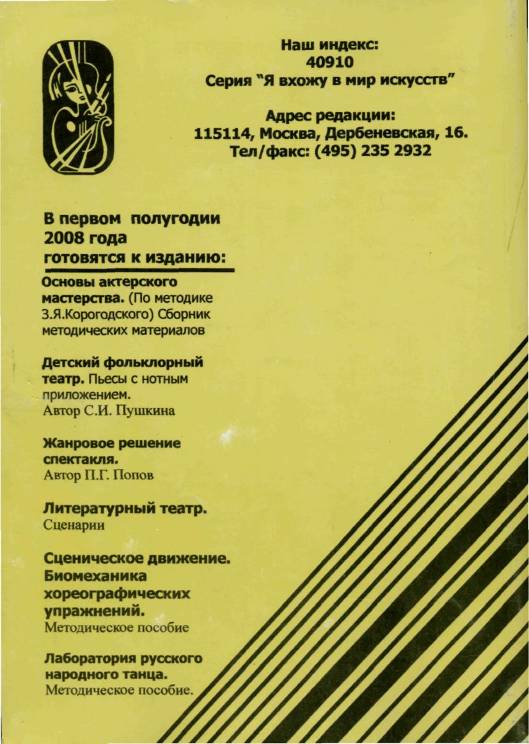 